dokonanej w dniach 16 – 17 listopada 2012 r. na kierunku „pedagogika” prowadzonym 
w ramach obszaru nauk społecznych realizowanych na poziomie studiów pierwszego i drugiego  o profilu ogólnoakademickim  i praktycznym realizowanych w formie stacjonarnej i niestacjonarnej w Katedrze PedagogikiWyższej Szkoły Pedagogicznej w Łodziprzez zespół oceniający Polskiej Komisji Akredytacyjnej w składzie:przewodnicząca: dr hab. Renata Stolecka - Zuber – członek PKA członkowie: - dr hab. Alicja Szerląg – ekspert PKA,- dr hab.Marian Nowak – ekspert  PKA,- mgr Artur Gawryszewski – ekspert formalno - prawny PKA,- Piotr Gońda– ekspert PKA, przedstawiciel Parlamentu Studenckiego RP.Krótka informacja o wizytacjiNależy wskazać przesłanki wizytacji (własna inicjatywa PKA, wniosek ministra, wniosek uczelni) oraz czy jest to pierwsza czy kolejna wizytacja (w tym przypadku informacje, w którym roku została przeprowadzona i jakie były jej wyniki przedstawić w Załączniku nr 3)Polska Komisja Akredytacyjna po raz drugi oceniała jakość kształcenia na wizytowanym kierunku. Wizytacja odbyła się z inicjatywy własnej PKA i została przygotowana i przeprowadzona zgodnie z obowiązującą procedurą. Raport Zespołu Oceniającego został opracowany na podstawie przedstawionej w toku wizytacji dokumentacji, przeprowadzonej hospitacji zajęć, spotkań z nauczycielami akademickimi , studentami , władzami Katedry i Uczelni, recenzji prac dyplomowych  oraz oglądu bazy dydaktycznej, w której prowadzone są zajęcia dydaktyczne.Należy zaznaczyć, że Uczelnia stworzyła bardzo dobre warunki do pracy Zespołu Oceniającego.Załącznik nr 1 Podstawa prawna wizytacjiZałącznik nr 2   Szczegółowy harmonogram przeprowadzonej wizytacji  uwzględniający podział zadań pomiędzy członków zespołu oceniającego.Koncepcja   rozwoju ocenianego kierunku formułowana  przez jednostkę* 1). Ocena powiązania założonej koncepcji kształcenia na ocenianym  kierunku  z misją Uczelni oraz  ze strategią jednostki. Wyższa Szkoła Pedagogiczna w Łodzi została utworzona na mocy decyzji nr DSW-3-4001-70/WB/03 Ministra Edukacji Narodowej i Sportu z dnia 4 lutego 2003 r. i wpisana decyzją nr DSW-3-4001-240/TT/03 Ministra Edukacji Narodowej i Sportu z dnia 25 kwietnia 2003 r. do rejestru pod numerem 24. Wraz z decyzją o utworzeniu Uczelni uzyskano uprawnienia do prowadzenia studiów pierwszego stopnia na kierunku ,,pedagogika”. Uprawnienia do prowadzenia kształcenia na poziomie studiów drugiego stopnia na wyżej wymienionym kierunku studiów uzyskano decyzją nr DSW-2-02-4003-64/08 Ministra Nauki i Szkolnictwa Wyższego z dnia 16 maja 2008 r. Koncepcja kształcenia na kierunku ,,pedagogika” jest silnie powiązana z misją Wyższej Szkoły Pedagogicznej w Łodzi. Podczas oceny programowej Władze Uczelni przedstawiły Zespołowi Oceniającemu Uchwałę nr 1/2012/2013 Senatu Wyższej Szkoły Pedagogicznej w Łodzi z dnia 12 listopada 2012 r. uchwalająca misję
i strategię rozwoju WSP na lata 2012-2017.Przed 12.11.2012r. Uczelnia posiadała opracowaną misję, chociaż nie została ona przyjęta przez żaden organ kolegialny. Funkcjonowała jednak jako podstawa do tworzenia różnych koncepcji, w tym koncepcji kształcenia na kierunku pedagogika. Jak wskazano w Raporcie samooceny misją WSP jako uczelni pedagogicznej było „stworzenie ośrodka akademickiego o profilu humanistyczno – społecznym, silnie i wielowymiarowo powiązanego ze  środowiskiem lokalnym, współtworzącego je, współodpowiedzialnego za nie oraz współdziałającego w rozwiązywaniu jego problemów.” Przyjęto, że funkcjonowanie Uczelni  skierowane będzie”…. przede wszystkim na szeroko pojęte problemy oświatowe, rehabilitacyjne, związane z opieką i wparciem społecznym, aktywizacją zawodową i społeczną, jednak z postawą otwarcia  na wszystkie nowe  wyzwania współczesności, wymagające również interdyscyplinarnych i niekonwencjonalnych rozwiązań. Uczelnia przypisała priorytet w przyjętej misji jej edukacyjnym aspektom, które założyła operacjonalizować poprzez osiąganie wysokiego poziomu usług dydaktycznych, elastyczność i aktualizację realizowanych programów dydaktycznych, przekraczanie tradycyjnych form edukacji, podążanie w kierunku  „uczelni jako organizacji uczącej się „(wdrażającej procedury samodoskonalenia i ciągłego rozwoju), rozwój myśli naukowej w obszarze pedagogiki, nauk pokrewnych i wspierających oraz podejmowanie badań interdyscyplinarnych. W nieautoryzowanym dokumencie ( dwu-stronicowy dokument zatytułowany Misja Uczelni – dotychczasowa- bez podpisu, bez pieczęci , pochodzenie nieznane) zapisano, że „ o specyfice celów i zadań, jakie podejmuje uczelnia, decyduje przede wszystkim wyrazista wizja programowa, przystająca do potrzeb współczesności. W przypadku WSP została ona określona formułą: innowacyjność- alternatywność – integracja.”Przyjęta przez Uczelnię koncepcja kształcenia na kierunku pedagogika jest właściwie powiązana z obowiązującą nieformalnie misją uczelni. Wytyczonym celom ( wskazanym w misji) służy oferta programowa , otwieranie przed młodzieżą i dorosłymi  perspektywy zdobycia wyższego wykształcenia, nowoczesnych zawodów i umiejętności skutecznego kierowania własną karierą. W koncepcji  założono, że „program kształcenia na kierunku pedagogika ma stworzyć słuchaczom lepsze szanse edukacyjne i perspektywę zatrudnienia, w myśl idei : sięgaj po więcej – rozwijaj się razem z nami”.Kierunek pedagogika realizowany jest na 3- letnich studiach I stopnia i 2-letnich studiach II stopnia ( od roku akademickiego 2012/2013 – 3- semestralnych studiach II stopnia) zarówno stacjonarnych, jak i niestacjonarnych. Został on przypisany do obszaru nauk społecznych i humanistycznych oraz takich dyscyplin naukowych jak : pedagogika, socjologia, filozofia, językoznawstwo.Z koncepcji wynika, że zajęcia na I roku studiów są wspólne dla wszystkich studentów. Są one – jak założono -  podstawą dokonania świadomego wyboru kierunku. Tak więc studenci WSP wybierają kierunek studiów po I roku ( obecnie uczelnia prowadzi tylko dwa kierunki : pedagogikę i pedagogikę specjalną). Uczelnia przyjęła, że „ Wspólna, interdyscyplinarna podstawa jest bazą dla kształcenia zawodowego na studiach I stopnia o profilu praktycznym, z bogatą ofertą specjalności pedagogicznych i specjalizacji zawodowych, umożliwiających studentom autonomiczne wybory i kształcenie własnej ścieżki rozwoju naukowego i zawodowego w ramach stworzonej oferty; specjalności pedagogiczne odzwierciedlają podział subdyscyplin i obszarów zainteresowań w obrębie nauk pedagogicznych natomiast zaproponowane specjalizacje zawodowe są odbiciem aktualnych potrzeb na rynku prac, usług edukacyjnych i oświatowych, obejmując zarówno tradycyjne jak i nowe zawody wymagające kwalifikacji pedagogicznych.” Na studiach I stopnia istnieją następujące specjalności: pedagogika dorosłych z animacją społeczno – zawodową, pedagogika opiekuńczo – wychowawcza, edukacja przedszkolna i wczesnoszkolna, pedagogika sportu, rekreacji i turystyki.W ramach specjalności pedagogika dorosłych z animacją społeczno – zawodową studentom proponowane są następujące specjalizacje zawodowe: Broker edukacyjny, Coach kariery, Doradca edukacyjny, Doradca zawodowy, Pracownik kulturalno – oświatowy, Animator społeczno- kulturalny, Animator czasu wolnego, Animator czasu wolnego osób starszych.Studenci, którzy wybrali specjalność pedagogika opiekuńczo wychowawcza wybierają jedną z następujących specjalizacji zawodowych: Wychowawca w placówce opiekuńczo – wychowawczej; Wychowawca w placówce wsparcia dziennego; Opiekun w żłobku, Wychowawca w świetlicy szkolnej, Pedagog szkolny, Asystent rodziny, Koordnator pieczy zastępczej.Na specjalności edukacja przedszkolna i wczesnoszkolna realizowana jest jedna specjalizacja zawodowa, a mianowicie nauczyciel edukacji przedszkolnej i wczesnoszkolnej. W ramach specjalności pedagogika sportu, rekreacji i turystyki absolwent uzyskuje kwalifikacje instruktora rekreacji ruchowej, instruktora- animatora w placówkach pozaszkolnych. Po wybranej specjalizacji może uzyskać dodatkowe kwalifikacje instruktora w zakresie : fitness- nowoczesne formy gimnastyki, fitness- ćwiczenia siłowe, instruktora Nordic Wolking, instruktora form tanecznych, instruktora gimnastyki korekcyjnej.Na studiach II stopnia – od roku 2012/2013 – 3-semestralnych, realizowane są następujące specjalności: pedagogika ogólna, pedagogika specjalna włączająca, pedagogika dorosłych, pedagogika opiekuńczo – wychowawcza, pedagogika mediów i kultury, pedagogika wieku dziecięcego, pedagogika szkolna, pedagogika kultury fizycznej i zdrowotnej. Na II stopniu w ramach specjalności nie ma specjalizacji.Istnieje merytoryczne uzasadnienie ( kierunek pedagogika specjalna) negatywnej oceny dotyczącej prowadzenia specjalności pedagogika specjalna włączająca. Przygotowanie do skutecznego studiowania takiej specjalności daje pedagogika specjalna, a nie pedagogika, tym bardziej, że w jej zakresie znajdują się przedmioty wymagające rzetelnej podbudowy  z zakresu pedagogiki specjalnej np. edukacja osób z uszkodzeniami słuchu i wzroku, edukacja osób z dysfunkcjami intelektualnymi i inne.Przedstawiona koncepcja kształcenia, mimo iż związana jest z misją uczelni, nie jest właściwa do prowadzenia kształcenia na kierunku pedagogika. W ciągu trzech lat studiów ( studia I stopnia) Uczelnia zaplanowała prowadzenie kształcenia w zakresie kierunku, specjalności i specjalizacji zawodowej. Szczególny niepokój budzi specjalność Pedagogika sportu, rekreacji i turystyki na której kształcenie ( efekty kształcenia) całkowicie wykracza poza obszary nauk społecznych i humanistycznych, do których Uczelnia odniosła efekty kierunkowe . Odnosząc się do koncepcji kształcenia należy również wskazać błędne  przypisanie efektów kształcenia kierunku pedagogika do dyscypliny naukowej jaką jest językoznawstwo. Językoznawstwo (lingwistyka) wprawdzie mieści się w obszarze nauk  humanistycznych, to jednak bada istotę, budowę i rozwój języka. Uczelnia zaś efektów z takich zakresów nie wprowadziła. Prowadzi natomiast lektorat z języka obcego, którego efekty kształcenia nie są wyprowadzane z językoznawstwa.Innym istotnym błędem koncepcji kształcenia jest przyjęcie za obowiązujące Wzorcowych efektów kształcenia dla kierunku pedagogika, studia I stopnia, profil ogólnoakademicki . Uczelnia prowadzi profil praktyczny. Wyklucza to możliwość osiągnięcia właściwych dla przyjętego profilu efektów kształcenia.Ocena stopnia różnorodności i innowacyjności oferty kształcenia oraz możliwości jej elastycznego kształtowania.Uczenia oferuje tak różnorodne i innowacyjne kształcenie, że zachodzi obawa dotycząca właściwej realizacji kierunkowych efektów kształcenia. Przyjęta różnorodność kształcenia wiążąca się z wprowadzonymi specjalizacjami zawodowymi, zamiast zwiększać mobilność studentów na rynku pracy, to ją ogranicza. Np. absolwent pedagogiki  ze specjalnością pedagogika opiekuńcza posiada kwalifikacje uprawniające go do podejmowania pracy we wszystkich placówkach opiekuńczo – wychowawczych. Wskazanie jednej z nich , np. wychowawca placówki wsparcia dziennego ( jedna ze ścieżek zawodowych) jest zawężeniem kompetencji możliwych do nabycia w toku studiów.2). Ocena udziału zewnętrznych i wewnętrznych interesariuszy w procesie ustalania koncepcji kształcenia na ocenianym kierunku, poziomie i profilu studiów, w tym określenia celów i efektów kształcenia, oraz w procesie jej dostosowywania do zmieniających się potrzeb zewnętrznych i uwarunkowań wewnętrznych. W procesie tworzenia koncepcji kształcenia na kierunku pedagogika, brało udział 9 nauczycieli akademickich powołanych do zespołu KRK, któremu przewodniczył Prorektor. Inni nauczyciele oraz studenci nie byli angażowani do tworzenia koncepcji kształcenia. W cyklicznych spotkaniach poświęconych opracowywaniu efektów kierunkowych brali natomiast udział (często i licznie) interesariusze zewnętrzni: przedstawiciel Kuratorium ( wizytator – kurator), dyrektor Miejskiego Ośrodka Pomocy Społecznej, dyrektorzy szkół podstawowych, przedstawiciele: Polskiej Organizacji Pracodawców Osób Niepełnosprawnych, Centrum Aktywizacji Osób Niepełnosprawnych, Stowarzyszenia Wsparcia Społecznego ,,Ja-Ty-My”, oraz Instytutu Medycyny Pracy  Spotkania te służyły zdobyciu rzetelnej wiedzy pozwalającej na projektowanie ścieżek specjalizacji zawodowej ( wiedza dotycząca wymagań stawianych instruktorom, opiekunom, asystentom rodziny, koordynatorom opieki zastępczej). Udział interesariuszy zewnętrznych jest znaczący  a ich współpraca z Katedrą Pedagogiki jest wielopłaszczyznowa, wielokierunkowa i permanentnie realizowana ( wspólne badania, wspólne sympozja, realizacja praktyk, dyskusje dotyczące efektów kształcenia itp.)Ocena końcowa 1 kryterium ogólnego3 znaczącoSyntetyczna ocena opisowa stopnia spełnienia kryteriów szczegółowych1) Koncepcja kształcenia na kierunku pedagogika realizowana do roku 2012 opierała się na misji uczelni, która nie była przyjęta formalnie ( nie była przedmiotem uchwały senatu, nie posiada daty , ani podpisu). Senat Uczelni dnia 12.11.2012r. ( 4 dni przed wizytacją) przyjął dokument „ Misja i strategia rozwoju WSP na lata 2012 – 2017. Tak więc ocena koncepcji kształcenia w kontekście tego dokumentu nie jest możliwa.Przyjęta przez Uczelnię koncepcja kształcenia na kierunku pedagogika jest właściwie powiązana z obowiązującą nieformalnie misją uczelni. Wytyczonym celom ( wskazanym w misji) służy oferta programowa , otwieranie przed młodzieżą i dorosłymi  perspektywy zdobycia wyższego wykształcenia, nowoczesnych zawodów i umiejętności skutecznego kierowania własną karierą. W koncepcji  założono, że „program kształcenia na kierunku pedagogika ma stworzyć słuchaczom lepsze szanse edukacyjne i perspektywę zatrudnienia, w myśl idei : sięgaj po więcej – rozwijaj się razem z nami”.W realizowanej koncepcji występują jednak   znaczące nieprawidłowości: niewłaściwe wskazano językoznawstwo jako dyscyplinę naukową do której odnoszą się efekty kształcenia; stworzono specjalność Pedagogika sportu, rekreacji i turystyki, której efekty kształcenia nie mieszczą się w obszarze nauk humanistycznych i społecznych, do których został przyporządkowany kierunek pedagogika, przyjęto efekty kształcenia dla profilu ogólnoakademickiego podczas gdy realizowany jest profil praktyczny, uruchomiono na studiach II stopnia specjalność pedagogika specjalna włączająca, która z powodów merytorycznych nie powinna być realizowana na kierunku pedagogika.2) Interesariusze zewnętrzni, którymi są przedstawiciel zakładów pracy, samorządu terytorialnego, organizacji pozarządowych – właściwe dobranych ze względu na prowadzone kształcenia -  brali aktywny udział w tworzeniu koncepcji kształcenia na kierunku pedagogika. Interesariusze ci aktywnie uczestniczą również w realizacji procesu kształcenia i rozwoju naukowym wizytowanej jednostki. Są dla Katedry Pedagogiki nieocenionym źródłem wiedzy na temat zmieniających się potrzeb rynku pracy, a także oparciem w prowadzeniu praktyk pedagogicznych. Współpraca Uczelni z interesariuszami zewnętrznymi jest właściwie udokumentowana. Do interesariuszy wewnętrznych biorących udział w tworzeniu koncepcji kształcenia zaliczyć można jedynie niewielką grupę nauczycieli akademickich powołanych w skład zespołu do spraw KRK. Pozostali nauczyciele i studenci nie uczestniczyli w realizacji tego zadania.2. Spójność opracowanego i stosowanego w jednostce opisu zakładanych celów i efektów kształcenia dla ocenianego kierunku oraz system potwierdzający ich osiąganieOcena zgodności założonych celów oraz specyficznych i szczegółowych efektów kształcenia dla ocenianego kierunku, poziomu kwalifikacji i profilu kształcenia z Krajowymi Ramami Kwalifikacji dla Szkolnictwa Wyższego (wzorcowymi efektami kształcenia albo celami i efektami kształcenia wskazanymi w standardach kształcenia, w tym standardach kształcenia nauczycieli, określonych przez ministra właściwego do spraw szkolnictwa wyższego), a także z koncepcją rozwoju kierunku. Ocena spójności specyficznych i szczegółowych efektów kształcenia. W przypadku profilu praktycznego ocena obejmuje stopień uwzględnienia wymagań organizacji zawodowych umożliwiających nabycie uprawnień do wykonywania zawodu oraz zakres wpływu absolwentów i przedstawicieli pracodawców w formułowaniu efektów kształcenia, a w odniesieniu do profilu ogólnoakademickiego – wymagań formułowanych dla obszaru nauki4, z którego kierunek się wywodzi. Ocena możliwości osiągnięcia ogólnych i specyficznych efektów kształcenia poprzez realizację celów i szczegółowych efektów kształcenia dla modułów kształcenia (poszczególnych przedmiotów, grup przedmiotów) oraz praktyk zawodowych (o ile są przewidziane w programie studiów). Ocena dostępności opisu założonych efektów kształcenia czy i w jaki sposób opis efektów kształcenia jest publikowany.Analiza koncepcji kształcenia wskazuje, , że celem kształcenia na kierunku pedagogika, studia I stopnia o profilu praktycznym, jest  elementarne, interdyscyplinarne wprowadzenie w wiedzę z zakresu nauk społecznych i humanistycznych, stanowiących podstawę pedagogiki, wyposażenie w wiedzę, umiejętności i kompetencje społeczne z zakresu pedagogiki i jej głównych  subdyscyplin oraz przygotowanie studenta do wypełniania zadań zawodowych w zakresie wybranej specjalności i specjalizacji zawodowej. Natomiast celem kształcenia na studiach II stopnia, o profilu ogólnoakademickim, jest przygotowanie studentów do studiów trzeciego stopnia, zaś realizowane kształcenie  ma charakter uzupełniający lub rozszerzający.Realizacji powyższych celów ma służyć oferta programowa, budowanie i wykorzystywanie wiedzy naukowej oraz aktywność całej wspólnoty akademickiej WSP - kadry pracowniczej i studentów.Założone dla kierunku pedagogika:  koncepcja kształcenia, cele i efekty kształcenia – specyficzne oraz szczegółowe – określone zostały w Uczelni na podstawie: - Ustawy z dnia 27 lipca 2005 r. Prawo o szkolnictwie wyższym (Dz. U z 2005 r. Nr 164, poz. 1365 z późn. zm.),- Ustawa z dnia 18 marca 2011 r. o zmianie ustawy – Prawo o szkolnictwie wyższym, ustawy o stopniach i tytule naukowym oraz o stopniach i tytule naukowym w zakresie sztuki oraz o zmianie niektórych innych ustaw (Dz. U. Nr 84, poz. 455, z późn. zm.)- Rozporządzenia Ministra Nauki i Szkolnictwa Wyższego z dnia 2 listopada 2011 r. w sprawie Krajowych Ram Kwalifikacji dla Szkolnictwa Wyższego (Dz. U. Nr 253, poz. 1520),- Rozporządzenia z dnia 17 stycznia 2012 r. w sprawie standardów kształcenia przygotowującego do wykonywania zawodu nauczyciela (Dz. U. 2012, poz. 131),- Rozporządzenia Ministra Edukacji Narodowej i Sportu z dnia 7 września 2004 r. w sprawie standardów kształcenia nauczycieli (Dz. U. Nr 207, poz. 2110),- Rozporządzenia Ministra Nauki i Szkolnictwa Wyższego Z dnia 12 lipca 2007 r. w sprawie standardów kształcenia dla poszczególnych kierunków oraz poziomów kształcenia, a także trybu tworzenia i warunków, jakie musi spełniać uczelnia, by prowadzić studia międzykierunkowe oraz makrokierunki  (Dz. U. Nr 164, poz. 1166 z późn. zm.),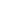 - Rozporządzenia Ministra Nauki i Szkolnictwa Wyższego z dnia 2 listopada 2011 r. w sprawie Krajowych Ram Kwalifikacji dla Szkolnictwa Wyższego (Dz. U. Nr 253, poz. 1520).Powyższe regulacje znalazły odzwierciedlenie w podjętych przez Uczelnię działaniach na rzecz modyfikacji koncepcji kształcenia na kierunku pedagogika, a więc: dostosowanie programów kształcenia do wymagań KRK (aspekt formalny); opracowanie procedur zwiększających efektywność kształcenia i kontrolę nad procesem osiągania efektów kształcenia (aspekt operacyjny); dostosowanie profilów specjalnościowych, programów kształcenia i programów praktyk pod kątem zmieniających się wyzwań rynku pracy (aspekt pragmatyczny). Na mocy Uchwały Senatu Wyższej Szkoły Pedagogicznej w Łodzi nr 14/2011/2012, z dnia 25.09.2012 r.,  w sprawie określenia efektów kształcenia na studia I i II stopnia, określone zostały kierunkowe efekty kształcenia dla kierunku pedagogika.Założone efekty kształcenia dla kierunku pedagogika:1. studia I stopnia - profil praktyczny:- są tożsame z Wzorcowymi efektami kształcenia  dla kierunku pedagogika, określonymi dla profilu ogólnoakademickiego (zał. nr 1 do Rozporządzenia  MNiSW z dn. 4 listopada 2011 r. w sprawie wzorcowych efektów kształcenia, Dz. U. Nr 253, poz. 1521);- w zakresie przedmiotów specjalnościowych i specjalizacyjnych, bazują na obszarowych efektach kształcenia w zakresie nauk społecznych (zał. nr 2 do Rozporządzenia MNiSW z dn. 2 listopada 2011 r. w sprawie Krajowych Ram Kwalifikacji dla Szkolnictwa Wyższego, Dz. U. Nr 253, poz. 1520) oraz w zakresie nauk humanistycznych  (zał. nr 1 do Rozporządzenia MNiSW z dn. 2 listopada 2011 r. w sprawie Krajowych Ram Kwalifikacji dla Szkolnictwa Wyższego, Dz. U. Nr 253, poz. 1520);- w przypadku modułu specjalnościowego Edukacja przedszkolna i wczesnoszkolna spełnione zostały wymogi określone w Rozporządzeniu Ministra Edukacji Narodowej i Sportu z dnia 7 września 2004 r. w sprawie standardów kształcenia nauczycieli (Dz. U. Nr 207, poz. 2110) oraz w dużej części zawarte w Rozporządzeniu z dnia 17 stycznia 2012 r. w sprawie standardów kształcenia przygotowującego do wykonywania zawodu nauczyciela (Dz. U. 2012, poz. 131) – brak bowiem efektów kształcenia w zakresie: poznania i spostrzegania społecznego, komunikacji i kultury języka, profilaktyki w szkole, pracy opiekuńczo – wychowawczej, bezpieczeństwa dzieci oraz w zakresie bezpieczeństwa i higieny pracy;2. studia II stopnia – profil ogólnoakademicki - są zgodne z opisem Wzorcowych efektów kształcenia  dla kierunku pedagogika, określonych dla profilu ogólnoakademickiego (zał. nr 1 do Rozporządzenia  MNiSW z dn. 4 listopada 2011 r. w sprawie wzorcowych efektów kształcenia, Dz. U. Nr 253, poz. 1521 ).3.W przypadku modułu specjalnościowego  – pedagogika specjalna włączająca realizowanego na II stopniu,  nie określono efektów kształcenia.4. Zarówno na studiach I, jak i II stopnia brak jest efektów z zakresu językoznawstwa ,które Uczelnia wskazała jako dyscyplinę, do której odnoszą się efekty kształcenia.Można zatem przyjąć, iż sformułowane cele oraz specyficzne i szczegółowe efekty kształcenia na ocenianym kierunku nie odpowiadają  wymogom formułowanym wobec studiów pierwszego stopnia o profilu praktycznym. Uczelnia przyjęła do realizacji   Wzorcowe efekty kształcenia  dla kierunku pedagogika, profil ogólnoakademicki  (zał. nr 1 do Rozporządzenia  MNiSW z dn. 4 listopada 2011 r. w sprawie wzorcowych efektów kształcenia, Dz. U. Nr 253, poz. 1521 ).Uczelnia nie realizuje również wszystkich efektów dotyczących kształcenia nauczycieli  określonych obowiązującym prawem. Nie spełniony jest również obowiązek określenia efektów kształcenia dla modułu specjalnościowego – pedagogika specjalna włączająca.W zatwierdzonych przez Uczelnię efektach kształcenia dla kierunku pedagogika (Uchwała Senatu Wyższej Szkoły Pedagogicznej w Łodzi nr 14/2011/2012, z dnia 25.09.2012 r., w sprawie określenia efektów kształcenia na studia I i II stopnia, załącznik nr 1), nie znajdują odzwierciedlenia następujące efekty kształcenia (eksponowane w Raporcie samooceny WSP w Łodzi oraz w macierzach celów i efektów kształcenia): studia I stopnia: FK_W02,FK_W03, FK_06, FK_U03, FK_K02; studia II stopnia: FK_W01, FK_W10, FK_U17, FK_K06. Nie odnotowano ich także w przedłożonych do oceny sylabusach. Jaki był zatem cel ich określenia?Z kolei treści kształcenia, realizowane w ramach przedmiotów na specjalności pedagogika sportu, rekreacji i turystki, w zdecydowanym zakresie sytuują się poza założonymi kierunkowymi efektami kształcenia – lokują się bowiem głównie w obszarowych efektach kształcenia w zakresie nauk medycznych, nauk o zdrowiu oraz nauk o kulturze fizycznej, a także w obszarze kształcenia w zakresie sztuki.Dokonana  analiza sylabusów ujawniła następujące braki w zakresie opracowania efektów kształcenia:- w przypadku studiów I stopnia brak odnotowania w sylabusach następujących kierunkowych efektów kształcenia: w zakresie wiedzy – K_W10, K_W14, K_W15, K_W17, K_W19; w zakresie umiejętności – K_U11, K_U12, K_U13; w zakresie kompetencji społecznych – K_K03,- w przypadku studiów II stopnia brak odnotowania w sylabusach następujących kierunkowych efektów kształcenia: w zakresie wiedzy – K_W02, K_W12, K_W13, K_W14, K_W15, K_W16, dodatkowo wprowadzono w sylabusach efekt kształcenia K_W18; w zakresie umiejętności – K_U05, K_U10, K_U12, dodatkowo wprowadzono w sylabusach efekty kształcenia K_U14, K_U17; w zakresie kompetencji społecznych brak efektu K_K04,- w przypadku studiów II stopnia brak sylabusów do przedmiotów modułu specjalnościowego – pedagogika specjalna włączająca, tym samym brak możliwości poznania efektów przedmiotowych i ich odniesienia do efektów kierunkowych;- nieczytelne odniesienia szczegółowych efektów kształcenia do kierunkowych efektów kształcenia w sylabusie przedmiotu Antropologia kulturowa, studia II stopnia,- brak określenia efektów kształcenia w zakresie wiedzy i umiejętności oraz brak kryteriów oceny osiągnięć studenta w sylabusie przedmiotu – Metodologia badań społecznych, studia II stopnia,- brak określenia umiejętności i kompetencji społecznych oraz sposobów ich weryfikacji w sylabusach – Pedagogika międzykulturowa, studia II stopnia; Pedeutologia, studia II stopnia; Seminarium magisterskie, studia II stopnia,- brak określenia sposobów weryfikacji kompetencji społecznych w sylabusach przedmiotów – Podstawy socjologii, studia I stopnia; Socjologia codzienności, studia I stopnia; Współczesne problemy psychologii, studia II stopnia,- nie określono szczegółowych efektów kształcenia dla modułów specjalnościowych – studia I stopnia- jedynie dla poszczególnych przedmiotów wchodzących w ich zakres, nie można zatem w pełni ocenić możliwości osiągnięcia ogólnych i specyficznych efektów kształcenia; podobnie w przypadku modułów na studiach II stopnia: Moduł Pedagogika, Moduł Psychologia, Moduł Socjologia, Moduł Filozofia, Moduł Inne (Nowe media w edukacji), Moduł Specjalnościowy; w stosunku do tych modułów opisowo przedstawione zostały kompetencje w zakresie wiedzy, umiejętności i kompetencji społecznych, warto było jednak odnieść je do kierunkowych efektów kształcenia,- brak również sylabusów do przedmiotów przewidzianych do realizacji w programie kształcenia na rok akademicki 2012 - 2013: studia I stopnia - Niepełnosprawność w społeczeństwie i ruch włączający; studia II stopnia – Współczesne teorie wychowania, Pedagogika porównawcza.Mając na uwadze powyższe należy wnosić o częściowej możliwości osiągnięcia założonych efektów kształcenia. Mocną stroną Uczelni jest bardzo dobra współpraca z interesariuszami zewnętrznymi, dzięki której opracowano spójne efekty kształcenia w zakresie praktyk pedagogicznych dla studiów I stopnia – praktyka ogólnopedagogiczna i praktyki specjalistycznej oraz dla studiów II stopnia – praktyka ogólnopedagogiczna, których realizacja jest uregulowana w przyjętej w Uczelni procedurze PIV-02. Jej analiza pozwala przyjąć, iż założone w zakresie praktyk pedagogicznych efekty kształcenia są w pełni zrealizowane.  Założone dla kierunku pedagogika efekty kształcenia są dostępne dla studentów na stronach „Wirtualnego Dziekanatu”. Studenci są o nich informowani także przez wykładowców,  na pierwszych zajęciach - zgodnie z procedurą PI-02 Z2.2). Ocena czy efekty kształcenia są sformułowane w sposób zrozumiały i pozwalający na opracowanie przejrzystego systemu ich weryfikacji.Efekty kształcenia sformułowane są zrozumiale zarówno dla studiów I., jak i II. stopnia. W zdecydowanej większości analizowanych sylabusów odnotowane zostały efekty kształcenia w zakresie wiedzy, umiejętności i kompetencji społecznych wraz z odniesieniami do kierunkowych efektów kształcenia. Nie wszystkie jednak kierunkowe efekty kształcenia znalazły odzwierciedlenie w tychże sylabusach. Brak również uszczegółowienia kierunkowych efektów kształcenia na poziomie modułów kształcenia. Z tych względów proces ich monitorowania i weryfikacji może być utrudniony. Zdaniem przedstawiciela Parlamentu SP ,mimo właściwego sformułowania efektów kształcenia studenci mają problem z ich zdefiniowaniem. Spotkanie ze studentami pozwoliło stwierdzić,  że przyjęte do realizacji na kierunku pedagogika efekty kształcenia nie są im znane, w związku z czym – jego zdaniem-niemożliwe jest dokonanie oceny przejrzystości systemu weryfikacji wśród studentów zakładanych efektów kształcenia.Analiza i ocena systemu weryfikacji efektów kształcenia, w tym:-objęcia tym systemem wszystkich kategorii efektów kształcenia (wiedza, umiejętności, kompetencje społeczne), oraz wszystkich etapów kształcenia; - możliwości zmierzenia i oceny efektów kształcenia na poszczególnych jego etapach, prawidłowości ustalonych procedur, metod (dobór do ocenianego kryterium) i ocen, ze szczególnym uwzględnieniem procesu dyplomowania; - standaryzacji wymagań, zapewnienia przejrzystości i obiektywizmu formułowania ocen; -w przypadku prowadzenia kształcenia na odległość: czy weryfikacja uzyskanych efektów kształcenia prowadzona jest na bieżąco, tj. co najmniej z równą częstotliwością jak na studiach prowadzonych w uczelni w sposób tradycyjny i pozwala na ich porównanie z zakładanymi efektami kształcenia, oraz czy zaliczenia i egzaminy kończące zajęcia dydaktyczne z przedmiotu są prowadzone w siedzibie uczelniProcedura monitorowania efektów kształcenia dla kierunku pedagogika  jest wieloetapowa i wieloaspektowa, obejmuje efekty kształcenia oraz sposoby ich weryfikacji dla przedmiotów: ogólnych, specjalnościowych, specjalizacyjnych oraz praktyk. Znajduje ona umocowanie w obowiązującej w WSP procedurze PV-04, formalizującej system weryfikacji i oceny uzyskiwanych efektów kształcenia. Przewiduje ona: weryfikację efektów kształcenia, indywidualną ocenę efektów kształcenia, zbiorcze ocenianie efektów kształcenia, działania na rzecz poprawy uzyskiwanych efektów kształcenia. W celu weryfikacji zakładanych efektów kształcenia za pomocą opisanych w sylabusie sposobów, wykładowca zobowiązany jest do przygotowania „Opisu egzaminu/sprawdzianu” (załącznik nr 1 do procedury PV-04), w którym przedstawia  wykaz wszystkich przewidzianych dla studenta pytań/zadań/poleceń w ścisłym powiązaniu z efektami kształcenia przypisanymi do danego przedmiotu. „Opis egzaminu/sprawdzianu” jest przekazywany kierownikowi katedry.  Procedura ta wymaga także, aby wykładowca opracował „Kartę ocen z egzaminu/sprawdzianu” (załącznik nr 2 do procedury PV-04), która ukazuje oceny uzyskane w odniesieniu do każdego weryfikowanego efektu kształcenia przez każdego studenta. Warunkiem zaliczenia przedmiotu przez studenta jest uzyskanie pozytywnych ocen z każdego weryfikowanego efektu kształcenia. „Karta ocen z egzaminu/sprawdzianu” jest przechowywana przez wykładowcę, ale z prawem dostępu do niej przez kierownika katedry. Wykładowca dokonuje także oceny zbiorczej dla każdego efektu kształcenia założonego dla danego przedmiotu (odnotowanego w sylabusie) i uzyskanego przez wszystkich studentów, którzy przystąpili do egzaminu / sprawdzianu. Określa średnie oceny dla poszczególnych efektów kształcenia, które następnie odnotowuje w „”Raporcie z egzaminu / sprawdzianu” (załącznik nr 4 do procedury PV-04). W raporcie tym wykładowca wskazuje działania służące poprawie efektów kształcenia, zwłaszcza tych, w odniesieniu do których studenci uzyskali najniższe wyniki.  Następnie składa raport kierownikowi katedry, który (zgodnie z ust. 2 § 11. Rozporządzenia Ministra Nauki Szkolnictwa Wyższego z dnia 29.09.12 w sprawie warunków oceny programowej i instytucjonalnej) jest zobowiązany - po zasięgnięciu opinii nauczycieli akademickich zaliczanych do minimum kadrowego - do corocznego przedkładania Senatowi oceny efektów realizowanego procesu kształcenia, zgodnie z procedurą PV-04 „Weryfikacja i ocena uzyskiwanych efektów kształcenia” . Kierownik katedry każdego roku rejestruje także średnie ocen dla efektów kształcenia uzyskiwanych z poszczególnych przedmiotów i sporządza „Sprawozdanie z poprawy w osiąganiu efektów kształcenia” (załącznik nr 5 do procedury PV-04). Weryfikacja i ocena uzyskiwanych efektów kształcenia przewidziana jest także w odniesieniu do praktyk studenckich ujętych w programie kształcenia dla danego kierunku studiów. Wymaga tego procedura PIV-02 „Organizacja praktyk studenckich”, zgodnie z którą opiekun studenta na praktyce odbywanej w placówce oświatowej zobowiązany jest wypełnić „Kartę zaliczenia praktyki” (załącznik nr 5 do procedury PIV-02). W „Karcie zaliczenia praktyki” podana jest ocena uzyskana przez studenta w odniesieniu do każdego efektu kształcenia odrębnie. Student zalicza praktykę, jeśli uzyskał pozytywne oceny w odniesieniu do wszystkich efektów kształcenia.Weryfikacji efektów kształcenia w Uczelni służy także:każdorazowe włączanie przedstawicieli interesariuszy zewnętrznych (przede wszystkim pracowników placówek, w których studenci odbywają praktyki oraz w których są zatrudniani absolwenci Uczelni) do prac służących określaniu i weryfikacji efektów kształcenia,  konstruowaniu i modyfikacji programów kształcenia;ewaluacja studencka obejmująca programy kształcenia (ewaluacja formatywna, sumatywna, odroczona).Działania na rzecz weryfikacji efektów kształcenia podejmowane są w ramach  Kierunkowego Systemu Zapewniania Jakości Kształcenia, który zorientowany jest na:1. zapewnianie jakości kształcenia na kierunku pedagogika, w szczególności: - profesjonalne konstruowanie programu kształcenia dla tego kierunku, -  prowadzenie badań ewaluacyjnych wobec tego programu, - stałe doskonalenie tego programu, służące doskonaleniu jakości kształcenia;2. doskonalenie jakości kształcenia na kierunku pedagogika:- monitorowanie przestrzegania przyjętych procedur,- wewnętrzne audyty, ewaluacja studencka.Ocenie i weryfikacji efektów kształcenia służą przyjęte w Uczelni standardy dotyczące: jakości sylabusów – programów przedmiotów (wymagania formalne, wymagania programowe określone w odniesieniu do efektów kształcenia, opis procesu kształcenia skierowanego na osiągniecie efektów kształcenia, pomoc dla studentów w osiągnięciu efektów kształcenia); jakości pracy zawodowej nauczycieli akademickich; warunków procesu kształcenia; przebiegu procesu kształcenia; jakości prac dyplomowych. Dokonana analiza sylabusów wskazuje na właściwie dobrane metody i środki kształcenia. Cechuje je duża różnorodność, która sprzyja aktywizacji studentów na zajęciach oraz stymulowaniu ich do uczenia się. Można je uznać za wystarczające do osiągniecia zakładanych cząstkowych efektów kształcenia. Ważnym dla osiągnięcia efektów kształcenia jest realizacja, od roku akademickiego 2011/2012,  wybranych zajęć w systemie on-line. Przedmioty realizowane w tym systemie, w roku akademickim 2012/2013, to: Pedagogika twórczości, Zarządzanie jakością, Psychologia kształcenia, Podstawy biznesu w edukacji, Filozoficzne podstawy edukacji, Psychologia kliniczna, Podstawy genetyki, Język obcy, Psychologia rozwojowa i osobowości, Pedagogika opiekuńczo – wychowawcza, Pedagogika alternatywna. Na utworzonej w tym celu platformie znajdują się: autoprezentacja wykładowcy (video), treści programowe, podsumowanie, test autokontrolny (po określonej części wykładów), pliki z wykładów. Zaliczenie odbywa się w siedzibie Uczelni, w bezpośrednim kontakcie z wykładowcą. Natomiast realizacja zajęć w systemie e-learningowej w Uczelni nie sprawdziła się ze względu na nikłe zainteresowanie studentów, dlatego ograniczono tę formę realizacji zajęć do systemu on-line. Odnosząc się z kolei do kryteriów oceny osiągnięć studentów w kontekście założonych, cząstkowych efektów kształcenia, ustalonych w ramach poszczególnych przedmiotów,  należy stwierdzić, iż nie budzą one istotnych zastrzeżeń.Osiągnięciu założonych efektów kształcenia, na ocenianym kierunku, służą także procedury – PV-06 Kierowanie egzaminami licencjackim oraz PV-07 Kierowania pracami i egzaminami magisterskimi. Procedura PV-06 określa warunki przystąpienia do egzaminu licencjackiego, warunki zdania egzaminu licencjackiego (część teoretyczna i praktyczna), ostateczną ocenę z egzaminu licencjackiego, harmonogram egzaminu licencjackiego. Zapisami, dokumentującymi realizację tejże procedury, są: wykaz zagadnień przewidzianych na część teoretyczną egzaminu, polecana literatura przedmiotu, wytyczne związane ze złożeniem raportu z przeprowadzonego projektu edukacyjnego, wymogi oceny realizacji projektu edukacyjnego, zestawienie wyników z egzaminu licencjackiego, wymogi i zasady wnoszenia o nagrodę za raport z realizacji projektu edukacyjnego. Procedura PV-07 stanowi natomiast zbiór zasad regulujących prowadzenie prac magisterskich, ich ocenianie i recenzowanie oraz przeprowadzanie egzaminów magisterskich, tym samym służy doskonaleniu jakości tych prac. Szczegółowe regulacje dotyczą: organizacji seminariów magisterskich, zatwierdzanie tematów prac magisterskich, nadzór nad poprawnością prac magisterskich, kontrolowanie prac magisterskich systemem antyplagiatowym, składanie / przyjmowanie prac magisterskich, ocenianie / recenzowanie prac magisterskich, przeprowadzanie egzaminów magisterskich, doskonalenie jakości prac magisterskich. Walidacji tej procedury służą następujące zapisy: oferta seminaryjna, listy grup seminaryjnych, wnioski o zmianę tematu pracy, protokół kontroli oryginalności pracy, opinia o dopuszczeniu pracy do obrony, przyjęcie pracy magisterskiej, oświadczenie o samodzielnym wykonaniu pracy, opinia / recenzja pracy magisterskiej, plan obron prac magisterskich, protokół komisji egzaminu magisterskiego, wniosek o nagrodę za pracę magisterską, karty weryfikacji jakości prac dyplomowych, zestawienie ocen za pracę magisterską. Przeprowadzona kontrola wymaganych procedurami PV-06 i PV-07 zapisów  potwierdziła ich realizację w praktyce edukacyjnej na ocenianym kierunku. Pozwoliła również stwierdzić, że wymienione wyżej zadania wykonywane są w różnym zakresie ( nie uzupełnione dokumenty z egzaminu dyplomowego w teczkach studentów, pobieżne, nie podpisane recenzje, dopuszczone do obrony prace niedostateczne świadczące o braku realizacji zadania – nadzór nad poprawnością prac mgr )- analiza skali i przyczyn odsiewuNajczęstszymi powodami skreślenia z listy studentów WSP na studiach I stopnia, w roku akademickim 2010/2011, były: niezaliczenie sesji egzaminacyjnej (81 stud.), rezygnacja (61 stud.), zaległości w opłatach (16 stud.), niepodjęcie studiów (6 stud.), niezaliczenie sesji egzaminacyjnej i zaległości w opłatach (3 stud.) oraz niezłożenie egzaminu dyplomowego (3 stud.) – łącznie 170 studentów.Natomiast w roku akademickim 2011/2012, na studiach II stopnia były to: rezygnacja (26 stud.), niezaliczenie sesji egzaminacyjnej (10 stud.), zaległości w opłatach (8 stud.), niepodjęcie studiów (5 stud.), niezaliczenie sesji egzaminacyjnej i zaległości w opłatach (1 stud.) – łącznie 50 studentów. Zdecydowana większość studentów skreślonych z listy, to studenci studiów niestacjonarnych.Zatem skala i przyczyny odsiewu przedstawia się następująco: odpad na studiach pierwszego i drugiego stopnia wynosi od kilku do kilkunastu procent w odniesieniu do ogólnej liczby absolwentów. Wart odnotowania jest istotny, w latach 2010 – 2012, spadek liczby studentów skreślanych z listy.-ocena dostępności informacji na temat stosowanego systemu oceny efektów kształcenia.Studenci mają bezpośredni dostęp do informacji dotyczących przyjętego systemu oceny efektów kształcenia. Są one dostępne poprzez „Wirtualny Dziekanat”, czyli platformę działającą w oparciu o pakiet ProAkademia, będącą kompleksowym systemem informatycznym zajmującym się administracyjną obsługą uczelni wyższych. System ten jest  dostosowywany do zmian legislacyjnych (min. zmiany w stypendiach, wprowadzenie stypendium rektora, uruchomienie systemu Krajowych Ram Kwalifikacji, uruchomienie narzędzi komunikacyjnych niezbędnych do raportowania do systemu POL-On i wiele innych). Zakres funkcjonalny pakietu obejmuje m.in.: - personalizację informacji - po zalogowaniu się w serwisie student ma dostęp jedynie do danych przeznaczonych dla niego, - sprawdzanie planów zajęć i terminów zjazdów,- podgląd przedmiotów i ocen z bieżącego i poprzednich semestrów, -  informacje o stanie zaliczenia semestrów wraz ze średnią, -  sprawdzanie przynależności studentów do danej grupy, -  możliwość uruchomienia zapisów na przedmioty obieralne i fakultatywne,- ułatwienie kontaktu z prowadzącym poprzez podanie jego planu zajęć, terminów konsultacji i możliwości wysłania wiadomości e-mail, -  panel informacyjny zawierający ogłoszenia skierowane do wybranej grupy studentów lub konkretnego studenta/prowadzącego, - możliwość zapisu do grup realizujących prace dyplomowe oraz z informacja o akceptacji promotora dla takiego studenta,- ewaluację zajęć - biuro karier.  Studenci uzyskują również informacje dotyczące systemu oceny efektów kształcenia bezpośrednio od nauczycieli akademickich, realizujących poszczególne przedmioty. Zapisy wynikające z przyjętych w Uczelni procedur zamieszczane są także w formie wydruków na tablicach ogłoszeń. Zachowana jest przy tym jawność procedur i ogłaszania wyników jakości kształcenia w sposób tradycyjny i elektroniczny.    4). Ocena procedur i mechanizmów umożliwiających badanie losów (karier) absolwentów oraz dostosowanie efektów kształcenia do oczekiwań absolwentów ocenianego kierunku studiów i otoczenia społeczno-gospodarczego (w tym rynku pracy), a także stopnia zaangażowania (wpływu) przedstawicieli tych interesariuszy na kształtowanie struktury efektów kształcenia. Analiza efektywności działalności prowadzonej przez uczelnię/jednostkę w tym zakresie.W Uczelni opracowana została procedura PV-05 Badanie losów zawodowych absolwentów. Jej celem jest pozyskiwanie od absolwentów informacji o ich losach zawodowych i wykorzystanie tych informacji do modyfikacji oferty edukacyjnej, w kontekście dostosowania jej do potrzeb rynku pracy poprzez doskonalenie programów i procesu kształcenia tak, aby stanowiły one podstawę do pozyskania pracy przez absolwentów i ich rozwoju zawodowego. Przedmiotem procedury jest organizacja odroczonych badań ewaluacyjnych dotyczących programów i procesu kształcenia w uczelni oraz badań diagnozujących losy zawodowe absolwentów w zakresie ich aktualnej pracy oraz planów kontynuacji kształcenia i dalszego rozwoju zawodowego. Realizacja procedury przebiega w trzech zasadniczych etapach: przygotowanie do przeprowadzenia badań losów zawodowych absolwentów, przeprowadzenie badań losów zawodowych absolwentów, wykorzystanie pozyskanych informacji o losach zawodowych absolwentów. Powyższe etapy znajdują uszczegółowienie w sformułowanych dyrektywach postępowania – w postaci zapisów w związku z procedurą oraz w załącznikach do procedury – Oświadczenie o wyrażeniu zgody na przetwarzanie danych osobowych; Ankieta badania losów zawodowych absolwentów;  Karta obiegowa dla absolwenta; Plan wykorzystania informacji o losach zawodowych absolwentów. Monitorowaniem objęci są absolwenci : na koniec studiów, po trzech i po pięciu latach od ukończenia studiów. Pierwsze monitorowanie zostało przeprowadzone w roku akademickim 2011/2012, przy odbiorze przez absolwentów dyplomów ukończenia studiów. Uczelnia stosuje nagrodowy system motywujący absolwentów do udziału w monitorowaniu. Wyniki analizy wypełnionych przez absolwentów ankiet przekazane zostały, zgodnie z Procedurą PV-05 punkt 3, interesariuszom wewnętrznym w celu doskonalenia programu kształcenia i procesu kształcenia na kierunku pedagogika, zgodnie z założonymi efektami kształcenia.Przyjęta zatem procedura w pełni umożliwia monitorowanie losów i karier zawodowych absolwentów w kontekście dostosowania efektów kształcenia do potrzeb absolwentów kierunku pedagogika oraz rynku pracy. Tym bardziej, że interesariusze zewnętrzni są systematycznie włączani w działania na rzecz doskonalenia jakości kształcenia na kierunku pedagogiki, prowadzone są badania fokusowe wśród pracodawców (w ramach organizowanych przez Uczelnię seminariów), opracowywana jest systematycznie diagnoza potrzeb edukacyjnych na rynku pracy (np. Diagnoza potrzeb oświatowych szkół podstawowych w zakresie kształtowania kompetencji dydaktycznych i wychowawczych nauczycieli szkół podstawowych. Raport.; Diagnoza potrzeb oświatowych szkół podstawowych w zakresie kształtowania kompetencji dydaktycznych i wychowawczych nauczycieli przedszkoli. Raport.), by opracować na ich podstawie rekomendacje w zakresie teoretycznego i praktycznego przygotowania studentów do wykonywania zawodu nauczyciela (np. Rekomendacje w zakresie teoretycznego  przygotowania studentów do wykonywania zawodu nauczyciela; Rekomendacje w zakresie praktycznego  przygotowania studentów do wykonywania zawodu nauczyciela), a na ich podstawie opracować poradniki (np. Poradnik. Dobre praktyki: zawód – wychowawca; Poradnik. Dobre praktyki: zawód – nauczyciel). Analiza protokołów komisji egzaminu magisterskiego studiów drugiego stopnia dowodzi, iż w zdecydowanej większości przypadków przewodniczącymi tych komisji, jak również  recenzentami byli doktorzy, gdy promotorem był także doktor. Należałoby zadbać zatem o to, by przewodniczącym komisji oraz recenzentem (w przypadku, gdy promotorem jest doktor) był samodzielny pracownik naukowy. Uregulować należy zakres egzaminu dyplomowego – ilość zadawanych pytań oraz ich zakres. Zwrócić należy uwagę na to, by egzemplarze pracy magisterskiej składane do rejestracji – w wersji wydrukowanej i zapisanej na CD – były identyczne. Powyższe zastrzeżenia znajdują swoje umocowanie w obowiązującej w WSP procedurze PV-07. W kartach Ocena pracy dyplomowej, z 2010 roku, brak  odnotowania  nazwiska oraz  imienia osoby sporządzającej recenzję – podpisy recenzentów w analizowanych protokołach są nieczytelne. Konieczna jest również większa dokładność w wypełnianiu protokołów egzaminów dyplomowych – występują braki w koniecznych zapisach.Niepokojącym i powtarzającym się, w ocenianych pracach dyplomowych, mankamentem jest  słabe opracowanie metodologiczne podejmowanej przez magistrantów problematyki badawczej oraz analiza ilościowa i jakościowa wyników badań własnych. Poziom ocenionych prac magisterskich w większości jest niski. Ocena końcowa 2 kryterium ogólnego: częściowoSyntetyczna ocena opisowa stopnia spełnienia kryteriów szczegółowych1. Dla studiów I. stopnia o profilu praktycznym zostały przyjęte w Wzorcowe efekty kształcenia  dla kierunku pedagogika, określone dla profilu ogólnoakademickiego (zał. nr 1 do Rozporządzenia  MNiSW z dn. 4 listopada 2011 r. w sprawie wzorcowych efektów kształcenia, Dz. U. Nr 253, poz. 1521 ). 2. Nie wszystkie szczegółowe efekty kształcenia znajdują odzwierciedlenie w przyjętych przez Uczelnię, dla kierunku pedagogika, kierunkowych efektach kształcenia. Nie zostały określone szczegółowe efekty kształcenia dla modułów przedmiotowych i specjalnościowych. W przypadku niektórych przedmiotów brak określenia szczegółowych efektów kształcenia w zakresie wiedzy, umiejętności i kompetencji społecznych, a także sposobów ich weryfikacji. W kierunkowych efektach kształcenia dla kierunku pedagogika - w odniesieniu do specjalności Pedagogika sportu, rekreacji i turystyki - nie uwzględniono  efektów kształcenia wygenerowanych z obszarowych efektów kształcenia w zakresie nauk medycznych, nauk o zdrowiu oraz nauk o kulturze fizycznej, a także z obszaru kształcenia w zakresie sztuki. Nie wszystkie efekty kształcenia, wynikające ze standardów kształcenia przygotowującego do wykonywania zawodu nauczyciela znalazły odzwierciedlenie w przyjętych w Uczelni kierunkowych efektach kształcenia. Nie zostały określone także efekty kształcenia dla modułu specjalnościowego – pedagogika specjalna włączająca. Nie zostały określone także efekty kształcenia, które można odnieść do wskazanej przez Uczelnię dyscypliny naukowej – językoznawstwo.  Powyższe wskazuje, że można przyjąć  jedynie możliwość częściowego osiągnięcia założonych efektów kształcenia.3. W sposób zasadny opracowane zostały procedury weryfikacji przyjętych efektów kształcenia. Ich realizacja oraz dokumentowanie zdają się gwarantować pełną realizację kierunkowych efektów kształcenia, przy weryfikacji jednak tychże efektów kształcenia, dokonanej z perspektywy szczegółowych efektów kształcenia, przyjętych i realizowanych na ocenianym kierunku. Zważywszy  na brak odnotowania efektów kształcenia w zakresie wiedzy, umiejętności i kompetencji społecznych oraz sposobów ich weryfikacji w sylabusach niektórych przedmiotów, można wnosić o częściowej możliwości ich weryfikacji.4. Procedura określania efektów kształcenia oraz monitorowania sposobów ich realizacji jest wieloetapowa i obejmuje wszystkich interesariuszy wewnętrznych. Efekty kształcenia mierzone są na poszczególnych etapach procesu kształcenia prawidłowo pod względem proceduralnym i merytorycznym. Przygotowana procedura dyplomowania dowodzi wysokiej świadomości odpowiedzialności za jakość kształcenia. Wymagania są wystandaryzowane i bazują na przepisach prawa oraz uregulowaniach wewnętrznych uczelni. Odsiew studentów jest warunkowany wieloczynnikowo i przejawia tendencję malejącą.5. Efekty kształcenia są dostosowywane do potrzeb studiujących na kierunku i specjalności oraz potrzeb runku pracy. Są one wypracowywane we współpracy z interesariuszami zewnętrznymi i wewnętrznymi. Uczelnia podjęła działania służące profesjonalnemu monitorowaniu losów i karier zawodowych absolwentów kierunku. Walorem Uczelni jest orientacja na niepełnosprawnych studentów. 6. Odnotować należy niski, a niekiedy bardzo niski poziom prac dyplomowych . Największe zastrzeżenia dotyczą warsztatu metodologicznego studentów realizujących badania empiryczne, a także niewłaściwego składu komisji egzaminacyjnych oraz niepełnego przestrzegania Procedury PV-07.3. Program studiów a możliwość osiągnięcia zakładanych efektów kształcenia1). Ocena czy realizowany program studiów umożliwi osiągnięcie każdego z określonych celów oraz ogólnych i szczegółowych efektów kształcenia, a także uzyskanie zakładanej struktury kwalifikacji absolwenta. W przypadku kształcenia nauczycieli oraz kierunków, dla których określone zostały standardy kształcenia – również ocena spełnienia wymagań odpowiednich standardów; Czy plany i programy zostały przyjęte zgodnie z przyjętym w uczelni systemem? - ocena czasu trwania kształcenia, prawidłowości doboru treści kształcenia, form zajęć dydaktycznych i metod kształcenia w celu osiągnięcia efektów kształcenia określonych dla każdego przedmiotu/modułu, w tym modułu przedmiotów do wyboru, danego poziomu kwalifikacji. W przypadku wykorzystywania metod i technik kształcenia na odległość ocena czy kształcenie, którego celem jest zdobycie umiejętności praktycznych, odbywa się w warunkach rzeczywistych, z bezpośrednim udziałem nauczycieli akademickich i studentów;- ocena prawidłowości określenia nakładu pracy i czasu niezbędnego do osiągnięcia zakładanych efektów kształcenia – ogólnych, specyficznych i szczegółowych (dla kierunku, poziomu kwalifikacji i profilu, modułu przedmiotów i poszczególnych przedmiotów). Ocena zgodności przyjętej punktacji ECTS z przepisami ustalającymi podstawowe wymagania w tym zakresie, w przypadku kształcenia nauczycieli i kierunków, dla których ustalono standardy kształcenia – również zgodności z odpowiednimi standardami. Ocena sposobu wykorzystania możliwości stworzonych przez ten system w indywidualizowaniu procesu kształcenia, w tym poprzez wymianę międzyuczelnianą, międzynarodową;- ocena prawidłowości: sekwencji przedmiotów i modułów określonej w planie i programie studiów poszczególnych poziomów kwalifikacji;- ocena spójności programu i wymiaru praktyk studenckich, terminu ich realizacji oraz doboru miejsc, w których się odbywają, z celami i efektami kształcenia określonymi dla tych praktyk. Ocena systemu kontroli i zaliczania praktyk;- ocena organizacji procesu kształcenia realizowanego w ramach poszczególnych form kształcenia przewidzianych dla danego kierunku, poziomu i profilu studiów w kontekście możliwości osiągnięcia zakładanych celów i efektów kształcenia. Prawidłowość organizacji kształcenia w ZOD, jeżeli taki ośrodek funkcjonuje w ramach jednostki. Ocena prawidłowości doboru form realizacji zajęć dydaktycznych z przedmiotów tworzących moduł praktyczny (zajęcia praktyczne, w tym w środowisku pracy) do założonych efektów kształcenia; - ocena możliwości indywidualizacji procesu kształcenia studentów wybitnie uzdolnionych, studentów niepełnosprawnych.Program kształcenia w ramach studiów I stopnia na kierunku pedagogika realizowany jest w systemie sześciosemestralnym - 1650 godzin dydaktycznych na studiach stacjonarnych oraz 990 godzin dydaktycznych na studiach niestacjonarnych. W trakcie cyklu kształcenia student musi uzyskać 194 punkty ECTS (kolejno w I roku 65 punktów ECTS – 540 godzin dydaktycznych na studiach stacjonarnych oraz 324 godzin dydaktycznych na studiach niestacjonarnych, w II roku 66 punktów ECTS – 585 godzin dydaktycznych na studiach stacjonarnych oraz 351 godzin dydaktycznych na studiach niestacjonarnych, w III roku 63 punkty ECTS – 525 godzin dydaktycznych na studiach stacjonarnych oraz 315 godzin dydaktycznych na studiach niestacjonarnych). Program kształcenia zawiera  przedmioty, pogrupowane w następujące moduły:- Moduł Pedagogika (47 punktów ECTS).- Moduł Pedagogika Specjalna (10 punktów ECTS).- Moduł Psychologia (18 punktów ECTS).- Moduł Socjologia (18 punktów ECTS).- Moduł Filozofia (9 punktów ECTS).- Moduł Inne (16 punktów ECTS).- Moduł Specjalnościowy (w ramach poszczególnych bloków, dodatkowe moduły specjalizacyjne (76 punktów ECTS)Każdy z wyróżnionych modułów składa się z kolei z modułów szczegółowych / przedmiotowych. Moduł Specjalnościowy (76 punktów ECTS) jest modułem do wyboru i stanowi obszerny blok przedmiotowy pogłębiający wiedzę i kompetencje w obrębie wybranej specjalności naukowej, z możliwością dalszego wyboru modułu specjalizacyjnego. Student ma do wyboru jeden moduł z następujących modułów specjalnościowych: Pedagogika dorosłych z animacją społeczno-zawodowąPedagogika opiekuńczo-wychowawczaEdukacja przedszkolna i wczesnoszkolnaPedagogika sportu, rekreacji i turystyki.W obrębie każdej z tych specjalności student wybiera sobie jedną ze specjalizacji, dającej pełne przygotowanie zawodowe.  Treści kształcenia, realizowane w ramach 2 pierwszych modułów specjalnościowych i specjalizacyjnych, a także w ramach poszczególnych przedmiotów na studiach I stopnia, w zasadzie odpowiadają założonym efektom kształcenia i zdają się wyczerpywać zakres kwalifikacji określonych w sylwetce absolwenta. W przypadku  specjalności Edukacja przedszkolna i wczesnoszkolna program kształcenia rozszerzyć należy o następujące treści kształcenia: poznanie i spostrzeganie społeczne, komunikacja i kultura języka, profilaktyka w szkole, praca opiekuńczo – wychowawcza oraz bezpieczeństwo dzieci (na podstawie Rozporządzenia Ministra Nauki i Szkolnictwa Wyższego z dnia 17 stycznia 2012 r. w sprawie standardów kształcenia przygotowującego do wykonywania zawodu nauczyciela). Natomiast efekty kształcenia na specjalności Pedagogika sportu, rekreacji i turystyki przynależą w większości do innych niż humanistyczne i społeczne obszarów kształcenia.Program studiów II stopnia – magisterskich studiów uzupełniających na kierunku pedagogika -  realizowany jest w systemie trzysemestralnym (840 godzin dydaktycznych na studiach stacjonarnych oraz 440 godzin dydaktycznych na studiach niestacjonarnych). W trakcie całych studiów student musi uzyskać 96 punkty ECTS (kolejno w I semestrze 31 punktów ECTS - 285 godzin dydaktycznych na studiach stacjonarnych oraz 149 godzin dydaktycznych na studiach niestacjonarnych, w II semestrze 35 punktów ECTS - 315 godzin dydaktycznych na studiach stacjonarnych oraz 149 godzin dydaktycznych na studiach niestacjonarnych, w III semestrze 30 punktów ECTS - 240 godzin dydaktycznych na studiach stacjonarnych oraz 128 godzin dydaktycznych na studiach niestacjonarnych). Program kształcenia obejmuje  przedmioty, pogrupowane w następujące moduły szczegółowe:- Modułu Pedagogika (41 punktów ECTS).- Modułu Psychologia (3 punktów ECTS).- Modułu Socjologia (16 punktów ECTS).- Modułu Filozofia (8 punktów ECTS).- Modułu Inne (3 punktów ECTS).- Modułu Specjalnościowego (25 punktów ECTS).Zakres wskazanych powyżej modułów budują moduły szczegółowe oraz przedmioty. Moduł Specjalnościowy (25 punktów ECTS - 240 godzin dydaktycznych na studiach stacjonarnych oraz 112 godzin dydaktycznych na studiach niestacjonarnych) jest modułem do wyboru i stanowi obszerny blok przedmiotowy pogłębiający wiedzę i kompetencje w obrębie wybranej specjalności naukowej. W efekcie student ma do wyboru jeden z następujących modułów specjalnościowych: - Pedagogika ogólna- Pedagogika resocjalizacyjna- Pedagogika specjalna (włączająca)- Pedagogika dorosłych- Pedagogika kultury fizycznej i zdrowotnej- Pedagogika opiekuńczo-wychowawcza- Pedagogika szkolna- Pedagogika wieku dziecięcego- Pedagogika mediów i kultury.Należy zaznaczyć, że specjalność pedagogika specjalna włączająca nie powinna być realizowana na kierunku pedagogika, ponieważ kształcenie tu prowadzone wymaga kierunkowej podbudowy ( pedagogika specjalna).Treści kształcenia, tak dla studiów pierwszego, jak i drugiego stopnia, realizowane są z wykorzystaniem właściwych form dydaktycznych. W przypadku treści kształcenia realizowanych w ramach modułów przedmiotowych dominuje forma wykładowa, zaś w przypadku modułów specjalnościowych i specjalizacyjnych ma miejsce większa orientacja na aktywność studenta – w większości zajęcia dydaktyczne realizowane są bowiem w formie ćwiczeń i konwersatoriów. Realizacji założonych efektów kształcenia sprzyja także różnorodność stosowanych metod, których dobór w kontekście treści kształcenia jest zasadny.Zgodnie z planem studiów, obowiązującym w Wyższej Szkoły Pedagogicznej, studenci stacjonarnych i niestacjonarnych studiów pierwszego stopnia kierunku pedagogika są zobowiązani do odbycia praktyk studenckich. Praktyki te stanowią nieodłączną część procesu dydaktycznego i podlegają obowiązkowemu zaliczeniu. Studenci drugiego stopnia odbywają praktykę w wymiarze 150 godzin ( dotyczy tylko specjalności pedagogika ogóla!!!). Praktyki na kierunku pedagogika, specjalność Edukacja przedszkolna i wczesnoszkolna, ze względu na obowiązujące standardy kształcenia w zawodzie nauczyciela prowadzone są według Rozporządzenia Ministra Nauki i Szkolnictwa Wyższego z dnia 17 stycznia 2012 r. Szczegółowa dokumentacja zasad oraz przebiegu obu typów praktyk znajduje się w Procedurze  PIV-02 Organizacja praktyk studenckich wraz z załącznikami: Załącznik nr 1 do procedury PIV-02 Program praktyki studenckiej, Załącznik nr 2 do procedury PIV-02 Karta zaliczenia praktyki, Załącznik nr 3 do procedury PIV-02 Skierowanie studenta na praktykę, Załącznik nr 4 do procedury PIV-02. Raport ze spotkania informacyjnego przygotowującego studentów do odbycia praktyk. Załącznik nr 5 Informacja o stanie przygotowania studentów do praktyk, Załącznik nr 6 do procedury PIV-02 Sprawozdanie z hospitacji praktyk, Dzienniczek praktyk. Uczelniany system ECTS na kierunku pedagogika w WSP w Łodzi dostosowany został do specyfiki Krajowych Ram Kwalifikacji., na podstawie art. 66 ust. 1 ustawy z dnia 27 lipca 2005 r. – Prawo o szkolnictwie wyższym (Dz. U. Nr 164, poz. 1365, z późniejszymi zmianami), jest również  zgodny ze standardami Europejskiego Systemu Transferu i Akumulacji Punktów. Liczba punktów ECTS przydzielonych poszczególnym przedmiotom ma odzwierciedlać, zgodnie z przyjętymi w Uczelni założeniami,  nakład pracy studenta w celu osiągnięcia założonych efektów kształcenia, dzięki uzyskaniu zaliczenia z danego przedmiotu, uwzględniającego zarówno liczbę godzin odbytych w bezpośrednim kontakcie z nauczycielem, jak i pracę własną – i tę pod kierunkiem wykładowcy (poprzez konsultacje, monitoring, mentoring), jak i samodzielną (również przeznaczoną na przygotowanie się do kolokwium czy egzaminu). Kumulowane więc przez studenta, w czasie studiów I stopnia, punkty obejmują: 194 punkty ECTS, w poszczególnych semestrach odpowiednio 31, 34, 33, 33, 33 i 30 (25 + 5 za raport z projektów edukacyjnych), co daje na poszczególnych latach odpowiednio - 65, 66 i 63 pkt. Przy czym 2/3 punktów ECTS student osiągnie w ramach współpracy z wykładowcą, zaś 1/3 punktów jest efektem samodzielnej pracy studenta przy wsparciu jednak ze strony nauczycieli akademickich. Zajęcia z zakresu podstawowych dyscyplin nauki na studiach stacjonarnych I stopnia obejmują 118 punktów ECTS, za przedmioty specjalnościowe i specjalizacyjne studenci uzyskują 76 punktów ECTS. W ramach przyjętego programu kształcenia na trzecim roku studiów I stopnia zaplanowane są zajęcia pod nazwą projekty edukacyjne, kończące się egzaminem (w ramach egzaminu licencjackiego) i prezentacją projektu. Przyporządkowanych jest im 15 punktów ECTS (5+10). Są to zajęcia obligatoryjne dla wszystkich studentów studiów I stopnia. Ponadto w ramach poszczególnych specjalności zajęcia mogą być prowadzone w formie projektów. Decyzja pozostaje w gestii wykładowcy i studentów. Wskazany rozkład punktów ECTS na stacjonarnych studiach I stopnia jest obowiązującym również dla studiów niestacjonarnych. Z kolei na studiach  II stopnia student winien osiągnąć 71 punktów ECTS (31+22+18) w ramach realizacji podstawowych dyscyplin nauki. Na tym poziomie kształcenia seminariom magisterskim, realizowanym  w wymiarze 90 godz., przypisano 15 punktów ECTS. Mają one status zajęć obligatoryjnych dla wszystkich studentów. Z liczbą punktów ECTS oraz z innymi informacjami o przedmiotach, student zapoznaje się na początku danego semestru (zgodnie ze Szkolnym Systemem Jakości w październiku i w lutym), w oparciu o karty opisów przedmiotów (załącznik do procedury PI-02 Z2), zamieszczane w Intranecie (zgodnie z zaleceniami Komisji Europejskiej). Karty opisów przedmiotów są zgodne z treścią szczegółowych  sylabusów przedmiotów, składanych przez wykładowców we wrześniu, na drukach PI-01 Z1. Student odbywający studia za granicą dokumentuje swoje osiągnięcia uzyskanymi tam punktami (liczba punktów przewidzianych na zaliczenie semestru w uczelni macierzystej, nie mniej niż 30; jeśli w uczelni macierzystej przewidziano więcej punktów za dany semestr - np. 32 czy 33 student może uzupełnić je w kolejnym semestrze po powrocie do kraju. Uzyskane oceny przelicza się z ocen przyjętych w programach UE, według następującej skali: W Uczelni założono możliwość wystąpienia nadwyżki punktów ECTS ponad 30 punktów za semestr we wszystkich semestrach, poza ostatnim w cyklu studiów (6. na studiach I stopnia i 4. na dotychczasowych 4-semestralnych i 3. na  rozpoczynających się od tego roku studiów 3-semestralnych II stopnia). Taki stan rzeczy, w założeniu, umożliwia studentowi zaliczenie semestru, mimo braku zaliczenia 1 czy 2 przedmiotów, z wpisem warunkowym na kolejny semestr. Punkty ECTS umożliwiają też uzyskanie równoważności przedmiotów do wyboru i również zaliczenie przedmiotu przy konfiguracji przedmiotów innych niż pozostali studenci. Jednocześnie zamknięcie ostatniego semestru studiów w 30 punktach ECTS uniemożliwia sytuację, w której student oczekuje zaliczenia pełnego cyklu kształcenia mimo, iż nie zaliczył wszystkich przedmiotów. Takie rozwiązanie sprzyja, zgodnie z przyjętymi w Uczelni założeniami, większej elastyczności wobec nieprzewidzianych okoliczności, utrudniających studentowi terminowe zaliczanie wszystkich przedmiotów. 	Wyodrębnione w programie kształcenia, zarówno na studiach I. i II. stopnia moduły, zostały opracowane prawidłowo, tworząc tym samym spójne sekwencje przedmiotów. W efekcie plany studiów są przejrzyste i bardzo dobrze orientujące w statusie określonego przedmiotu, pozwalają także wnosić o specyfice efektów kształcenia osiąganych na poziomie realizacji określonych modułów kształcenia. Warto jednak zwrócić uwagę na formy realizacji treści kształcenia. Otóż w zakresie przedmiotów ogólnych, na studiach I. stopnia, dominującą formą ich realizacji jest wykład – tylko 9 przedmiotów na 41 odnotowanych w planie studiów  (w tym język obcy) realizowanych jest w formie konwersatoriów, bądź ćwiczeń. Tym samym trudno o realizację szczegółowych efektów kształcenia, określonych dla poszczególnych przedmiotów realizowanych wyłącznie w formie wykładów. Tym bardziej, że eksponuje się wśród tych efektów także efekty kształcenia w zakresie umiejętności (np. Pedagogika ogólna, Propedeutyka filozofii, Propedeutyka kultury i sztuki, Psychologia ogólna, Psychologia społeczna i inne). W przypadku natomiast studiów II. stopnia i specjalności formy realizacji treści kształcenia są prawidłowe.	 Zgodnie z programem kształcenia, obowiązującym w WSP, studenci kierunku pedagogika są zobowiązani do odbycia praktyk studenckich. Praktyki te stanowią nieodłączną część procesu kształcenia i podlegają obowiązkowemu zaliczeniu. Zasady organizacji praktyk w Wyższej Szkole Pedagogicznej w Łodzi dla kierunku: Pedagogika zostały opracowane na podstawie: Rozporządzenia Ministra Nauki i Szkolnictwa Wyższego z dnia 2 listopada 2011 r. w sprawie Krajowych Ram Kwalifikacji dla Szkolnictwa Wyższego;  Rozporządzenia Ministra Nauki i Szkolnictwa Wyższego z dnia 5 października 2011 r. w sprawie warunków prowadzenia studiów na określonym kierunku i poziomie kształcenia; Ustawy z dnia 27 lipca 2005 r. Prawo o szkolnictwie wyższym (Dz. U. Nr 164, poz. 1365, z późn. am.) art. 166 ustawy; Regulaminu studiów WSP, Procedury WSP PIV – 02 dot. Organizacji praktyk studenckich. Natomiast w odniesieniu do praktyk realizowanych na kierunku pedagogika - specjalność Edukacja przedszkolna i wczesnoszkolna, mają zastosowanie standardy kształcenia nauczycieli określone w Rozporządzeniu Ministra Nauki i Szkolnictwa Wyższego z dnia 17 stycznia 2012 r. Na bazie wskazanych regulacji opracowane zostały w sposób zasadny efekty kształcenia dla dwóch form praktyk: praktyki ogólnopedagogicznej oraz praktyki specjalistycznej, w zakresie wiedzy, umiejętności i kompetencji społecznych. Istotnym osiągnięciem jest wdrożenie w WSP programu praktyk pedagogicznych podnoszących jakość kształcenia w zawodzie nauczyciela – Praktyka na miarę szyta – programu opracowanego na podstawie projektu zrealizowanego w ramach Programu Operacyjnego Kapitał Ludzki, Priorytet III – Wysoka jakość systemu oświaty, Działanie 3.3 – Poprawa jakości kształcenia, Poddziałanie 3.3.2 – Efektywny system kształcenia i doskonalenia nauczycieli – projekty konkursowe.Praktyki odbywają się w terminie określonym przez program kształcenia i są obowiązkowe dla każdego studenta. Wyboru szkoły/placówki dokonuje student indywidualnie, bądź korzysta z propozycji Pełnomocnika Rektora ds. praktyk lub wyznaczonego wykładowcy dla poszczególnej specjalności. Nadzór nad wyborem konkretnej placówki sprawuje Pełnomocnik Rektora ds. praktyk lub wyznaczony wykładowca dla poszczególnej specjalności. Praktyki studenckie organizowane są zgodnie z wymogami określonymi w:- Zasadach organizacji praktyk w Wyższej Szkole Pedagogicznej w Łodzi dla kierunku: Pedagogika – regulacje zawarte w tym dokumencie dotyczą: zasad odbywania praktyk, wymiaru praktyk studenckich, celów i form praktyk (praktyki ogólnopedagogiczne, praktyki specjalistyczne), dokumentacji praktyk, z ekspozycją praktyk odbywanych w ramach specjalności Edukacja przedszkolna i wczesnoszkolna;- procedurze PIV – 02 Organizacja praktyk studenckich. Zawarte w tejże procedurze regulacje dotyczą: przygotowania praktyk; organizacji praktyk; nadzorowania przebiegu praktyk; zaliczenia praktyk; programu praktyk (zał. 1); skierowania studenta na praktykę (zał. 2); raportu ze spotkania informacyjnego na temat praktyk (zał. 3); informacji o stanie przygotowania do praktyki (zał. 4); karty zaliczenia praktyki (zał. 5); sprawozdania z hospitacji praktyk (zał. 6). Jako wzorcowy uznać należy obowiązujący na kierunku pedagogika Dziennik praktyk, który w zaawansowany sposób umożliwia monitorowanie osiągania przez studentów efektów kształcenia określonych na użytek praktyk – ogólnopedagogicznej i specjalistycznej. W celu zwiększenia efektywności przygotowania studentów do odbycia praktyk, przygotowano dla nich pisemny instruktaż dotyczący  konkretnych działań, jakie winni podjąć (Student przed rozpoczęciem praktyki….; Student odbywający praktykę…; Student po odbyciu praktyki….). Z kolei w celu monitorowania realizacji praktyk opracowano Ankietę oceniającą praktyki pedagogiczne odbywane przez studentów, które wypełniają zarówno studenci, jak i opiekunowie praktyk w instytucjach, w których praktyki są odbywane. W efekcie prowadzona jest bieżąca ewaluacja praktyk, która znajduje odzwierciedlenie w sporządzanych raportach. Realizacja wskazanych powyżej zasad oraz procedury organizacji praktyk są bardzo dobrze udokumentowane w odniesieniu do odbywanych przez studentów praktyk w ramach kierunku i specjalności. Termin realizacji praktyk oraz instytucje, w których są one realizowane nie budzą zastrzeżeń. Jedyną wątpliwość budzi fakt, że praktyka na II stopniu jest obligatoryjna tylko na specjalności pedagogika ogólna, mimo iż na wszystkie specjalność studiów II stopnia przyjmowani są absolwenci różnych kierunków studiów I stopnia ( zasady rekrutacji – strona internetowa, uchwała senatu nr 3/2011 z dnia 21.02.2011 r.w sprawie: zasad przyjęć na studia w roku akademickim 2012/2013)Indywidualizacja procesu kształcenia studentów w WSP realizowana jest w ramach Indywidualnej Organizacji Studiów (IOS) oraz Indywidualnego Toku Studiów (ITS). Forma IOS przewidziana jest dla studentów z problemami zdrowotnymi, niepełnosprawnych, kobiet ciężarnych, sprawujących osobistą opiekę nad dziećmi lub przewlekle chorymi członkami rodzin. Z kolei ITS umożliwia (częściowo) eksternistyczne zaliczanie zajęć i egzaminów oraz obejmuje bardziej elastyczny harmonogram zajęć i sesji. Z tej formy indywidualizacji procesu kształcenia mogą skorzystać studenci mieszkający za granicą, a studiujący w WSP oraz studenci – sportowcy czy artyści. Obie formy indywidualizacji procesu kształcenia wymagają osobistego, udokumentowanego wniosku studenta. W przypadku IOS indywidualny plan i harmonogram zajęć przygotowuje BOS, w porozumieniu z prorektorem ds. dydaktycznych, w przypadku ITS – wyznaczony przez prorektora opiekun naukowy studenta. Pewne możliwości indywidualizacji kształcenia stwarzają także zajęcia e-learningowe.W WSP w sposób szczególny zwraca się uwagę na studentów niepełnosprawnych i jakość procesu ich kształcenia. Oferowana przez Uczelnię opieka to:- specjalna opieka Rzecznika Osób Niepełnosprawnych WSP, psychologa i pedagoga specjalnego;- opracowany uczelniany system rejestracji osób niepełnosprawnych, zapewniający otrzymanie pomocy, przy maksymalnej dyskrecji i prawie do nieujawniania tajemnic dotyczących stanu zdrowia (informacja dla studentów i kwestionariusz rejestracyjny na stronie internetowej WSP w zakładce dla studentów z niepełnosprawnością (Kwestionariusz dla studentów niepełnosprawnych);- system stypendialny ze stypendium specjalnym i zapomogami oraz doradztwo i pomoc w staraniu się o dofinansowanie indywidualne z programu „Student” PFRON (szkoła blisko współpracuje z PFRON);- przeszkolenie pracowników uczelni z zakresu problemów komunikacyjnych i dydaktycznych i na jakie mogą napotkać w pracy z osobami niepełnosprawnymi, zwłaszcza niesłyszącymi; odpowiednio opracowane materiały dla wykładowców; - oferta lektoratu języka migowego (SJM); - wsparcie tłumaczy języka migowego; - bezpłatne powielanie materiałów i opracowań dla niesłyszących studentów i innych niepełnosprawnych, którzy tego wymagają;- zniesienie, bądź znaczne  ograniczenie barier architektonicznych;- wyposażenie w środki wspomagające słyszenie i pomoce audiowizualne dla celów dydaktycznych (2 nowocześnie nagłośnione aule z pętlami induktofonicznymi, mikrofonami cyfrowymi i kompletem słuchawek, 5 zestawów FM, dyktafony na użytek osób niesłyszących (i innych niepełnosprawnych), rzutniki pisma lub rzutniki multimedialne w większości sal, tablicę interaktywną, pracownię komputerową oraz swobodny dostęp do komputerów i Internetu; w bibliotece znajduje się stanowisko komputerowe z zoom-em optycznym dla słabo widzących oraz punkt biblioteczny audiobooków, uzyskanych z Polskiego Związku Niewidomych; możliwość udostępniania w bibliotece materiałów brajlowskich z bazy Biblioteki Uniwersytetu Warszawskiego oraz z Biblioteki Książek Cyfrowych; Uczelnia dysponuje także podręczną wypożyczalnię sprzętu technicznego dla studentów niepełnosprawnych (dyktafony, FM-y);- alternatywne formy egzaminów w toku studiów oraz w czasie egzaminów licencjackich i magisterskich;- alternatywna forma pisania pracy magisterskiej w postaci portfolio dla głuchych użytkowników języka migowego ( Uchwała Senatu Wyższej Szkoły Pedagogicznej w Łodzi nr 1/2010 z dn. 08.03.2010 r. w sprawie zatwierdzenia zasad alternatywnej formy pracy magisterskiej dla studentów WSP z uszkodzonym słuchem i z wynikającymi z tego ograniczeniami w zakresie biegłości pisania w języku polskim).Rzecznik Osób Niepełnosprawnych w WSP w każdym roku akademickim sporządza sprawozdanie ze swojej działalności, które jest podstawą doskonalenia jakości kształcenia niepełnosprawnych studentów.Wdrożone powyżej rozwiązania, wspierające proces kształcenia studentów niepełnosprawnych, były wielokrotnie nagradzane przez organizacje i stowarzyszenia działające na rzecz osób niepełnosprawnych. Przyczyniły się także większego zainteresowania ofertą kształcenia w WSP ze strony niepełnosprawnych kandydatów.2). Ocena, czy zakładane efekty kształcenia, treści programowe, formy i metody dydaktyczne tworzą spójną całość.Zakładane efekty kształcenia, treści programowe, formy i metody dydaktyczne,  na kierunku pedagogika, tworzą w zasadzie spójną całość. Analiza bowiem planów studiów, modułów specjalnościowych i specjalizacyjnych, a w szczególności sylabusów, realizowanych praktyk, jak również obciążenia pracą studenta dowodzi, że zakładane efekty kształcenia w zakresie wiedzy, umiejętności i kompetencji społecznych są w większości możliwe do osiągnięcia na studiach pierwszego i drugiego stopnia.Nie można dokonać tej oceny w odniesieniu do specjalności – pedagogika specjalna włączająca- z powodu braku sylabusów przedmiotowych , a tym samym wiedzy na temat przyjętych w nich treści, metod, form i efektów kształcenia.Wątpliwość budzi również realizacja efektów kształcenia , przede wszystkim w zakresie umiejętności , na 32 przedmiotach ogólnych ( studia I stopnia) realizowanych tylko i wyłącznie w formie wykładów. 3). W przypadku, gdy przeprowadzana jest kolejna ocena jakości kształcenia na danym kierunku studiów należy ocenić dokonane zmiany i ich efekty, odnieść się do stopnia realizacji sformułowanych poprzednio zaleceń, lub efektów działań naprawczych, a także ocenić proces zmian programu studiów w aspekcie rozwoju kierunku.ZO wizytujący kierunek pedagogika w 2007r.  w Raporcie  z wizytacji zapisał :” Z obszarów, które budzą wątpliwości  i zastrzeżenia należy wymienić: (…) dominację kształcenia w formie wykładów nad kształceniem w formach aktywizujących, konstrukcję planu studiów „ pedagogika sportu, turystyki i rekreacji” a także niski poziom prac dyplomowych studentów studiujących tę specjalność, powierzchownie opracowane sylabusy niektórych przedmiotów.”Należy stwierdzić, że w zakresie wskazanych zastrzeżeń nie zostały dokonane żadne zmiany.1. Czas trwania studiów pierwszego i drugiego stopnia, na ocenianym  kierunku, jest wystarczający dla realizacji odpowiadających tym poziomom efektów kształcenia.2. Treści kształcenia, realizowane w ramach modułów specjalnościowych i specjalizacyjnych, a także w ramach poszczególnych przedmiotów na kierunku pedagogika - studiach I stopnia, - częściowo odpowiadają założonym efektom kształcenia. Treści kształcenia na specjalności Edukacja przedszkolna i wczesnoszkolna winny być uzupełnione zgodnie z wymogami określonymi w Rozporządzeniu Ministra Nauki i Szkolnictwa Wyższego z dnia 17 stycznia 2012 r. w sprawie standardów kształcenia przygotowującego do wykonywania zawodu nauczyciela. 3.Treści kształcenia, realizowane na studiach drugiego stopnia, odpowiadają założonym dla tego poziomu, efektom kształcenia, z wyłączeniem specjalności – pedagogika specjalna włączająca, dla której nie przedstawiono sylabusów przedmiotowych. 4. Punkty ECTS określone zostały w zasadzie zgodnie z przepisami stanowiącymi w ich przedmiocie i sprzyjają tym samym indywidualizowaniu procesu kształcenia poprzez wymianę międzyuczelnianą i międzynarodową. Wątpliwości budzi jedynie nadwyżka punktów ECTS na studiach I stopnia w sem. I / V – sytuująca się w przedziale 32 – 33 punkty, oraz na studiach II stopnia w sem. I/II – w przedziale 31-35 punktów, argumentowana głównie możliwością awansu studenta na kolejny semestr przy jednoczesnym braku koniecznych zaliczeń z 1-2 przedmiotów objętych programem kształcenia. Taki stan rzeczy może utrudniać weryfikację efektów kształcenia osiąganych przez studenta. Warto by było więc zwrócić baczniejszą uwagę na „Wymagania wstępne” formułowane w sylabusach. Natomiast wskaźniki obciążenia pracą studenta, na poziomie poszczególnych przedmiotów kształcenia, określone zostały zgodnie z Rozporządzeniem Ministra Nauki i Szkolnictwa Wyższego z dnia 14 września 2011 r. w sprawie warunków i trybu przenoszenia zajęć zaliczonych przez studenta.5. Przyjęte w programie kształcenia formy i metody realizacji treści kształcenia uznać należy w zasadzie za właściwe, a więc rokujące w zakresie osiągnięcia założonych dla kierunku pedagogika efektów kształcenia. Rewizji wymagają jednak efekty kształcenia w zakresie umiejętności, określone dla przedmiotów realizowanych wyłącznie w ramie wykładów. 6. Program praktyk, ich wymiar oraz termin i miejsca realizacji nie budzą żadnych zastrzeżeń. Przyjęte w WSP zasady i procedury umożliwiają  pełne osiągnięcie założonych dla praktyk pedagogicznych efektów kształcenia. Wyjaśnienia wymaga fakultatywny charakter praktyki dla studentów II stopnia wszystkich - oprócz pedagogiki ogólnej- specjalności.7. W WSP zapewnione zostały bardzo dobre warunki dla indywidualizacji procesu kształcenia niepełnosprawnych studentów. Na bieżąco jest monitorowana ich sytuacja i proces kształcenia. 4.Liczba i jakość kadry dydaktycznej a możliwość zrealizowania celów edukacyjnych programu studiów1). Ocena czy struktura kwalifikacji osób prowadzących zajęcia dydaktyczne na ocenianym kierunku studiów oraz ich liczba umożliwiają osiągnięcie zakładanych celów i efektów kształcenia.Zajęcia na ocenianym kierunku prowadzi 24 nauczycieli akademickich zatrudnionych na zasadzie umowy o pracę i 88 nauczycieli zatrudnionych na zasadzie umowy o dzieło.Wśród zatrudnionych na zasadzie umowy o pracę jest 4 profesorów zwyczajnych   zakresie pedagogiki  , 4 doktorów habilitowanych, w tym 3 w zakresie pedagogiki, 1 – nauki wojskowe w dziedzinie nauk  o wychowaniu, 13 doktorów, w tym 9 w zakresie pedagogiki, 1 w zakresie filozofii i 3 w zakresie socjologii oraz 3 magistrów z tytułem zawodowym z zakresu : 1- pedagogika opiekuńcza, 1 pedagogika wczesnoszkolna, 1-pedagogika specjalna.Wśród prowadzących zajęcia, a zatrudnionych na zasadzie umowy o dzieło jest 88 nauczycieli akademickich , w tym: 1 profesor w zakresie socjologia;  3 dr hab. ( spec. naukowa: 2 socjologia, 1 psychologia/filozofia) , 33 doktorów ( specjalności naukowe: pedagogika wczesnoszkolna, pedagogika opiekuńcza, socjologia, filologia polska, ekonomia, zarządzanie i marketing, nauki o kulturze fizyczne, prawo, psychologia, , pedagogika twórczości, matematyka, biochemia, wychowanie fizyczne, grafika warsztatowa, praca socjalno – wychowawcza, literaturoznwstwo, pedagogika specjalna, resocjalizacja, filozof, historia, biologia medyczna, pedagogika k-o, filmoznawstwo i wiedza o mediach)  , 1 lekarz, 50  magistrów o bardzo różnych specjalnościach ( zał. Nr 9 do raportu samooceny).Powyższe wskazuje, że struktura kwalifikacji osób prowadzących zajęcia dydaktyczne na kierunku pedagogika oraz ich liczba umożliwiają osiągnięcie zakładanych celów i efektów kształcenia.Załącznik  nr  5  Nauczyciele akademiccy realizujący zajęcia dydaktyczne na ocenianym kierunku studiów, w tym stanowiący minimum kadrowe. Cz. I. minimum kadrowe. Cz. II. pozostali nauczyciele akademiccy . 2). Ocena spełnienia przez nauczycieli akademickich wymienionych w  minimum kadrowym warunków określonych w przepisach prawa (w tym posiadanie odpowiednich kwalifikacji naukowych i dorobku w danym obszarze wiedzy lub doświadczenia zawodowego, pensum dydaktyczne, wymiar czasu pracy, a w przypadku studiów na poziomie magisterskim/drugiego stopnia-podstawowe miejsce pracy, nie przekroczenie limitu minimów kadrowych, złożenie oświadczenia dotyczącego zaliczenia do minimum kadrowego).Po dokonanej  pod względem formalnym analizie akt osób, które wchodzą w skład minimum kadrowego na kierunku ,,pedagogika”, należy uznać, iż zostały spełnione warunki określone w § 14 ust. 1 rozporządzenia Ministra Nauki i Szkolnictwa Wyższego z dnia 5 października 2011 r. w sprawie warunków prowadzenia studiów na określonym kierunku i poziomie kształcenia (Dz. U. Nr 243, poz. 1445, z późn. zm.) – minimum kadrowe dla studiów pierwszego stopnia na określonym kierunku studiów stanowi co najmniej trzech samodzielnych nauczycieli akademickich oraz co najmniej sześciu nauczycieli akademickich posiadających stopień naukowy doktora oraz w § 15 ust. 1 – minimum kadrowe dla studiów drugiego stopnia na określonym kierunku studiów stanowi co najmniej sześciu samodzielnych nauczycieli akademickich oraz co najmniej sześciu nauczycieli akademickich posiadających stopień naukowy doktora.Ponadto zostały spełnione wymagania określone w § 13 ust. 1 powyższego rozporządzenia (do minimum kadrowego studiów pierwszego stopnia wliczani są nauczyciele akademiccy zatrudnieni w uczelni na podstawie mianowania albo umowy o pracę, w pełnym wymiarze czasu pracy, nie krócej niż od początku semestru), § 13 ust. 2 (do minimum kadrowego dla studiów drugiego stopnia i jednolitych studiów magisterskich są wliczani nauczyciele akademiccy, dla których uczelnia ta stanowi podstawowe miejsce pracy, zatrudnieni w uczelni na podstawie mianowania albo umowy o pracę, w pełnym wymiarze czasu pracy, nie krócej niż od początku semestru studiów), § 13 ust. 3 (nauczyciel akademicki może być wliczony do minimum kadrowego w danym roku akademickim, jeżeli osobiście prowadzi na danym kierunku studiów zajęcia dydaktyczne w wymiarze co najmniej 30 godzin zajęć dydaktycznych, w przypadku samodzielnych nauczycieli akademickich i co najmniej 60 godzin zajęć dydaktycznych w przypadku nauczycieli akademickich posiadających stopień naukowy doktora lub tytuł zawodowy magistra).Podczas weryfikacji teczek osobowych, a w szczególności oświadczeń o wyrażeniu zgody na wliczenie do minimum kadrowego, stwierdzono, iż wszystkie osoby zgłoszone do minimum kadrowego spełniają warunki określone w art. 112a ustawy z dn. 27 lipca 2005 r. - Prawo o szkolnictwie wyższym (Dz. U. Nr 164, poz. 1365, z późn. zm.). Kwalifikacje naukowe nauczycieli akademickich potwierdzają odpowiednie dokumenty zawarte w ich teczkach osobowych. Deklarowane doświadczenie zawodowe nauczycieli akademickich znajduje odzwierciedlenie w dokumentacji – świadectwach pracy.Ocena czy  w minimum kadrowym są reprezentanci każdego obszaru wiedzy, odpowiadającego obszarowi kształcenia, do którego przyporządkowano oceniany kierunek studiów oraz czy obejmuje ono reprezentantów dyscyplin naukowych lub artystycznych, do których odnoszą się efekty kształcenia. Liczba samodzielnych pracowników nauki i doktorów jest właściwa z punktu obowiązującego prawa , jednak  ich kwalifikacje w kontekście przyporządkowania efektów kształcenia do dyscyplin naukowych nie gwarantują osiągnięcia wszystkich efektów. Katedra bowiem ( Raport samooceny – s.2) przyporządkowała efekty do czterech dyscyplin naukowych: pedagogiki, socjologii, filozofii i językoznawstwa. Wśród osób zaliczonych do minimum kadrowego, nie ma takich, które reprezentowałyby socjologię i językoznawstwo.  Dodać należy, że w przyjętym do realizacji programie nauczania odniesionym do wzorcowych efektów kształcenia nie ma efektów z zakresu językoznawstwa.Jednoznaczna ocena spełnienia wymagań dotyczących minimum kadrowego dla ocenianego kierunku, poziomu i profilu studiów.Ocena stabilności minimum kadrowego (częstotliwości zmian jego składu). Minimum kadrowe  dla kierunku pedagogika , studia I i II stopnia  uznać należy za stabilne. Wśród 16 osób ( razem I i II stopień)  5 zostało zatrudnionych w 2003r. ( 1 prof.zw., 1 dr hab. , 3 dr) , 2 pracują od 2004r. ( 1 dr hab., 1 dr), 4  pracuje od 2005r. ( 1 prof.zw., 1 dr hab. 2 dr); 1 dr jest zatrudniony od 2008r.,1 dr – od 2009r., 1 dr – od 2011r.  1 prof.zw. od 2012r. , 1  dr hab. od 2012r. Tak więc w osób zatrudnionych  od 3 do 9 lat jest 12.Z formalnego punktu widzenia osoby wchodzące do minimum kadrowego spełniają wymagania określone prawem ( liczba samodzielnych pracowników, liczba doktorów,, rodzaj zatrudnienia, liczba godzin dydaktycznych, złożone oświadczenie ). Natomiast w kontekście reprezentowania dyscyplin naukowych, do których odnoszą się efekty kształcenia wymóg nałożony na minimum kadrowe nie jest spełniony. Wśród minimum kadrowego nie ma osób reprezentujących socjologię i językoznawstwo , tj. dwie z czterech dyscyplin , do których przypisane zostały efekty kształcenia.Ocena spełnienia wymagań dotyczących relacji między liczbą nauczycieli akademickich stanowiącymi minimum kadrowe a liczbą studentów ocenianego kierunku studiów.Stosunek liczby nauczycieli akademickich stanowiących minimum kadrowe do liczby studentów kierunku spełnia wymagania § 17 ust. 1 pkt. 3 rozporządzenia Ministra Nauki 
i Szkolnictwa Wyższego z dn. 5 października 2011 r. w sprawie warunków prowadzenia studiów na określonym kierunku i poziomie kształcenia (Dz. U. Nr 243, poz. 1445) wynosi 1:48,25Ocena prawidłowości obsady zajęć dydaktycznych z poszczególnych przedmiotów: ocena zgodności obszarów nauki, dziedzin i dyscyplin naukowych reprezentowanych przez poszczególnych nauczycieli akademickich (w przypadku profilu praktycznego - ich doświadczenia zawodowego), ze szczegółowymi efektami kształcenia dla poszczególnych przedmiotów/modułów. W przypadku prowadzenia kształcenia na odległość: ocena przygotowania nauczycieli akademickich do  realizacji zajęć dydaktycznych w tej formie.Ogólna ocena hospitowanych zajęć dydaktycznych. Obsada zajęć na kierunku pedagogika, studia I i II stopnia nie zawsze jest dokonana prawidłowo. Trudność oceny polega m.in. na tym, że nie jest znany dorobek naukowy wielu pracowników prowadzących zajęcia , w tym wchodzących w skład minimum kadrowego.Nieprawidłowości w obsadzie zajęć dydaktycznych prezentuje poniższa tabela :Szczególnie niepokojący jest fakt, że przedmioty przypisane do innych niż pedagogika dyscyplin naukowych , prowadzą osoby, które nie posiadają dorobku ani też nie uzyskały stopnia naukowego w tych dyscyplinach ( gł. socjologia, psychologia!!!). Dodać należy , że niepoprawność obsady wynika nie tylko z niezgodnego z kwalifikacjami przypisania przedmiotów do prowadzenia, ale także z mnogości prowadzonych przedmiotów. Wydaje się mało prawdopodobne, aby istniała możliwość osiągnięcia efektów kształcenia , w sytuacji gdy: dr n. hum. w zakresie pedagogiki prowadzi 10 przedmiotów ( 1.projekty edukacyjne, 2.teoretyczne podstawy andragogiki, 3.wybrane metody kształcenia dorosłych, , 4.podstawy animacji społeczno – kulturowej dorosłych, 5. metodyka pracy opiekuńczo – wychowawczej w wybranych środowiskach wychowawczych, 6. seminarium magisterskie, 7. pedagogika opiekuńczo – wychowawcza, 8. pedagogika międzykulturowa, 9. pedagogika alternatywna, 10. teoretyczne podstawy pracy opiekuńczo – wychowawczej; dr n. hum. w zakresie pedagogiki prowadzi 11 przedmiotów ( 1.wprowadzenie do studiowania, 2. Przedmiot do wyboru???, 3. Podstawy prawne zawodu pedagoga, 4. Współczesne tendencje w pedagogice resocjalizacyjnej, 5. Seminarium magisterskie, 6.patologie społeczne, 7. Podstawy wiedzy o uzależnieniach, 8.innowacyjne metody pracy penitencjarnej, 9.projekty edukacyjne, 10.pedagogika czasu wolnego, 11.organizacja czasu wolnego); 1 dr n.hum. w zakresie pedagogiki prowadzi 9 przedmiotów, 2 dr n.hum. w zakresie pedagogiki po 8 przedmiotów.Zajęcia dydaktyczne , nie zawsze poprawnie przydzielone są także osobom nie wchodzącym w skład minimum kadrowego. W związku z tym, że Katedra  nie wskazała ich dyscypliny dyplomowania, ani też nie przedstawiła ich dorobku ,ocena opiera się jedynie na przedstawionej w załączniku nr 9 do Raportu samooceny  opisie specjalności naukowej, którą trudno zidentyfikować ( np 1 mgr – specjalność naukowa wskazana przez Katedrę: Pedagogika – pedagogika w zakresie pracy kulturalno – oświatowej, Surdopedagogika, Nadzór pedagogiczny z elementami ewaluacji, Menadżer w oświacie). Nieprawidłowości w obsadzie zajęć dydaktycznych przez pracowników nie wchodzących w skład minimum kadrowego przedstawia poniższa tabela:Katedra Pedagogiki nie wskazała nauczycieli akademickich posiadających doświadczenie praktyczne, mimo iż na studiach I stopnia przyjęła profil praktyczny. Załącznik nr 6    Informacja o hospitowanych zajęciach  i ich ocena. ZO przeprowadził hospitację dwóch wykładów i 1 warsztatu. Ich ocena jest bardzo różna, od dostatecznej do bardzo dobrej – informacje i uzasadnienie ocen znajduje się w załączniku 6.3). Ocena prowadzonej polityki kadrowej i jej spójności z założeniami rozwoju ocenianego kierunku studiów: - procedur i kryteriów doboru oraz weryfikacji kadry dydaktycznej ocenianego kierunku studiów, ich przejrzystości i upowszechnienia;- systemu wspierania rozwoju kadry naukowo-dydaktycznej, w tym poprzez zapewnienie warunków do rozwoju naukowego i umiejętności dydaktycznych (urlopy naukowe, stypendia, staże, wymianę z uczelniami i jednostkami naukowo-badawczymi w kraju i za granicą), oraz ocena jego  efektywności.Opinie prezentowane przez nauczycieli akademickich podczas spotkania z zespołem oceniającym, perspektywy rozwoju kierunku i ograniczenia.Uczelnia nie ma formalnie określonych zasad prowadzenia polityki kadrowej . Z rozmów z władzami Uczelni wynika, że od początku istnienia, WSP przyjęła strategię budowania podstawowego jej fundamentu, tj, pozyskiwania aktywnych, samodzielnych pracowników naukowo – dydaktycznych z innych ośrodków akademickich, dla których łódzka uczelnia staje się podstawowym miejscem pracy. O zatrudnieniu decydują władze uczelni ( Rektor, Kanclerz) , które oceniają dorobek naukowy kandydata i jego związek z planowanymi do prowadzenia przedmiotami.Uczelnia dba o rozwój naukowy swojej kadry. Co rocznie w Jej budżecie  wydzielony jest fundusz na rozwój i badania naukowe pracowników  ( 2008 – 2010 – 55tys.; 2010 – 2012 – 70 tys.). Początkowo w Uczelni istniał Fundusz Wspierania Nauki, zaś po jego likwidacji pieniądze były przekazywane do Katedr. Obecnie działa tylko jedna Katedra, w związku z czym potrzeby w zakresie finansowania udziału w seminariach, konferencjach, podobnie jak publikacje – realizowane są w porozumieniu z kierownikiem Katedry i Kanclerzem .W ciągu ostatnich lat żaden pracownik naukowo – dydaktyczny nie korzystał z urlopu naukowego i ze stypendium naukowego.WSP w Łodzi prowadzi bardzo aktywną działalność dotyczącą współpracy z innymi – krajowymi i zagranicznymi uczelniani i ośrodkami naukowo – badawczymi. W ciągu ostatnich 4 lat 6 nauczycieli akademickich prowadziło wykłady w Słowacji, 1 w Belgii. Nauczyciele uczestniczą w programach wymiany międzynarodowej LEONARDO DA VINCI; GRUNDTVIG;- ERASMUS, jak również w wielu międzynarodowych projektach badawczych. Analiza dokumentów, rozmowy z pracownikami i władzami Uczelni wskazują, że pracownicy mają stworzone dobre warunki do rozwoju naukowego. Zebranie z pracownikami odbyło się dnia 16.11.2012r. o godz. 14,00. Wzięło w nim udział 19 osób.  Pracownicy wyrażali bardzo pochlebne opinie na temat Uczelni , jej kierownictwa, warunków pracy. Pozytywnie odnieśli się do działań uczelni w zakresie wspomagania ich rozwoju naukowego. Poinformowali o finansowaniu wyjazdów konferencyjnych i publikacji. Pracownicy chwalili wysoki poziom kształcenia w WSP, dowodem czego – ich zdaniem – jest dużo studentów na II stopniu, którzy I stopień realizowali na Uniwersytecie Łódzkim. Większość spotkania zdominowała dyskusja na temat ścieżek zawodowych przygotowanych dla studentów w ramach realizowanych specjalności, które wydają się pracownikom atrakcyjne i potrzebne. W dyskusji na temat efektów kształcenia wypowiadali się nieliczni. Zapytani o powody braku efektów dla wyodrębnionych modułów kształcenia, pracownicy nie potrafili odpowiedzieć. Można było mieć wrażenie, że nie posiadają wiedzy ani w zakresie wyodrębnionych w planie studiów modułów, ani w zakresie przyjętych zgodnie z KRK planów nauczania. Zebranie dowiodło dużej identyfikacji pracowników z Uczelnią, którzy nie formułowali pod jej adresem żadnych zastrzeżeń.  4). W przypadku kolejnej oceny jakości kształcenia na danym kierunku studiów należy ocenić zmiany, ich wpływ na osiągane efekty  i jakość  kształcenia,  odnieść się do stopnia realizacji  zaleceń sformułowanych poprzednio lub efektów działań naprawczych. Brak zastrzeżeń w poprzednim raporcie PKA.Ocena końcowa 4 kryterium ogólnego3  znaczącoSyntetyczna ocena opisowa stopnia spełnienia kryteriów szczegółowych1)  Struktura kwalifikacji osób prowadzących zajęcia dydaktyczne na ocenianym kierunku studiów oraz ich liczba umożliwiają osiągnięcie zakładanych celów i efektów kształcenia. Katedra  zatrudnia pracowników (24 na zasadzie umowy o pracę i 88 na zasadzie umowy o dzieło ) którzy reprezentują wszystkie dyscypliny naukowe, do których przyporządkowany został kierunek studiów.  2) Nauczyciele akademiccy zaliczeni do minimum kadrowego spełniają warunki określone w przepisach prawa tzn. posiadają kwalifikacje naukowe  w obszarze nauk społecznych lub humanistycznych , do których przyporządkowana jest pedagogika, realizują określony prawem wymiar godzin dydaktycznych, Katedra Pedagogiki jest ich podstawowym miejscem pracy, prowadzą zajęcia dydaktyczne w odpowiedniej liczbie, złożyli również w odpowiednim terminie oświadczenia dotyczące zaliczenia ich do minimum. Spełnione jest także  wymaganie dotyczące relacji między liczbą nauczycieli akademickich stanowiącymi minimum kadrowe a liczbą studentów ocenianego kierunku studiów.  Znaczącym mankamentem jest  fakt, że wśród osób stanowiących minimum kadrowe nie ma reprezentantów dwóch dyscyplin naukowych do których odniesione zostały efekty kształcenia tj. socjologa i językoznawcy. Inna nieprawidłowość to prowadzenie zajęć dydaktycznych przez osoby nieuprawnione ( brak dorobku, dyscyplina wskazana na dyplomie nie korelująca z nauczanym przedmiotem). Szczególnie niepokoi fakt, że nawet tak ważne przedmioty, jak psychologia i socjologia,  są przydzielane osobom nie posiadającym kwalifikacji w tych dziedzinach wiedzy. 3. Uczelni nie ma formalnie przyjętej polityki kadrowej, mimo  to, widoczna jest dbałość o pozyskiwanie samodzielnych pracowników nauki, którzy decydują się na podjęcie pracy spełniając warunki – pełny etat, podstawowe miejsce pracy. Zatrudnianie innych pracowników ( poza minimum kadrowym)  nie jest całkowicie poprawne, czego dowodem jest przydzielanie do prowadzenia zajęć niezgodnych z kwalifikacjami.Uczelnia dba o rozwój naukowy kadry, finansując ich badania, udział w seminariach i konferencjach , jak również umożliwiając udział w międzynarodowych przedsięwzięciach badawczych.  Infrastruktura dydaktyczna i naukowa, którą dysponuje jednostka a możliwość realizacji zakładanych efektów kształcenia oraz prowadzonych badań naukowych  - ocena stopnia dostosowania bazy dydaktycznej służącej realizacji procesu kształcenia na ocenianym kierunku studiów do możliwości osiągnięcia deklarowanych efektów kształcenia, w szczególności zapewniania dostępu do infrastruktury niezbędnej z uwagi na specyfikę kierunku  (sale wykładowe,  pracownie i laboratoria specjalistyczne oraz ich wyposażenie, dostęp do komputerów, Internetu, specjalistycznego oprogramowania, specjalistycznych baz danych, niezbędnego księgozbioru, w tym udostępnionego przez inne biblioteki, także wirtualnie). W przypadku stwierdzenia braków w tym zakresie należy wskazać w jaki sposób braki te mają wpływ na jakość kształcenia oraz  jakie efekty kształcenia nie zostaną osiągnięte;Zajęcia dydaktyczne na kierunku pedagogika odbywają się w budynku przy ulicy Pomorskiej 46, a także w zabytkowym kompleksie budynków przy ulicy Żeromskiego 115, gdzie od 2004 r. znajduje się siedziba władz Uczelni. W maju 2010 r., Uczelnia stała się właścicielem budynku przy ul. Piotrkowskiej 243. Infrastruktura, zwłaszcza wzbogacona budynkiem przy ul. Piotrkowskiej sprawia, że warunki lokalowe do prowadzenia studiów na ocenianym kierunku ocenić należy wysoko, jako przynajmniej dobre, a nawet wyżej. Wyższa Szkoła Pedagogiczna w Łodzi dysponuje następującą bazą lokalową: budynek dydaktyczny „A” I , II piętro o pow. 1420,5m²budynek dydaktyczny „A” parter o pow. 277,1 m²budynek Rektoratu o pow. 504,8 m²budynek przy ul. Piotrkowskiej o pow. 2528 m²      Zajmowana powierzchnia wynajmowana wynosi: 2202,4 m²Zajmowana powierzchnia własna wynosi: 2528 m²Ogółem zajmowana powierzchnia wynosi: 4730,4 m²W budynku dydaktycznym A (na dwóch kondygnacjach) znajduje się:10 sal dydaktycznych – łączna liczba miejsc: 407 w tym 2 pracownie informatyczne na 68 miejsc2 aule:-	aula I – liczba miejsc: 110-	aula II – liczba miejsc: 1802 pokoje dla wykładowcówW budynku przy ul. Piotrkowskiej znajduje się:1 aula  – liczba miejsc: 37010 sal dydaktycznych – łączna liczba miejsc: 5111 pokój dla wykładowców.Całkowita liczba miejsc w aulach i salach dydaktycznych w roku akademickim2011/2012 wyniosła 1578 osób.Liczba miejsc, którymi dysponuje WSP jest wystarczająca dla obecnych potrzeb Uczelni. Wynajmowane są tylko sale sportowe i basen.Wyposażenie  sal dydaktycznych, ilość  sprzętu informatycznego oraz posiadane oprogramowanie należy ocenić bardzo pozytywnie. W wykazie na lata 2009-2012 przedstawia się ono następująco:PAKIET OFFICE - 94 licencjeOPROGRAMOWANIE WINDOWS - 107 licencjiPROGRAM ANTYWIRUSOWY NOD32 - 76 licencjiProgramy licencyjne: Corel, Photoshop, PDF Transformer, Statistica, programy montażowe do filmów oraz grafiki.Do dyspozycji pracowników i studentów znajduje się również wystarczająca ilość sprzętu multimedialnego, która została osiągnięta przez sukcesywne inwestycje, których konkretne zestawienie ujmuje poniższa tabela:Sale, w których odbywają się zajęcia, wyposażone są w rzutniki multimedialne. W budynku dostępna jest bezprzewodowa sieć internetowa, a na korytarzach znajdują się stanowiska komputerowe, z których mogą korzystać studenci.Biblioteka Wyższej Szkoły Pedagogicznej w Łodzi od roku akademickiego 2008/2009 funkcjonuje w budynku dydaktycznym, zajmuje 3 pomieszczenia, specjalnie przystosowane do potrzeb książnicy. Biblioteka jest w pełni skomputeryzowana. W planie są dalsze udoskonalenia biblioteki i jej umiejscowienie w bardziej sprzyjających warunkach lokalowych. W czytelni multimedialnej znajdują się miejsca przeznaczone do samodzielnej pracy oraz dziewięć stanowisk komputerowych, umożliwiających wyszukiwanie informacji w katalogach czy w ogóle korzystanie z Internetu.Użytkownikami Biblioteki WSP są głównie studenci i pracownicy Wyższej Szkoły Pedagogicznej w Łodzi, ale z jej zasobów mogą korzystać również osoby niezwiązane z Uczelnią (na zasadach określonych w Regulaminie Biblioteki WSP). Studenci WSP mogą korzystać także ze zbiorów Pedagogicznej Biblioteki Wojewódzkiej w Łodzi, na mocy umowy podpisanej między obiema instytucjami.Z myślą o osobach niedowidzących, zakupiono do Biblioteki WSP urządzenie powiększające tekst oraz nawiązano współpracę z Biblioteką Centralną Polskiego Związku Niewidomych, polegającą na otwarciu Punktu Bibliotecznego, wypożyczającego książki mówione. Wszyscy niepełnosprawni studenci WSP mogą skorzystać z bezpłatnych usług reprograficznych.Pod koniec roku akademickiego 2011/2012 księgozbiór Biblioteki WSP liczył 6587 woluminów. Jest on na bieżąco aktualizowany, dzięki regularnym zakupom, pozyskiwaniu wartościowych publikacji na zasadzie darowizny oraz na drodze wymiany międzybibliotecznej. Trzon zbiorów stanowią publikacje ściśle związane z pedagogiką, z uwagi na fakt, że od początku istnienia Uczelni była ona głównym kierunkiem kształcenia.Mając na względzie konieczność zapewnienia studentom i kadrze naukowej/dydaktycznej dostępu do aktualnych informacji, biblioteka gromadzi również wydawnictwa ciągłe. W swojej ofercie biblioteka posiada niemal 90 tytułów czasopism, w tym numery bieżące i archiwalne. Aby zwiększyć wykorzystanie periodyków i ułatwić Użytkownikom dotarcie do wartościowych tekstów, w katalogu on-line zamieszczane są opisy bibliograficzne wybranych artykułów z czasopism naukowych. Do końca roku akademickiego 2011/2012 wprowadzono ich ponad 2400.Uzupełnieniem prenumeraty w tradycyjnej formie jest promowanie czasopism, udostępnianych w trybie Open Access. Jedna z witryn serwisu biblioteki jest poświęcona tego typu publikacjom. Widoczna jest praca pracowników biblioteki, którzy przeszukali zasoby internetowe pod kątem czasopism, odpowiadających profilowi Uczelni, w wyniku czego stworzono tematyczne zestawienia periodyków w formie on-line (pedagogika, psychologia, socjologia, sport, uzależnienia). Polecanych jest w nich 20 tytułów punktowanych przez MNiSW, oferujących dostęp do tekstów w Sieci oraz ponad 40 tytułów o charakterze naukowym, dydaktycznym, popularno-naukowym niepunktowanych przez MNiSW.Poza tym, dostęp do czasopism elektronicznych i innej literatury naukowej oferowany jest także w zasobach baz elektronicznych. Biblioteka oferuje dostęp do zasobów: E-publikacji Nauki Polskiej, platformy ibuk.pl, baz EBSCO, Elsevier, Scopus, SpringerLink, Web of Knowledge, Wiley Online Library. Oprócz udostępniania zasobów za pośrednictwem serwisu internetowego biblioteki, prowadzone są także szkolenia on-line i w formie tradycyjnej, dotyczące korzystania z elektronicznych baz danych.Na wysoką ocenę funkcjonowania biblioteki WSP wpływa również i to, że świadczy ona usługi informacyjne, polegające m.in. na: opracowywaniu tematycznych zestawień literatury, odpowiadających potrzebom środowiska, przygotowywaniu wykazów źródeł elektronicznych, przeznaczonych dla pedagogów, tworzeniu instrukcji i wskazówek dla użytkowników, dotyczących działalności bibliotek, informowaniu o interesujących wydarzeniach kulturalnych, oświatowych, odbywających się głównie na terenie województwa łódzkiego, a także o konkursach, szkoleniach skierowanych do studentów i osób zainteresowanych problematyką społeczną i edukacyjną, przygotowywaniu wykazów dni, w których obchodzone są święta, związane tematycznie z programami kształcenia w Wyższej Szkole Pedagogicznej w Łodzi, udzielaniu odpowiedzi na kwerendy Użytkowników, tworzeniu Centralnej Bazy Publikacji (źródło informacji o publikacjach polskich i zagranicznych afiliowanych przy Wyższej Szkole Pedagogicznej w Łodzi) – od roku akademickiego 2011/2012. Biblioteka Uczelni jest także organizatorem imprez i konkursów, związanych z programem kształcenia w WSP. Jest to wyjątkowo interesująca i rzadko do dzisiaj spotykana koncepcja pracy Biblioteki Uczelnianej.Bibliotekarze stanowiący młody, dynamiczny zespół, dokładają starań, by rozwijać się naukowo i zawodowo w swojej dziedzinie. Biorą udział w konferencjach, warsztatach, szkoleniach itp., a także są autorami publikacji z zakresu bibliotekoznawstwa. W roku akademickim 2011/2012 Biblioteka WSP była organizatorem ogólnopolskiej konferencji naukowej pt. „Kreatywność i innowacje w bibliotece naukowej”.Prowadzone corocznie badania opinii Użytkowników wskazują, że większość z nich jest zadowolona z oferowanych zbiorów i usług, czasu i form udostępniania zasobów. Pojawiają się sugestie dotyczące zwiększenia powierzchni przeznaczonej na czytelnię i liczby stanowisk komputerowych. Sugerowane zmiany mają być realizowane w najbliższej przyszłości. - ocena poprawności doboru instytucji, w których prowadzone są zajęcia praktyczne lub praktyki zawodowe do celów kształcenia i założonych efektów kształcenia;Zgodnie z planem studiów obowiązującym w Wyższej Szkoły Pedagogicznej, studenci stacjonarnych i niestacjonarnych studiów pierwszego stopnia kierunku pedagogika, są zobowiązani do odbycia praktyk studenckich. Praktyki te stanowią nieodłączną część procesu dydaktycznego i podlegają obowiązkowemu zaliczeniu. Praktyki na kierunku Pedagogika – specjalność „Edukacja przedszkolna i wczesnoszkolna”, ze względu na obowiązujące standardy kształcenia w zawodzie nauczyciela prowadzone są według Rozporządzenia Ministra Nauki i Szkolnictwa Wyższego z dnia 17 stycznia 2012 r. (odmiennie niż dla pozostałych specjalności). Szczegółowa dokumentacja zasad oraz przebiegu obu typów praktyk znajduje się w Procedurze WSP PIV-02: Organizacja praktyk studenckich wraz z załącznikami. Na  wysoką jakość kształcenia w zakresie realizacji praktyk pozytywnie przekłada się współpraca z 26 placówkami, właściwie dobranymi do realizowanego programu. Wśród placówek są przede wszystkim szkoły, przedszkola, placówki opiekuńczo – wychowawcze, placówki czasu wolnego i placówki rekreacyjne. Student rozpoczynający praktykę albo samodzielnie dokonuje wyboru placówki albo korzysta z oferty Pełnomocnika Rektora ds. praktyk. Nadzór nad wyborem placówki praktyki sprawuje Pełnomocnik lub opiekun kierunkowy wyznaczony przez kierownika Katedry.Analiza dokumentacji praktyk wskazuje, że studenci odbywają praktyki w instytucjach umożliwiających osiągnięcie założonych efektów kształcenia. Wskazuje to na właściwe działanie Pełnomocnika ds. praktyk.- ocena spójności planowanego rozwoju ocenianego kierunku z rozwojem infrastruktury, 
w której prowadzone jest kształcenie na tym kierunku. Ocena polityki finansowej uczelni 
i jednostki w tym zakresie (planowane nakłady na utrzymanie i doskonalenie infrastruktury); Uczelnia dysponuje bardzo dobrą bazę lokalową, która w znaczący sposób powiększona została poprzez  nabycie w 2010r. budynku przy ul. Piotrkowskiej. Na dzień dzisiejszy nie planuje kolejnych inwestycji, ponieważ posiadana baza i jej wyposażenie stwarza szerokie  możliwości  rozwoju. WSP zamierza uruchomić nowe kierunki międzyobszarowe, nowe specjalności  na kierunku pedagogika, jak również nowe studia podyplomowe. Plany te nie są jednak jeszcze sprecyzowane. Katedra Pedagogiki skupia uwagę na najważniejszym dla niej zadaniu, jakim jest uzyskanie uprawnień do nadawania stopnia doktora nauk społecznych w zakresie pedagogiki. Realizacja w/w planów nie ma związku z planami inwestycyjnymi.Finanse  jakimi dysponuje Katedra Pedagogiki przeznaczane są  na realizację potrzeb związanych z zajęciami dydaktycznymi na wizytowanym  kierunku. Przeznaczane są one także na  prowadzone  badania naukowe i realizowane projekty, jak również na doposażanie  sal dydaktycznych,  biblioteki uczelnianej,  rozszerzanie infrastruktury komputerowej. Polityka finansowa prowadzona przez Uczelnię zapewnia właściwą realizację procesu kształcenia .- ocena przystosowania infrastruktury dydaktycznej do potrzeb studentów niepełnosprawnych;Problem kształcenia osób niepełnosprawnych traktowany jest w WSP w szczególny a  w niektórych aspektach wręcz wzorcowy sposób. Uczelnia dysponuje specjalistycznie przygotowaną w tym zakresie kadrą, prowadzi blok przedmiotowy z pedagogiki specjalnej  na wszystkich specjalnościach. Realizuje  ideę integracji w praktyce, zarówno w odniesieniu do studentów (pomoc studentom niepełnosprawnym), jak i kadry dydaktycznej (również wykładowcy z niepełnosprawnością). W celu zwiększenia świadomości  wszystkich członków społeczności akademickiej  w zakresie problemów  niepełnosprawnych, w nowym programie studiów Uczelnia zaplanowała autorskie przedmioty, jak m.in.: „Niepełnosprawność i ruch włączający” (I st.) oraz „Kulturowe i społeczne aspekty niepełnosprawności” (II st.)Budynki dydaktyczne, w których prowadzone są zajęcia, w różnym stopniu przystosowane są do potrzeb osób niepełnosprawnych.  Poważne bariery architektoniczne istnieją w budynkach przy ul. Żeromskiego. Brak podjazdów, schodołazów, wind znacznie utrudnia przemieszczanie się studentów niepełnosprawnych. W nowo nabytym budynku przy ul. Piotrkowskiej, wykonano podjazd dla wózków, dzięki czemu parter stał się dostępny dla niepełnosprawnych.   Bariery architektoniczne jakie istnieją w budynkach dydaktycznych Uczelnia próbuje niwelować innymi sposobami – planowanie zajęć dla grup w których są niepełnosprawni tylko na parterach budynków, szkolenie studentów z zakresu pomocy osobom na wózkach przez instruktorów Funduszu Aktywnej Rehabilitacji, stworzenie możliwości  realizacji części zajęć w formie  e- learingowej i wiele innych. Podejmowane przez Uczelnię działania w bardzo znaczący sposób ograniczają  niedogodności architektoniczne i powodują – co pozornie może wydawać się paradoksem – że uczelnia jest bardzo przyjazna dla osób niepełnosprawnych.Polityka otwartości Uczelni wobec osób z niepełnosprawnością przynosi wyraźne efekty. Co prezentuje poniższa tabela. - w przypadku kolejnej oceny jakości kształcenia na danym kierunku studiów należy ocenić dokonane zmiany,  odnieść się do stopnia realizacji  zaleceń sformułowanych poprzednio, efektów  działań naprawczych,  a także ocenić wpływ zmian infrastruktury na możliwość osiągnięcia założonych efektów kształcenia i jego jakość. ZO po wizytacji w 2007 nie sformułował żadnych zastrzeżeń dotyczących infrastruktury dydaktycznej.Ocena końcowa 5 kryterium ogólnego3  w pełniSyntetyczna ocena opisowa stopnia spełnienia kryterium szczegółowego.Katedra Pedagogiki posiada  bazę dydaktyczną  odpowiednią dla  realizacji procesu kształcenia na kierunku pedagogika, tj. wystarczającą liczbę sal wykładowych, w tym wyposażonych  w sprzęt multimedialny, wystarczającą liczbę komputerów, dostęp do Internetu oraz do specjalistycznego oprogramowania. Na szczególne wyróżnienie zasługuje biblioteka Uczelni współpracująca z bibliotekami innych uczelni na podstawie podpisanych umów. Biblioteka oferuje dostęp do zasobów: E-publikacji Nauki Polskiej, platformy ibuk.pl, baz EBSCO, Elsevier, Scopus, SpringerLink, Web of Knowledge, Wiley Online Library. Zarówno studenci, jak i pracownicy wysoko oceniają jej wyposażenie  i funkcjonowanie.Praktyki zawodowe w Uczelni są organizowane i realizowane w oparciu o prawidłowo przygotowaną dokumentację. Instytucje, w których realizowane są praktyki zawodowe umożliwiają osiąganie założonych efektów kształcenia na kierunku pedagogika . Studenci mogą korzystać z oferty placówek proponowanych przez Uczelnię, mogą również samodzielnie wybrać placówkę.Rozwój kierunku nie jest związany z rozwojem infrastruktury , z tego powodu, iż Uczenia dysponuje bazą lokalową umożliwiającą podejmowanie różnych przedsięwzięć dydaktycznych i naukowych. Prowadzona polityka finansowa gwarantuje utrzymanie właściwego poziomu prowadzonego kształcenia , ponieważ ukierunkowana jest na  wspieranie badań naukowych, doposażanie sal dydaktycznych i  powiększanie zasobów bibliotecznych,  oraz pomocy naukowych.Uczelnia dysponuje szeregiem udogodnień dla osób niepełnosprawnych, których funkcjonowanie jest dobrze oceniane zarówno przez studentów,  jak i pracowników. Na szczególne podkreślenie zasługują:  podjazd, organizacja zajęć na parterze dla grup ze studentami z niepełnosprawnością , szkolenia studentów – opiekunów niepełnosprawnych, indywidualna organizacja kształcenia dla niepełnosprawnych. 5. Badania naukowe prowadzone przez jednostkę w zakresie obszaru/obszarów kształcenia, do którego został przyporządkowany oceniany kierunek studiów- ocena wpływu prowadzonych w jednostce badań naukowych  na realizowany proces dydaktyczny, w tym na kształtowanie  programu kształcenia i indywidualizację nauczania, oraz  ocena  udziału studentów w badaniach naukowych i w  prezentacji /publikacji ich wyników;W Katedrze Pedagogiki WSP w Łodzi prowadzone są badania naukowe- zespołowe i indywidualne . Są one finansowane albo przez Uczelnię , albo ze źródeł zewnętrznych ( granty , projekty UE). Obecnie realizowany temat badań zespołowych brzmi: „ Rzeczywistość edukacyjna .Historia, teraźniejszość, przyszłość. Wątki i tropy.” Uczelnia nie przedstawiła jednak projektu badawczego wskazanej wyżej tematyki. Nie jest wiadomo, kto bierze udział w jego realizacji, jakie są  cele , jaki jest terminarz badań , jakie przyjęto problemy czy metody badawcze. Z uzyskanych informacji wynika ( raport samooceny s. 28 oraz  rozmowy z pracownikami), iż  realizacja wskazanych wyżej badań zespołowych ma polegać na teoretycznych rozważaniach realizowanych poprzez cykle spotkań naukowych z przedstawicielami różnych ośrodków naukowych . Uczelnia wskazała, iż na zaproszenie Katedry – w ramach realizacji tematu badawczego -  przybyli z gościnnymi wykładami naukowcy z Uniwersytetu w Trnawie, z Uniwersytetu w Kijowie oraz z Uniwersytetu w Zielonej Górze. Nie jest wiadome , w jaki sposób gościnne wykłady przyczyniły się do realizacji badań zespołowych . Przedstawiona dokumentacja nie pozwala stwierdzić, że badania zespołowe są prowadzone. Oprócz badań zespołowych ( realizacja których jest trudna do identyfikacji), pracownicy Katedry Pedagogiki prowadzą badania indywidualne. Ich tematyka obejmuje  pedagogikę historyczną i filozoficzną, edukację zdrowotną i wychowanie fizyczne, pedagogikę wczesnoszkolną, pedagogikę rodziny, biodoksografię, etnologię, resocjalizację, szeroki wachlarz zagadnień związanych z różnymi postaciami dysfunkcji, antropologię filozoficzną i kulturową, metodologię nauk społecznych i humanistycznych, Cyberbullying. Dorobek zatrudnionych w WSP 30 etatowych pracowników naukowych jest imponujący – w minionym roku akademickim wydali 9 monografii oraz opublikowali lub złożyli do druku 65 artykułów. 1/3 etatowej kadry WSP intensywnie pracuje nad przygotowaniem rozpraw na stopień doktora i doktora habilitowanego ( zaawansowanie prac jest udokumentowane).Z Raportu samooceny i analizy dokumentacji wynika, że Pracownicy prowadzący zajęcia na ocenianym kierunku realizowali również granty i projekty naukowe, z których można wymienić:„Praktyka na miarę szyta” (Kapitał Ludzki); Daphne III (Zapobieganie i zwalczanie przemocy wobec dzieci, młodzieży i kobiet oraz ochrona ofiar i grup ryzyka); ABV4Kids - The Virtual Anti-Bullying-Village for Kids and Teens (Comenius);Action IS0801: Cyberbullying: coping with negative and enhancing positive uses of new technologies, in relationships in educational settings (COST); grant Ministra Nauki i Szkolnictwa Wyższego nr N N106 067735 na realizację badań: Cyberbullying jako nowa forma agresji rówieśniczej wśród gimnazjalistów w kontekście pedagogicznych oddziaływań profilaktycznych i interwencyjnych;ABV4Kids - The Virtual Anti-Bullying-Village for Kids and Teens (Comenius).Prowadzone badania naukowe ( indywidualne , granty i projekty) mają wpływ na realizowany w Katedrze Pedagogiki proces kształcenia. Większość z nich koresponduje z wykładanymi przedmiotami.Znaczący wpływ na rozwój naukowy pracowników ma również powołane w 2010r. elektroniczne czasopismo „Kultura i Wychowanie” . Wydawane jako OA posiada Polską i Międzynarodową Radę Redakcyjną ( otrzymało 5 pkt). Stwarza kadrze bardzo dobre warunki do pulikacji.Baza jaką dysponuje jednostka do prowadzenia badań naukowych związanych z ocenianym kierunkiem studiów oraz źródła i wysokość środków finansowych przeznaczonych na badania i ich rozwój.Studenci oraz pracownicy mają nieograniczony dostęp do pomieszczeń Uczelni i pracowni komputerowych, a także do sprzętu: laptopów, tablic interaktywnych, programów komputerowych, drukarek, czy kserokopiarek. Badania pedagogiczne nie wymagają specjalistycznego sprzętu, laboratoriów, czy odczynników. Środki, którymi dysponuje Uczelnia ( zbiory biblioteczne, programy komputerowe, ksera) są wystarczające dla prowadzonych badań.Finansowanie działalności naukowej. Źródła i wysokość:Realizowana działalność naukowa jest możliwa i oparta na odpowiednim jej finansowaniu oraz rozdziale środków na badania i inicjatywy naukowo-badawcze. Środki te są dzielone na bezpośrednie i pośrednie oraz pozyskiwane przez WSP ze źródeł zewnętrznych. dofinansowania badań była uzależniona od aktualnego stanu finansów i celów strategicznych. Ogromnym wysiłkiem WSP było zdobycie na własność obiektu przy ul. Piotrkowskiej. Środki własne WSP – bezpośrednie:- w latach 2008–2010 istniał wyodrębniony fundusz (Fundusz Wspierania Nauki), którym dysponowała Rada FWN.W roku 2008/09 była to kwota 40 000 PLN, zaś w 2009/10 – 15 000 PLN.W latach 2010/2012 Kierownicy Katedr wydatkowali na badania ok. 20 000 PLN (planowany budżet  wynosił – 70 000 PLN).Środki własne WSP – pośrednie:- od 2010 roku WSP utworzyła Naukowe Wydawnictwo (roczne koszty pracownicze – to około 100 000 PLN)- od 2010 roku WSP jest wydawcą międzynarodowego czasopisma naukowego „Kultura i Wychowanie” - dotychczasowe poniesione koszty to 17 000 PLN.Środki na badania pozyskiwane przez WSP ze źródeł zewnętrznych (granty i projekty).Odpowiedzią na inwestycje w badania są realizowane i podejmowane projekty:W raporcie samooceny stwierdzono , że „ Wpływ badań na proces kształcenia jest łatwo dostrzegalny, po pierwsze pracownicy naukowo-dydaktyczni mający kontakt z najnowszymi osiągnięciami we własnej dyscyplinie, przenoszą swoją wiedzę i umiejętności do sal dydaktycznych. Można z całą pewnością potwierdzić realizowanie w Uczelni znanego wymogu, aby dydaktyka była owocem i wypadkową własnych badań i pracy naukowej jej pracowników naukowo-dydaktycznych.Wyniki badań są wykorzystywane w codziennej pracy dydaktycznej ( …). Przedstawione w raporcie samooceny informacje uzyskały potwierdzenie w analizie dokumentów dokonanej podczas wizytacji kierunku.- ocena wpływu współpracy naukowej i badawczej  z innymi uczelniami lub instytucjami 
z otoczenia gospodarczego i społecznego na proces dydaktyczny (dostęp studentów do nowoczesnego, unikatowego sprzętu i aparatury, nowych technologii, finansowanie zakupu specjalistycznego wyposażenia pracowni i laboratoriów jednostki  itp.);W ramach współpracy międzynarodowej i z innymi uczelniami lub instytucjami, pracownicy Katedry Pedagogiki brali udział w następujących programach międzynarodowych:Współpraca międzynarodowa przekłada się nie tylko na wspólne realizowanie programów badawczych, ale także na wymianę dotyczącą programów studyjnych. Poniższa tabela przedstawia wyjazdy pracowników WSP do innych uczelni, a także  informuje o braku  przyjmowania wykładowców z Uczelni zagranicznych.Pracownicy Uczelni  biorą udział w następujących projektach międzynarodowych:- LEONARDO DA VINCI; - GRUNDTVIG;- ERASMUS.  W Uczelni powstał Zespół do spraw współpracy z zagranicą,  którego zadaniem jest podejmowanie  starań o nawiązanie nowych  i  właściwą realizację  już nawiązanych umów z innymi uczelniami  (5/6 umów). Powoli zaczyna funkcjonować wymiana pracowników i studentów/są odnotowywane wizyty wykładowców – ze Słowenii – studentka była na praktyce Projekt DAFNE 3 – w jej wyniku powstał artykuł – jego tekst został opublikowany. Projekt ROBUST – wyróżniony 2-gim miejscem.W ramach współpracy międzynarodowej realizowane były takie projekty międzynarodowe, jak: 1/ Eco-Friendly Training for Healthy Living (Eco-Friendly - Edukacja ekologiczna i prozdrowotna Seniorów) (czas realizacji: 2011-2013) 2/ ABV4Kids - The Virtual Anti-Bullying-Village for Kids and Teens (czas realizacji: 2011-2012)3/ Cyberbullying: coping with negative and enhancing positive uses of new technologies, in relationships in educational settings (czas realizacji: 2008-2012) 4/ Cyberbullying in adolescence: investigation and intervention in six European Countries (czas realizacji: 2010-2012)5/ Redukcja przemocy szkolnej - wzmacnianie zróżnicowania (ROBUSD) (czas realizacji: 2009-2011).Ich bliższą systematyzację przedstawia poniższa tabela( źródło: Raport samooceny):Pracownicy Uczelni w latach 2008 – 2012  realizowali następujące projekty krajowe: 1/ Współpraca pracodawców ze szkolnictwem zawodowym – diagnoza sytuacji w województwie łódzkim (czas realizacji: 2011-2012)2/ Praktyka na miarę szyta. Program praktyk pedagogicznych podnoszących jakość kształcenia w zawodzie nauczyciela (czas realizacji: 2010-2012) Jest to bardzo poprawny  raport z wykonanego projektu.3/ Edukacyjne uwarunkowania startu i aktywizacji zawodowej młodych osób niepełnosprawnych (np województwa łódzkiego)(czas realizacji: 2008-2011)4/ Cyberbullying jako nowa forma agresji rówieśniczej wśród gimnazjalistów w kontekście pedagogicznych oddziaływań profilaktycznych i interwencyjnych (czas realizacji: 2008-2011)Powyższe wskazuje, że  pracownicy Katedry Pedagogiki charakteryzują się dużą aktywnością naukową, która znajduje swe odzwierciedlenie zarówno w publikacjach naukowych , jak i w  diagnozach będących znakomitą formą badania rynku pracy i środowisk wychowawczych.Należy zauważyć, że studenci ocenianego kierunku studiów nie wykazują zainteresowania badaniami naukowymi, co skutkuje brakiem publikacji oraz brakiem ich udziału w prezentacji wyników.W Wyższej Szkole Pedagogicznej w Łodzi nie funkcjonuje obecnie żadne koło naukowe, jednak Zespół Oceniający został poinformowany, iż studenci na senacie złożyli wniosek o zarejestrowanie koła naukowego i ma ono wkrótce rozpocząć swą działalność.- w przypadku, gdy przeprowadzana jest kolejna ocena jakości kształcenia na danym kierunku studiów należy ocenić ewentualną zmianę stopnia oddziaływania prowadzonych badań naukowych na proces rozwoju kierunku. W poprzedniej ocenie PKA nie sformułowano żadnych negatywnych wskazań dotyczących tego kryterium.Ocena końcowa 6 kryterium ogólnego3   w pełniSyntetyczna ocena opisowa stopnia spełnienia kryterium szczegółowego Pracownicy Katedry Pedagogiki WSP w Łodzi są bardzo aktywni naukowo. Prowadzą badania indywidualne, realizują granty i projekty międzynarodowe. Ich efektem są liczne publikacje książkowe i artykuły. W ramach współpracy z innymi uczelniami zagranicznymi, wyjeżdżają na wykłady  ( Słowacja i Belgia), jak również uczestniczą w badaniach międzynarodowych. Wprawdzie trudno znaleźć uzasadnienie do rzeczywistej realizacji badań zespołowych ( brak wykazu uczestników, brak koncepcji badawczej ), niemniej jednak zaangażowanie pracowników naukowych w zadania badawcze ( indywidualne, krajowe i międzynarodowe) pozwala  bardzo pozytywnie ocenić  tą sferę ich działalności.Zauważalnym mankamentem funkcjonowania naukowego Katedry Pedagogiki , jest zupełny brak zaangażowania studentów w badania naukowe, który m.in. przejawia się w braku kół naukowych. Ten stan rzeczy – jak wskazuje Katedra – ma ulec zmianie, ponieważ studenci złożyli wniosek o uruchomienie pierwszego koła naukowego.7.    Wsparcie studentów w procesie uczenia się zapewniane przez  Uczelnię 1). Ocena czy zasady rekrutacji umożliwiają dobór kandydatów posiadających wiedzę 
i umiejętności niezbędne do uzyskania w procesie kształcenia zakładanych efektów kształcenia. Ocena czy nie zawierają regulacji dyskryminujących określoną grupę kandydatów. Ocena zasad ustalania wielkości rekrutacji - uwzględnienie związku liczby rekrutowanych studentów z potencjałem dydaktycznym jednostki i jakością kształcenia.Ocena prawidłowości określenia nakładu pracy i czasu niezbędnego do osiągnięcia zakładanych efektów kształcenia – ogólnych, specyficznych  i szczegółowych (dla kierunku, poziomu kwalifikacji i profilu, modułu kształcenia). Zasady przyjęć na studia I i II stopnia ustanawia senat, który  odstąpił od określenia limitu przyjęć oraz uchwalił, że w roku akademickim 2012/2013 – podobnie jak w latach ubiegłych – wstęp na studia w WSP w Łodzi jest wolny ( Uchwała Senatu Wyższej Szkoły Pedagogicznej w Łodzi nr 3/2011 z dnia 21.02.2011 r. w sprawie: zasad przyjęć na studia w roku akademickim 2012/2013). Warunkiem przyjęcia na studia I stopnia jest złożenie oryginału lub odpisu świadectwa dojrzałości i innych dokumentów określonych uchwałą senatu ( podania o przyjęcie, kserokopia dowodu osobistego, 3 zdjęcia i potwierdzenie wpłaty wpisowego) w terminie 1.06 – 30.09. Warunkiem przyjęcia na studia II stopnia jest złożenie dyplomu ukończenia „ co najmniej studiów I stopnia”. Rekrutację prowadzi powołana przez Rektora „ Komisja Rekrutacyjna oraz Uczelniana Komisja Rekrutacyjna  w skład których wchodzą: przewodniczący komisji,zastępca przewodniczącego, sekretarz oraz członek. Od decyzji Komisji Rekrutacyjnej służy odwołanie, w terminie 14 dni od daty doręczenia decyzji, do Uczelnianej Komisji Rekrutacyjnej. Podstawą odwołania może być jedynie wskazanie naruszenia warunków i trybu rekrutacji na studia, określonych w niniejszej uchwale. Ostateczną decyzję w sprawie podejmuje Rektor, po rozpatrzeniu wniosku Uczelnianej Komisji Rekrutacyjnej.”Tak określone zasady rekrutacji nie zawierają regulacji dyskryminujących jakąkolwiek  grupę kandydatów.Tak jak nie budzi większych zastrzeżeń rekrutacja na studia I stopnia, tak pewne wątpliwości budzą zasady przyjęć na studia II stopnia. Z opublikowanych na stronie internetowej uczelni informacji wynika, że : „Warunkiem przyjęcia na studia II stopnia (magisterskie) jest ukończenie studiów licencjackich (I stopnia) w zakresie nauk humanistycznych i społecznych np.: pedagogiki, pedagogiki specjalnej, socjologii, filozofii, filologii, nauk politycznych i innych pokrewnych (potwierdzonych dyplomem studiów I stopnia).”Inne warunki określono dla kandydatów ubiegających się o przyjęcie na specjalność : pedagogika wczesnoszkolna i przedszkolna. Uczelnia przyjęła, , że muszą oni posiadać dyplom ukończenia studiów I stopnia  w zakresie edukacji wczesnoszkolnej albo edukacji zintegrowanej albo edukacji elementarnej albo pedagogiki wieku dziecięcego( lub porównywalnych).   Uczelnia nie przewidziała żadnego programu wyrównawczego dla absolwentów filozofii, filologii, socjologii, nauk politycznych i innych pokrewnych kierunków, w związku z czym osiągnięcie założonych efektów kształcenia na studiach II stopnia przez wielu studentów zapewne nie będzie możliwe.W przedstawionych ZO dokumentach istnieją określone sprzeczności. W przedstawionych zasadach  rekrutacji nie ma żadnych warunków ( oprócz posiadania dyplomu studiów I stopnia z kierunków mieszczących się w obszarze nauk społecznych i humanistycznych) jakie należy spełnić aby podjąć studia II stopnia na kierunku pedagogika w wybranej specjalności Wyjątek – o czym pisano wyżej – stanowi edukacja przedszkolna i wczesnoszkolna.W załączniku nr 2 do Raportu samooceny – Program studiów w Wyższej Szkole Pedagogicznej w Łodzi  na lata 2012 – 2017- na str 41 Uczelnia napisała: Na studiach II stopnia zostały zaplanowane następujące specjalność: pedagogika ogólna, która jest skierowana do studentów, którzy ukończyli studia I stopnia na innym kierunku niż pedagogika.240  godzinny moduł pedagogiczny został poszerzony o praktyki pedagogiczne w wymiarze 150 godzin (2ECTS). Na pozostałych specjalnościach ( 10) nie zaplanowano praktyki pedagogicznej , co pozwala przypuszczać,  że są one przeznaczone tylko dla absolwentów kierunku pedagogika studia I stopnia.Przywołane dokumenty nie pozwalają jednoznacznie stwierdzić, jakie są warunki rekrutacji na studia II stopnia .2). Ocena czy system oceny osiągnięć studentów jest zorientowany na proces uczenia się, zapewnia przejrzystość i obiektywizm formułowania ocen, a  wymagania w nim określone są wystandaryzowane.Zgodnie z opinią studentów, proces uczenia nie opiera się  jedynie na  pamięciowym opanowaniu treści przekazanych przez nauczycieli akademickich podczas zajęć dydaktycznych i treści wskazanych w literaturze. Od studentów wymagana jest  przede wszystkim umiejętność logicznego myślenia oraz stosowania wiedzy w praktyce ( m.in. poprzez przygotowywane projekty). Są oni obligowani  do korzystania z różnych źródeł wiedzy. Do minimum zredukowano zaliczenia ustne, które według studentów są najmniej obiektywną formą weryfikacji wiedzy i umiejętności. 	Poza zaliczeniami i egzaminami końcowymi, wiedza i umiejętności są weryfikowane na bieżąco podczas zajęć, poprzez kolokwia cząstkowe , referaty oraz prace zaliczeniowe.	Studenci  mają zapewnioną możliwość wglądu w swoje prace pisemne. Nauczyciele informują ich także o błędach, które w tych pracach popełnili.  Wyniki zaliczeń i egzaminów pisemnych są najczęściej przekazywane studentom drogą elektroniczną. Niekiedy – w wersji papierowej – wywieszane są na tablicach informacyjnych. Listy papierowe nie zawierają nazwisk, tylko numery albumów , co uwzględnia ochronę danych osobowych. System oceniania jest przejrzysty i zapewnia  obiektywizm formułowania ocen.  Wymagania zawarte w sylabusach dla studentów, rozpoczynających naukę w roku akademickim 2012/2013 (których program jest oparty o Krajowe Ramy Kwalifikacji) są wystandaryzowane. W przypadku studentów, którzy rozpoczęli naukę przed rokiem akademickim 2012/2013 wymagania nie są wystandaryzowane.3). Ocena możliwości mobilności studentów stworzonych poprzez  strukturę i organizację programu ocenianego kierunku. Ocena  działań wspierających mobilność studentów, w tym związanych z popularyzacją wiedzy na temat systemu ECTS, i ułatwiania studentom wykorzystania  możliwości stwarzanych przez ten system zarówno w kraju jak i za granicą.  Ocena wpływu współpracy międzynarodowej prowadzonej przez jednostkę na możliwość osiągnięcia zakładanych efektów kształcenia (wymiana studentów, udział studentów 
w badaniach realizowanych  w ramach tej współpracy).Uczelnia stwarza studentom kierunku pedagogika możliwości wyjazdów zagranicznych w ramach programu ERASMUS, jednak  do tej pory żaden student ocenianego kierunku studiów z takiej możliwości nie skorzystał. Oferta proponowanych wyjazdów i liczba miejsc dla studentów jest dość mała, co wynika  z przyczyn niezależnych od Uczelni. Liczba miejsc jest uwarunkowana wyjazdami studentów w poprzednich latach, a Uczelnia stosunkowo niedawno przystąpiła do tego programu. Podczas spotkania z ekspertem studenckim, pracownik odpowiedzialny za wymiany międzynarodowe poinformował w rozmowie, że studenci nie podejmują propozycji wyjazdów z powodu niskich stypendiów oraz bariery językowej. Dodatkowym problemem jest to, że liczba miejsc, które są dostępne dla studentów danego kierunku jest uwarunkowana m.in. przedmiotami prowadzonymi w językach obcych, a Uczelnia nie spełnia tego warunku. Kolejną ważną przyczyną, z powodu której wymiana międzynarodowa nie jest w odpowiednim stopniu rozwinięta, jest fakt, iż zdecydowana większość studentów WSP, to studenci niestacjonarni, którzy są najczęściej aktywni zawodowo  i nie mogą  pozwolić sobie na wyjazd.Należy zaznaczyć , że prowadzenie przez Uczelnię przedmiotów w języku obcym nie jest – jak poinformowano ZO - warunkiem mającym wpływ na wielkość  oferty, jaką można otrzymać w ramach programu ERASMUS. Ponadto , przytoczona wypowiedź wskazuje, że Uczelnia nie realizuje w sposób właściwy nauki języka obcego i nie osiąga efektów na poziomie biegłości B2 Europejskiego Systemu Opisu Kształcenia Językowego Rady Europy.	Struktura i organizacja ocenianego kierunku studiów nie sprzyja możliwościom mobilności studentów. Główną przyczynę stanowi fakt, iż zdecydowana większość studentów ocenianego kierunku studiuje w trybie niestacjonarnym, co przekłada się na to, że zajęcia realizowane są tylko w weekendy. W ciągu tygodnia studenci pracują zawodowo i nie mogą sobie pozwolić na podejmowanie innych zadań, niż zawodowe i rodzinne, a tym bardziej nie mogą sobie pozwolić na wyjazdy. Kolejnym ważnym powodem niskiego stopnia mobilności studentów to ich wiek  – stosunkowo mało jest osób, które podjęły studia niestacjonarne bezpośrednio po maturze i są jeszcze nie związane rodzinnie i zawodowo. 	Uczelnia w niskim stopniu popularyzuje wiedzę na temat systemu ECTS i możliwości, jakie on daje, jednak ze względu na opisane wyżej uwarunkowania, studenci nie wykazują zainteresowania tematyką mobilności, a system ECTS traktują jedynie jako narzędzie, za pomocą którego są im zaliczane przedmioty i etapy studiów.W związku z tym, iż współpraca międzynarodowa ( dotyczy studentów)  na ocenianym kierunku studiów nie istnieje,  nie ma ona wpływu na możliwości osiągania zakładanych efektów kształcenia.4). Ocena systemu opieki naukowej i dydaktycznej nad studentami ocenianego kierunku studiów, w tym  wspomagania studentów w procesie uczenia się: bez udziału nauczycieli akademickich oraz z wykorzystaniem technik i metod kształcenia na odległość. Ocena kompletności informacji zawartych w programach poszczególnych przedmiotów (sylabusach) i ich przydatności studentom w procesie uczenia się. Ocena przydatności zalecanych materiałów dydaktycznych do realizacji zakładanych celów i efektów kształcenia; Ocena mechanizmów motywujących studentów do osiągania lepszych efektów kształcenia 
i ich  skuteczności.Ocena zakresu opieki materialnej i socjalnej oferowanej studentom ocenianego kierunku studiów. Ocena działalności uczelni/jednostki wspierającej rozwój zawodowy, kulturowy 
i społeczny studentów.Opinie studentów prezentowane podczas spotkania z zespołem oceniającym, wskazywane przez nich mocne i słabe strony procesu kształcenia, poziom zadowolenia z systemu opieki naukowej, dydaktycznej, materialnej i socjalnej.  Ocena poziomu zadowolenia z systemu opieki naukowej, dydaktycznej, materialnej 
i socjalnej oraz sposobu rozstrzygania skarg i rozpatrywania wniosków zgłaszanych przez studentów.System opieki naukowej i dydaktycznej na  kierunku pedagogika należy ocenić pozytywnie. Każdy pracownik posiada ustalone godziny konsultacji dydaktycznych, informacja o których zamieszczona jest na stronie internetowej Uczelni w zakładce Dyżury Wykładowców. Studenci wskazali, że w przypadku jakichkolwiek zmian w dyżurach, są o tym powiadamiani. Konsultacje prowadzone są w dużej mierze w weekendy, czyli w czasie zajęć studentów niestacjonarnych. Daje im to możliwość korzystania z nich, bez konieczności dodatkowych przyjazdów. 	W zakresie pomocy naukowej, studenci podkreślali  odpowiednie wsparcie merytoryczne ze strony nauczycieli akademickich. Ich zdaniem na aprobatę zasługuje wdrożenie służącej kształceniu studentów metody e-learningu, dzięki której poza materiałami związanymi bezpośrednio z prowadzonymi zajęciami, studenci mogą znaleźć materiały dodatkowe,  pozwalające im poszerzyć  zasób posiadanej wiedzy.	Sylabusy przygotowane według Krajowych Ram Kwalifikacji zawierają takie elementy jak treści programowe, obowiązującą literaturę, formę, warunki i kryteria zaliczenia przedmiotu. W opinii studentów, wskazane treści programowe znajdują odzwierciedlenie w prowadzonych zajęciach dydaktycznych. W praktyce jednak, żaden ze studentów obecnych na spotkaniu z Zespołem Oceniającym nie korzystał z sylabusa – stwierdzili  oni, iż informacje przekazywane im przez prowadzących na pierwszych zajęciach, a dotyczące  sposobu zaliczenia, literatury, treści przedmiotu są wystarczające.	Przyznawanie świadczeń pomocy materialnej studentom, odbywa się na podstawie Regulaminu pomocy materialnej dla studentów Wyższej Szkoły Pedagogicznej w Łodzi. Daje on możliwość ubiegania się o wszystkie rodzaje świadczeń pomocy materialnej przewidziane w ustawie Prawo o szkolnictwie wyższym. Podział dotacji ze środków funduszu pomocy materialnej, jak i proporcje  jego podziału, są zgodne z przepisami Ustawy - art. 174 ust. 4.Decyzje stypendialne nie zawierają elementów, które powinny znajdować się we właściwie skonstruowanej decyzji administracyjnej – brakuje m.in. podstawy prawnej oraz pouczenia o możliwości odwołania. Co więcej, nie są one dostarczane studentom. Komisja Stypendialna jest powoływana zgodnie z przepisami Ustawy i większość jej składu stanowią studenci, co jest zgodne z art. 177 Ustawy Prawo o szkolnictwie wyższym. W Wyższej Szkole Pedagogicznej w Łodzi wszystkie stypendia (socjalne, specjalne oraz rektora) są przyznawane przez Wydziałową Komisję Stypendialną, co jest niezgodne z Ustawą Prawo o szkolnictwie wyższym – stypendia rektora powinien przyznawać Rektor lub oddelegowana do tego Odwoławcza Komisja Stypendialna. Mimo zastrzeżeń natury formalnej, studenci nie zgłosili zastrzeżeń dotyczących  jasności i przejrzystości zasad przyznawania stypendiów. W obrębie Uczelni, studenci ocenianego kierunku, którzy ukończyli I rok studiów mają możliwość ubiegania się o stypendium Rektora dla najlepszych studentów, na podstawie wysokiej średniej ocen lub osiągnięć: sportowych, naukowych , artystycznych. 	Wysokość kwot stypendium Rektora dla najlepszych studentów jest różna i zależy od osiągniętej przez studenta pozycji rankingowej. Najniższa kwota stypendium wynosi 300 zł miesięcznie(za punktacją 4.60-4.74) a najwyższa 600 zł (za punktację 5.50-6.00). Studenci wizytowanego kierunku uznali te kwoty jako właściwe.	Poza stypendium Rektora, nie stwierdzono istnienia innych mechanizmów motywacyjnych.	Studenci Uczelni mają możliwość uzyskania stypendiów o charakterze specjalnym (dla studentów niepełnosprawnych) oraz socjalnym, w tym stypendium w zwiększonej wysokości oraz zapomogi. Kryteria przyznawania stypendium specjalnego, stypendium socjalnego oraz zapomogi  są zgodne z przepisami ustawy Prawo o szkolnictwie wyższym oraz Ustawy o świadczeniach rodzinnych. Uczelnia monitoruje obowiązujący stan prawny i dokonuje na bieżąco stosownych regulacji wynikających ze zmian legislacyjnych, m.in. w przedmiocie ustalania dochodu. Studenci obecni na spotkaniu z Zespołem Oceniającym stwierdzili, iż mimo otrzymywania stypendiów, nigdy nie odebrali żadnej decyzji o przyznaniu im stypendium.	Uczelnia nie dysponuje własnym domem studenckim. Natomiast 	na jej terenie funkcjonują punkty gastronomiczne, cieszące się dobrą opinią wśród studentów, którzy są zdania, że ceny posiłków są odpowiednie a ich jakość bardzo dobra.Studenci mają zapewnione wsparcie ze strony Biura Karier, które poza organizacją praktyk i staży, wspiera ich także w zakresie merytorycznym. Studenci mają możliwość zasięgnięcia porady związanej z doborem ścieżki kształcenia a także mogą skonsultować lub uzyskać pomoc w przygotowaniu dokumentów aplikacyjnych o pracę. Ponadto Biuro Karier, prowadzi stronę internetową, zawierającą skatalogowane oferty pracy, praktyk oraz staży. Wspomaga to proces wchodzenia absolwentów Uczelni na rynek pracy. Studenci ocenianego kierunku najczęściej korzystają z pomocy BK w  kwestii przygotowania się do rozmowy kwalifikacyjnej oraz przygotowania odpowiednich dokumentów z tym związanych.Opinie prezentowane podczas spotkania z Zespołem Oceniającym.W spotkaniu studentów z Zespołem Oceniającym wzięło udział około 200 studentów studiów stacjonarnych oraz niestacjonarnych. Studenci aktywnie uczestniczyli w spotkaniu i odpowiadali na wszelkie pytania ekspertów. Studenci negatywnie ocenili  obsługę administracyjną w Biurze Obsługi Studentów. Wyrazili także negatywną opinię na temat planu zajęć –  stwierdzili,  że często zdarza się, iż muszą w 15 minut przemieszczać się z budynku przy ul.Żeromskiego do budynku przy ul.Piotrkowskiej, co jest  bardzo uciążliwie, szczególnie zimą. Zwrócili również uwagę na niskie temperatury panujące zimą z salach dydaktycznych przy ul.Żeromskiego . 	Kolejnym problemem, na który zwrócili studenci uwagę - to terminy i godziny zajęć na studiach niestacjonarnych – w piątki zaczynają się one w godzinach 15:00-16:00, co powoduje niemożność dotarcia i spóźnienia  osób, które pracują i dojeżdżają  na zajęcia.  Cześć studentów uważa również, że ilość zajęć w soboty ( 12 – 14 godzin) i w  niedziele jest zbyt duża. Sugerowali rozważenie możliwości zwiększenia liczby zjazdów, kosztem zmniejszenia liczby godzin przypadających na jeden zjazd.	Studenci są zadowoleni z systemu opieki naukowej, dydaktycznej i materialnej na Uczelni. Identyfikują się z Uczelnią oraz zamierzają kontynuować w Niej naukę na studiach magisterskich. Wysoko oceniają prowadzących zajęcia, którzy często – ich zdaniem -  w oryginalny sposób starają się zainteresować przedmiotem i stymulować kreatywność.. 	Zebrani na spotkaniu z ZO poinformowali, że wszelkie sprawy związane z tokiem studiów, które są przez nich zgłaszane, są bardzo szybko rozpatrywane przez Władze Uczelni. 	Żaden ze studentów obecnych na spotkaniu nie brał udziału, ani nie posiadał żadnej wiedzy dotyczącej ruchu naukowego na ocenianym kierunku. Podobnie jest z działalnością Samorządu Studenckiego – mimo prowadzenia pewnych przedsięwzięć- w opinii studentów- działalność tej organizacji nie można uznać za aktywną, zauważalną i pomocną studentom.	Warto podkreślić, iż część osób studiujących obecnie na studiach II stopnia, studia I stopnia realizowało  na Uniwersytecie Łódzkim.  Swoją decyzję motywują opiniami znajomych, ciekawym i dostosowanym do aktualnych standardów programem nauczania, wyższym poziomem kształcenia.5). W przypadku, gdy przeprowadzana jest kolejna ocena jakości kształcenia na danym kierunku studiów należy ocenić dokonane zmiany, efekty działań naprawczych, odnieść się do stopnia realizacji  zaleceń sformułowanych poprzednio. ZO wizytujący kierunek w 2007r. nie sformułował żadnych wskazań dotyczących tego kryterium.Ocena końcowa 7 kryterium ogólnego3 znaczącoSyntetyczna ocena opisowa stopnia spełnienia kryteriów szczegółowych1) Zasady rekrutacji określone w Uchwale Senatu WSP na kierunek pedagogika studia I i II stopnia nie dyskryminują żadnej z grup kandydatów, jednak nie zapewniają doboru studentów posiadających wiedzę i umiejętności pozwalające na osiągnięcie zakładanych efektów kształcenia. Szczególnie widoczne jest to w rekrutacji na studia II stopnia. Uczelnia przyjmuje absolwentów różnych kierunków studiów z obszaru nauk społecznych i humanistycznych, nie odnosząc się w żaden sposób do oceny ich wiedzy, umiejętności i kompetencji, koniecznych do osiągnięcia założonych efektów kształcenia na kierunku pedagogika , studia II stopnia. Powyższe stwierdzenia nie są potwierdzone w dokumencie Program studiów w WSP w Łodzi na lata 2012 – 2017. Wynika z niego, że tylko jedna specjalność , a mianowicie pedagogika ogólna jest przeznaczona dla absolwentów innych niż pedagogika kierunków studiów. Sprzeczności w dokumentach powodują, że nie można dokonać oceny prowadzonej rekrutacji.2) System oceny osiągnięć  jest obiektywny i powszechnie akceptowany przez studentów. Pracownicy często stosują standardowe metody weryfikacji wiedzy, takie jak egzaminy, kolokwia, testy. Wymagania dotyczące możliwości osiągnięcia określonych ocen są wystandaryzowane tylko dla studentów, którzy rozpoczęli kształcenie zgodnie z KRK.3) Struktura i organizacja ocenianego kierunku studiów nie sprzyja  mobilności studentów, którzy nie korzystają z możliwości wymian międzyuczelnianych.. Powodem tego stanu rzeczy są niskie stypendia wyjazdowe, słabe umiejętności językowe, ale także obowiązki zawodowe i rodzinne uniemożliwiające wyjazdy. Uczelnia w niskim stopniu popularyzuje wiedzę na temat systemu ECTS i możliwości, jakie on daje. Brak uczestnictwa studentów we współpracy międzynarodowej powoduje, że nie ma ona żadnego wpływu  na możliwość osiągnięcia zakładanych efektów kształcenia4) Studenci mają zapewnioną właściwą opiekę dydaktyczną i naukową. Korzystają z konsultacji prowadzonych przez pracowników, jak również z materiałów udostępnianych im w ramach kształcenia e- leringowego.  Opieka socjalna, na którą składa się system stypendialny, możliwość skorzystania z posiłków podczas zajęć, także jest prowadzona poprawnie. Nieprawidłowości dotyczą kwestii formalnych (niezgodne z obowiązującym prawem  decyzje o przyznaniu stypendium, niewłaściwie przypisana kompetencja komisji stypendialnej w zakresie przyznawania  stypendium rektora.) 5. Studenci wizytowanego kierunku nie uczestniczą w żadnych działaniach o charakterze naukowym, a to dlatego, że nie istnieją koła naukowe. Nie podejmują także działalności w Samorządzie Studenckim, którego funkcjonowanie oceniają bardzo nisko. Jedynym mechanizmem motywującym studentów do osiągania lepszych efektów  kształcenia są stypendia Rektora. Studenci wysoko oceniają proces kształcenia – prowadzenie zajęć, kompetencje nauczycieli akademickich, możliwość kształcenia e- learingowego, natomiast nisko oceniają funkcjonowanie Biura Obsługi Studenta, organizację roku ( liczba zjazdów, liczba godzin w czasie zjazdów) oraz warunki prowadzenia zajęć ( zimno w salach, konieczność szybkiego przemieszczania się na zajęcia odbywające się w odległych od siebie budynkach).Stosowanie na ocenianym kierunku studiów wewnętrznego systemu zapewnienia jakości kształcenia zorientowanego na osiągnięcie wysokiej kultury jakości kształcenia 1). Ocena działań zmierzających do  zapewnienia wysokiej jakości kształcenia na ocenianym kierunku studiów. Ocena  przejrzystości struktury zarządzania procesem dydaktycznym na ocenianym kierunku studiów, a także systematyczności i kompleksowości przeprowadzanych ocen i analiz osiąganych efektów kształcenia, stanowiących podstawę doskonalenia programu kształcenia tj. efektów kształcenia, programu studiów oraz  metod jego realizacji;Wewnętrzny System Zapewniania Jakości Kształcenia wprowadzony został w WSP w Łodzi w  2007r. w oparciu o  założenia wynikające z obowiązujących w Polsce aktów prawnych (Ustawa z dnia 27.07.2005 Prawo o szkolnictwie wyższym, Rozporządzenie MNiSW z dnia 12.07.2007) jak też wytycznych europejskich („Standardy i wskazówki dotyczące zapewnienia jakości kształcenia w Europejskim Obszarze Szkolnictwa Wyższego” zalecane przez Europejskie Stowarzyszenie na rzecz Zapewniania Jakości Kształcenia w Szkolnictwie Wyższym - ENQA).Zmiany w  prawie o szkolnictwie wyższym (Ustawa z dnia 18.03.2011 o zmianie ustawy „Prawo o szkolnictwie wyższym”), jak również wprowadzenie Krajowych Ram Kwalifikacyjnych ( Rozporządzenie MNiSW z dnia 02.11.2011 określające Krajowe Ramy Kwalifikacji),spowodowały modyfikacje WSZJK. By sprostać wymogom  w ramach Uczelnianego Systemu Zapewniania Jakości Kształcenia – uchwałą Senatu WSP w Łodzi nr 16/2011/2012 z dnia 25.09.2012r. zostały powołane Kierunkowe Systemy Zapewniania Jakości Kształcenia do programów kształcenia na prowadzonych w WSP kierunkach studiów. Za funkcjonowanie KSZJK odpowiadają kierownicy katedr, w których dany kierunek jest prowadzony. Senat Kierunkowym Systemom przypisał następujące zadania: działania na rzecz stałego doskonalenia kierunkowych programów kształcenia opartych na efektach kształcenia; działania na rzecz ciągłego doskonalenia programów przedmiotów (sylabusów) opartych na efektach kształcenia; działania na rzecz weryfikacji, oceny i stałej poprawy efektów kształcenia.Wizytowana jednostka przygotowała terminarz realizacji w/w zadań – załącznik 22 do Raportu samooceny – jak również wykaz osób odpowiedzialnych  za tworzenie, funkcjonowanie i nadzorowanie Systemu Zapewniania Jakości Kształcenia w WSP w Łodzi.Dla realizacji  zadań określonych w KSZJK ,jak również w USZJK opracowane zostały określone procedury, a mianowicie:Procedura PI-01 służy właściwemu opracowaniu programu przedmiotu – sylabusa. Zawiera obowiązujący wzór sylabusa, jak również Informacje o przeglądzie sylabusów.Procedura PI-02 dotyczy udostępnianiu studentom potrzebnych im informacji. Jej realizacja wiąże się z obowiązkiem ankietowania potrzeb studentów  w zakresie informacji, jak również składania sprawozdania z rozpoznania potrzeb studentów w zakresie informacji.Procedura PI-03 służy właściwemu planowaniu zajęć dydaktycznych. Jej realizacja sprowadza się do przygotowania harmonogramu zajęć, obciążeń dydaktycznych pracowników, rozliczenia zajęć dydaktycznych, planu zajęć dla studentów, wykazu dyżurów pracowniczych, terminarza egzaminów i zaliczeń oraz raportu z realizacji zajęć dydaktycznych.Procedura PI-04 na zapewnić właściwe konstruowanie programu kształcenia dla kierunku studiów. Realizując ją należy dokonać analizy SWOT, przygotować ogólną charakterystykę studiów, tabelę odniesień efektów kształcenia, matrycę efektów kształcenia, matrycę kompetencji oraz  program studiów.Procedura PII -01 dotyczy oceniania pracy zawodowej nauczycieli akademickich. Obliguje ona do wypełnienia ośmiu druków, a mianowicie: arkusza aktywności zawodowej, raportu z aktywności zawodowej pracownika katedry, wniosku o dokonanie oceny, kwestionariusza okresowej oceny pracy, protokołu komisji oceniającej, odwołania od uzyskanej oceny pracy, zestawienia zbiorczego okresowych ocen pracy, wniosku Komisji Oceniającej o przyznanie nagrody Rektora lub Kanclerza.Procedura PIII-01 dotyczy zarządzania salami dydaktycznymi i obliguje do wypełniania karty zapotrzebowania na wyposażenie i obsługę sali dydaktycznej oraz tabeli dostępności rzutników multimedialnych.Procedura PIV- 01  określa hospitowanie zajęć dydaktycznych i posiada opracowane druki dotyczące planu hospitacji, arkusza hospitacji, danych zbiorczych o hospitacjach oraz oceny jakości procesu kształcenia.Procedura PIV-02  odnosi się do organizacji praktyk studenckich. Jej realizacja wiąże się z koniecznością określenia programu praktyki, wydania skierowania   i potwierdzenia przyjęcia na praktykę, przygotowania raportu ze spotkania informacyjnego na temat praktyk, przygotowania karty zaliczenia praktyk oraz sprawozdania z hospitacji praktyk.Procedura PV-01 ma zapewnić ewaluację procesu kształcenia. Realizacja tej procedury dokonywana jest poprzez ankietę ewaluacji zajęć dydaktycznych, przygotowanie zbiorczego i indywidualnego zestawienia wyników ewaluacji oraz protokołu z ewaluacji procesu kształcenia. Ważnym elementem tej procedury jest plan doskonalenia jakości procesu kształcenia.Procedura PV-02 dotyczy doskonalenia programów przedmiotów- sylabusów. Ma być realizowana poprzez ankietę ewaluacji sylabusów, zbieranie opinii o sylabusach oraz przygotowanie planu realizacji doskonalenia sylabusów.Procedura PV-04- Weryfikacja i ocena uzyskiwanych efektów kształcenia- zobowiązuje nauczycieli akademickich do przedstawienia opisu egzaminu/sprawdzianu, wypełnienia karty ocen, protokołu i raportu z egzaminu/sprawdzianu, przygotowania sprawozdania z poprawy efektów kształcenia oraz wypełnienia arkusza egzaminu.Procedura PV-05 służy badaniu losów zawodowych absolwentów. Dla jej realizacji zostały przygotowane: deklaracja uczestnictwa w badaniu losów zawodowych absolwentów, ankieta badania losów zawodowych absolwentów, plan wykorzystania informacji o losach zawodowych absolwentów.Procedura PV-06 ma służyć kierowaniu egzaminami licencjackimi. Na jej realizację składają się: wykaz zagadnień na część teoretyczną egzaminu, ocena raportu z realizacji projektu edukacyjnego, zestawienie wyników egzaminu licencjackiego, protokół z analizy wyników egzaminu licencjackiego, wniosek o nagrodę za raport z realizacji projektu edukacyjnego.Procedura PV-07 dotyczy kierowania pracami i egzaminami magisterskimi. Realizacja tej procedury wymaga przedstawienia oferty seminaryjnej, listy grupy seminaryjnej, protokołu kontroli oryginalności prac magisterskich, opinii o dopuszczeniu pracy mgr do obrony, przyjęcia pracy mgr, oświadczenia studenta o samodzielnym wykonaniu pracy mgr, recenzji pracy mgr, planu obron prac mgr, protokołów Komisji egzaminu magisterskiego. W ramach tej procedury obowiązuje również wypełnienie karty doskonalenia jakości prac dyplomowych oraz przygotowanie zestawienia ocen za prace mgr.Przyjęte procedury w sposób bardzo szczegółowy określają działania warunkujące skuteczność jakości procesu kształcenia.  Przejrzystości systemu służą przygotowane druki ( w załącznikach do określonych procedur) , wyznaczone terminy wykonania zadań, oraz osoby odpowiedzialne za realizację  zadań .Należy zaznaczyć, że większość procedur została przyjęta na kilka dni przed rozpoczęciem roku akademickiego 2012/2013. Ocena ich funkcjonowania w miesiącu listopadzie – termin wizytacji ZO PKA- nie jest możliwa. Można jedynie stwierdzić, że zakończono przygotowywanie WSZJK, dopracowano wszystkie jego elementy, ale jeszcze nie wprowadzono go do rzeczywistości uczelnianej. W czasie wizytacji brak właściwego funkcjonowania systemu można było zauważyć w wielu zakresach: Mimo przyjętej procedury PI-04 i PV-02 w przygotowanych sylabusach  nie znajdują odzwierciedlenia następujące efekty kształcenia (eksponowane w Raporcie samooceny WSP w Łodzi oraz w macierzach celów i efektów kształcenia): studia I stopnia: FK_W02,FK_W03, FK_06, FK_U03, FK_K02; studia II stopnia: FK_W01, FK_W10, FK_U17, FK_K06. Nie odnotowano ich także w przedłożonych do oceny sylabusach. Ponadto w wielu sylabusach brak odniesienia efektów kierunkowych do obszarowych, brak efektów w zakresie umiejętności i kompetencji, brak sposobów weryfikacji efektów, brak niektórych sylabusów ( szczegóły w opisie – kryterium ). Procedury dotyczące tworzenia sylabusów nie „zadziałały”.Procedura PI-03 także nie znajduje odzwierciedlenia w rzeczywistości. Z przedstawionych na rok akademicki 2012/2013 planów zajęć wynika, że dość często łamane są fundamentalne zasady higieny pracy, jak też psychologiczne zasady uczenia się np. na zjeździe 28 – 30 .08.2012r. w sobotę zaplanowano 12 godzin wykładów z 15 min. przerwami, na zjeździe 14-16.12.2012r. zaplanowano 14 godzin zajęć z 15 minutowymi przerwami; tak samo na zjazdach 11-13.01.2013,  25-17.01.2013 i wielu innych. W tak planowanych zajęciach , między którymi brak przerwy obiadowej trudno doszukać się warunków sprzyjających jakości kształcenia. Dodać należy, że na niewłaściwość planowania zajęć podczas zjazdów zwracali uwagę studenci podczas spotkania z ZO.Trudno odnaleźć jakiekolwiek funkcjonowanie procedury PV-07. Losowo wybrane do recenzji prace dyplomowe nie wskazują w żaden sposób na realizację zdania – kontrola oryginalności pracy. Brak  też kontroli przyjmowanych recenzji, które często są zdawkowe, nie wnikliwe, nie oceniające merytorycznej zawartości prac. Oceny  wystawiane  są ewidentnie zawyżane, a przyjmowane do obrony prace prezentują niski poziom , zwłaszcza w odniesieniu do metodologii i analizy wyników badań.Wizytowana jednostka nie przedstawiła dokumentów potwierdzających odbyte hospitacje. Nie jest więc wiadomo czy kontrola jakości zajęć poprzez system hospitacji była realizowana.Przydział zajęć dydaktycznych nie zawsze jest dokonywany poprawnie. Istnieją przypadki ( opisane w analizie kryterium 4) przydziału zajęć pracownikom nie posiadającym właściwych kwalifikacji do ich prowadzenia , co wskazuje, że procedura PI-03 nie jest realizowana poprawnie. Nie funkcjonuje procedura PI-04 , na co wskazuje odniesienie efektów studiów I stopnia- profil praktyczny , do efektów obszarowych , profil ogólnoakademicki. Bardzo pozytywną ocenę odbywania praktyk zawodowych określoną w 10 – stronicowym dokumencie zatytułowanym Zasady odbywania praktyk,  zaburzają dwa spostrzeżenie. Na ośmiu stronach tego dokumentu określono , w sposób bardzo szczegółowy i wyczerpujący cele i zadania praktyki przeznaczonej dla studentów specjalności edukacja przedszkolna  i wczesnoszkolna. Dwie strony przeznaczono na opis zasad odbywania praktyki przez studentów wszystkich innych specjalności.  Poza tym w dokumencie tym znajduje się zapis następującej treści: „Praktyki pedagogiczne na kierunku Pedagogika, poziom II, profil ogólnoakademicki przewidziane są obligatoryjne na specjalności Pedagogika ogólna, a w pozostałych specjalnościach jako zajęcia fakultatywne”. Wskazuje on , że nie wszyscy studenci II stopnia muszą odbyć praktykę. Zachodzi więc przypuszczenie , że dyplom pedagoga otrzyma absolwent, który nie odbyła ani jednej godziny praktyki pedagogicznej ( na II stopień przyjmowani są absolwenci różnych kierunków studiów ).Ważnym elementem WSZJK jest ewaluacja studencka skierowana na pozyskiwanie ich opinii na temat oferowanych im programów kształcenia (ewaluacja formatywna, sumatywna i odroczona),  przebiegu zajęć, sylabusów, informacji podawanych na stronie internetowej.  Wyniki ankiet studenckich dotyczących przebiegu zajęć ( punktualności pracowników, atmosfery na zajęciach, realizacji tematów zgodnie z planem  itp.) w formie zestawienia zbiorczego są publikowane na stronach internetowych Uczelni.  Opinie dotyczące programu kształcenia, sylabusów, informacji są przekazywane tylko wykładowcom i kierownikom katedr. Reasumując należy stwierdzić, że uczelnia przygotowała WSZJK, opracowała stosowne wzory dokumentów i procedury. Większość z nich zostało przyjęte  uchwałami senatu z dnia 25.09.2012r. i 12.11.2012r. Procedury te , są dopiero wprowadzane, tak więc ich funkcjonowanie nie było jeszcze zauważalne w czasie pobytu ZO PKA.- ocena efektywności systemu zapewnienia jakości kształcenia w zakresie analizy efektów kształcenia i mechanizmów  służących  monitorowaniu i doskonaleniu  programu kształcenia, w tym dostosowywania do zmieniających się potrzeb  interesariuszy zewnętrznych oraz potrzeb i możliwości interesariuszy wewnętrznych. Ocena  przydatności tego systemu do  badania zgodności programu kształcenia na danym kierunku studiów i metod jego realizacji  z założonymi (lub wzorcowymi) efektami kształcenia  albo ze standardami kształcenia, ocena jego dotychczasowej skuteczności w diagnozowaniu słabych stron programu kształcenia;Analiza dokumentacji wskazuje, że Katedra Pedagogiki wykonała pierwszą część pracy dotyczącą zapewnieni efektywności kształcenia w kontekście analizy efektów kształcenia.  Dla realizacji tego zadania została powołana w WSP procedura PV-04 „Weryfikacja i ocena uzyskiwanych efektów kształcenia”. Podaje ona tok postępowania w zakresie weryfikacji i oceny uzyskiwanych efektów kształcenia we wszystkich przedmiotach składających się na program kształcenia dla danego kierunku studiów oraz zaleca działania na rzecz stałej poprawy tych efektów. Na szczególne podkreślenie w tej procedurze zasługuje stworzona przez nią możliwość nie tylko indywidualnego oceniania stopnia osiągnięcia każdego efektu kształcenia przez danego studenta, ale także umożliwienie wykładowcy pozyskania zbiorczego wyniku obrazującego poziom osiągnięcia danego efektu przez wszystkich studentów. Wymaga tego nowa filozofia oceniania, która przede wszystkim powinna potwierdzać osiągnięcie przez studentów poziomu określonego w efektach kształcenia, a dopiero potem porównywać między sobą wyniki osiągane przez poszczególnych studentów. Procedura, w bardzo szczegółowy sposób określa działania nauczycieli akademickich w zakresie weryfikacji i oceny efektów kształcenia. W związku z tym, że wprowadzana jest w bieżącym roku akademickim, efektywność jej działania nie jest możliwa do oceny. Uczenia przygotowała się także do monitorowania i doskonalenia  programu kształcenia, w tym dostosowywania do zmieniających się potrzeb  interesariuszy zewnętrznych oraz potrzeb i możliwości interesariuszy wewnętrznych.  Służą temu opracowane procedury PV-01, PV-02, PV-03, PV-05. Procedury te zakładają m.in. ankiety ewaluacji zajęć dydaktycznych, sylabusów , programu kształcenia i badania losów zawodowych absolwentów. Jednostka założyła , że wyniki tych ankiet będą służyć i monitorowaniu i doskonaleniu procesu kształcenia ( co nastąpi w przyszłości).Należy wskazać, że przy dość dobrze i kompetentnie opracowanej strukturze funkcjonowania systemu zapewnienia wysokiej jakości kształcenia, kompetentnie przygotowanej dokumentacji ,spotkanie z pracownikami wykazało dość słabą obecność większości pracowników, a nade wszystko studentów w procesie  budowania systemu wysokiej jakości kształcenia. Jeśli można zatem skierować uwagi do Uczelni, należałoby zwrócić większą uwagę na obecność  pracowników i zwłaszcza niezauważalnych dotychczas w tym obszarze studentów w systemie zapewnienia jakości kształcenia, zwłaszcza na ich obecność na etapie planowania jakości oraz działania na rzecz jakości. Aby studenci mieli realny wpływ na budowanie kultury jakości, konieczne są aktywizacja studentów oraz uświadomienie im celowości ich udziału w procesie doskonalenia jakości kształcenia. Takie działania powinny objąć nade wszystko opiniowanie programów przez studentów /uaktywnić zatem samorządy kierunków i Uczelni/ zanim nastąpią dalsze etapy, chociażby według Deming’a, jak: badanie jakości oraz doskonalenie jakości. Należy przyjąć, że Uczelnia  właściwie skorzystała z wiedzy interesariuszy zewnętrznych tworząc programy nauczania  oraz określając efekty kształcenia. Można przypuszczać, że dalsza współpraca z nimi będzie wpływać na  doskonalenie procesu kształcenia, także w kontekście dostosowywania go do potrzeb rynku pracy. Źródłami informacji od interesariuszy zewnętrznych mającymi wpływ na program kształcenia na kierunku pedagogika w WSP w Łodzi były:Dokumenty zewnętrzne w formie raportów i prognoz (m.in. Analiza zapotrzebowania gospodarki na absolwentów kierunków kluczowych w kontekście realizacji strategii Europa 2020, Raport dla NBCiN 2012 Strategia rozwoju województwa łódzkiego na lata 2007-2020).Badania własne i we współpracy z podmiotami zewnętrznymi z Instytutem Nauk Społecznych i Ekonomicznych w Łodzi, z Wydziałem Edukacji M. Łodzi (w ramach projektu: „Praktyka na miarę szyta” badania ankietowe wśród studentów i absolwentów WSP, nauczycieli -opiekunów praktyk; badania fokusowe wśród dyrektorów i dyrektorek łódzkich szkół i przedszkoli; zlecone przez WSP w zakresie oczekiwanych kompetencji dydaktycznych i wychowawczych (Instytut Nauk Społecznych i Ekonomicznych .Współpraca pedagogów-praktyków w charakterze wykładowców i twórców programów oraz wykorzystanie kontaktów i doświadczeń naszych wykładowców ze współpracy z interesariuszami zewnętrznymi w tworzeniu i aktualizacji programów kształcenia (m.in. współpraca z Polską Organizacją Pracodawców Osób Niepełnosprawnych, Centrum Aktywizacji Osób Niepełnosprawnych, ze Stowarzyszeniem Wsparcie Społeczne „Ja-Ty-My” z zakresie wspierania rozwoju spółdzielczości socjalnej i opracowania wojewódzkiej strategii rozwoju ekonomii społecznej). M.in. dzięki temu wprowadzono do programu przedmioty związane z doradztwem zawodowym i kształtowaniem ścieżki kariery oraz z ekonomią społeczną.Bezpośrednie konsultacje w sprawie określonych programów studiów i/lub przedmiotów (np. program logopedii we współpracy z Instytutem Medycyny Pracy; program edukacji wczesnoszkolnej i przedszkolnej w konsultacji we współpracy z Kuratorium Oświaty i Wychowania).- ocena systemu upowszechniania  informacji dotyczących wyników monitorowania jakości procesu kształcenia i uzyskiwanych efektów kształcenia,  oraz wprowadzanych zmian.WSP w Łodzi posiada możliwość elektronicznego udostępniania informacji dotyczących procesu kształcenia. Zgodnie z Regulaminem Studiów na WSP terminy sesji egzaminacyjnych są ustalane w porozumieniu z Samorządem Studentów a ich szczegółowe harmonogramy podawane są do wiadomości studentów.  W ten sposób studenci mają dostęp do informacji o wymaganiach w zakresie wiedzy, umiejętności i kompetencji społecznych nabywanych w procesie kształcenia w ramach poszczególnych  przedmiotów i modułów kształcenia.  Monitorowanie i doskonalenie jakości kadry dydaktycznej zapewniane jest dzięki: studenckim ankietom oraz okresowej ocenie pracowniczej. Dzięki funkcjonowaniu Wirtualnego Dziekanatu, wszelkie informacje dotyczące wyników sprawdzianów, zaliczeń, egzaminów, dyżurów pracowniczych , rozkładów zajęć a także sylabusy są udostępniane studentom na stronach internetowych Uczelni.  System upowszechniania informacji wiążących się z procesem kształcenia działa bardzo dobrze.2). Ocena  udziału  interesariuszy zewnętrznych i wewnętrznych w procesie zapewnienia jakości kształcenia i  działań  podejmowanych przez jednostkę, mających aktywizować uczestników i beneficjentów procesu kształcenia do podnoszenia jego jakości. Udział studentów w procesie zapewniania jakości kształcenia , jako interesariuszy wewnętrznych , jak wspomniano wyżej , jest  niezauważalny. Uczelnia nie podejmuje też żadnych działań w sprawie aktywizowania studentów lub chociażby ich reprezentantów skupionych w Samorządzie Studenckim. Niewielki jest również udział nauczycieli akademickich w tym procesie  (pomijając tych, którzy powołani zostali do różnych komisji WSZJK). Pozytywnie natomiast należy ocenić udział interesariuszy zewnętrznych w procesie zapewniania jakości kształcenia. Jak wskazuje Raport samooceny - co zostało potwierdzone podczas wizytacji-  szczególną okazją do prezentacji wspólnych z interesariuszami zewnętrznymi dokonań były konferencje środowiskowe, o charakterze naukowo-oświatowym, poświęcone  w całości problemom aktywizacji zawodowej,  zwłaszcza młodych osób z niepełnosprawnością, w której uczestniczyli  partnerzy w różnych działaniach dotyczących rozwiązywania lokalnych i ponadlokalnych problemów zatrudnienia:Elastyczne formy zatrudnienia – szansa na integrację zawodową niepełnosprawnej młodzieży (2007) -  partnerzy-referenci: eksperci Instytutu Spraw Publicznych i Stowarzyszenia „Tacy Sami” (współorganizatorzy konferencji), przedstawiciele powiatów Skierniewice i Ostrów Mazowiecki, Regionalnego Centrum Polityki Społecznej  Urzędu  Marszałkowskiego w Łodzi, Biura Rozwoju Przedsiębiorczości i Miejsc Pracy Urzędu Miasta Łodzi, Państwowego Funduszu Rehabilitacji Osób Niepełnosprawnych, Krajowej Izby Gospodarczo-Rehabilitacyjnej, Polskiej Organizacji Pracodawców Osób Niepełnosprawnych, Wydziału Rekrutacji i Szkoleń BRE BANK-u,  Firmy Społecznej ”KŁOS” - Koalicji na rzecz Łamania Oporów Społecznych, Stowarzyszenia „STUDIO INTEGRACJI” , Specjalnego Ośrodka Szkolno-Wychowawczy dla Dzieci Słabowidzących w Łodzi, a także  Rzecznik ds. Osób Niepełnosprawnych Urzędu Miasta Łodzi i Pełnomocnik Rektora Uniwersytetu Łódzkiego ds. Osób Niepełnosprawnych.Perspektywy i zagrożenia kształcenia i kariery zawodowej młodych osób niepełnosprawnych (2011) - Konferencja związana z debatą środowiskową w oparciu o prezentowane wyniki projektu badawczego WSP Nr N N106 067535 pod  tytułem: "Edukacyjne uwarunkowania startu i aktywizacji zawodowej młodych osób niepełnosprawnych (na przykładzie województwa łódzkiego)", grant MNiSW nr 0675/B/H03/2008/35 – partnerzy-referenci: przedstawiciele Poradni Psychologiczno-Pedagogicznej w Gdańsku (eksperyment pedagogiczny dla młodzieży szkół ponadgimnazjalnych  „Edukacja z Widokiem na Przyszłość"), Stowarzyszenia Wsparcie Społeczne „Ja-Ty-My" (projekty wspierające spółdzielczość socjalną „Działajmy Razem" i „Razem Możemy Więcej"., Towarzystwa Przyjaciół Niepełnosprawnych (doświadczenia w zakresie tworzenia i konsultingu firm społecznych), Zakładu Aktywności Zawodowej Caritas Archidiecezji Łódzkiej.Praktyki pedagogiczne, przedmiot wspólnej troski placówek edukacyjnych i wyższych uczelni (2012) – partnerzy-referenci: przedstawiciele Wydziału Edukacji UMŁ, Stowarzyszenia Nauczycieli Edukacji Początkowej, Uniwersytetu Łódzkiego (projekt unijny „Poznać – Zrozumieć – Doświadczyć. Praktyczne przygotowanie do  zawodu nauczyciela wczesnej edukacji”), Śląskiej Wyższej Szkoły Zarządzania im. Jerzego Ziętka w Katowicach (projekt unijny „Praktyka czyni mistrza”).Stałym elementem współpracy ze środowiskiem są też:Konferencje oświatowe, przygotowywane we współpracy w Wydziałem Edukacji UMŁ, Łódzkiego Kuratorium Oświaty i Wychowania, z łódzkimi stowarzyszeniami i placówkami oświatowymi.Konferencje z cyklu „Niepełnosprawni mają głos” (5 edycji) na Międzynarodowych Targach Rehabilitacja we współpracy z Rzecznikiem Osób Niepełnosprawnych UMŁ, Łódzkiego Sejmiku Osób Niepełnosprawnych, przedstawicielami PFRON, RCPS, WUP, PUP, regionalnego Ośrodka Wsparcia Spółdzielni Socjalnych – Stowarzyszenia Wsparcie Społeczne „Ja-Ty-My”, i różnych stowarzyszeń działających na rzecz osób niepełnosprawnych w Łodzi i w innych miastach.Najbardziej wyróżnia się współpraca z następującymi instytucjami:Rzecznik Osób Niepełnosprawnych UMŁ – wspólna organizacja konferencji, akcji społecznych, uczestnictwo przedstawiciela WSP w Społecznej Miejskiej Radzie Osób Niepełnosprawnych.Wydział Edukacji UMŁ – wspólne konferencje, partnerstwo w realizacji projektu „Praktyka na miarę szyta”, ekspertyzy pracowników WSP na potrzeby władz Miasta (m.in. ekspertyza prof. I. Chrzanowskiej dotycząca problemów edukacji w Łodzi; ekspertyza dr D. Podgórskiej-Jachnik z zakresu edukacyjnych uwarunkowań rozwoju ekonomii społecznej w regionie łódzkim).POPON – organizacja targów pracy dla osób niepełnosprawnych; współpraca z CAZON (Centrum Aktywizacji Osób Niepełnosprawnych) , wieloletnie wspieranie konkursu dla pracodawców wrażliwych społecznie „Lodołamacze” (uczelnia jest laureatką „Lodołamaczy w pierwszej edycji konkursu; Rzecznik Osób Niepełnosprawnych WSP od kilku lat członkiem i przewodniczy kapitule konkursowej); współorganizacja Targów Pracy dla Osób Niepełnosprawnych.Stowarzyszenie Wsparcie Społeczne „Ja-Ty-My” – działania wspierające spółdzielnie socjalne; wieloletni udział przedstawiciela WSP w konkursach grantowych Ośrodka Wsparcia Spółdzielczości Socjalnej (Zob.  Raport o stanie i kierunkach rozwoju w Polsce przedsiębiorczości społecznej Ministerstwa Pracy I Polityki Społecznej [w:] spółdzielnie socjalne w sektorze ekonomii społecznej – polskie doświadczenia, Fundacja FUGA MUNDI, Lublin 2008, s.93).http://www.ffm.pl/potrafisz/prasa/Spoldzielnie%20socjalne%20w%20sektorze%20ekonomii%20spolecznej.pdf; patronat nad Międzynarodową Branżową Konferencją Spółdzielni Socjalnych; WSP nagrodzona przez Stowarzyszenie nagrodą Złotego Kłosa dla Firma wspierającej integrację społeczną (2008).Łódzki Sejmik Osób Niepełnosprawnych – współpraca w zakresie organizacji konferencji, publikacji, wykładów środowiskowych; Rzecznik Osób Niepełnosprawnych WSP dwukrotnie nagroda „Motyla” za działalność na rzecz osób niepełnosprawnych.Kuratorium Oświaty i Wychowania – stała współpraca w zakresie organizacji konferencji dla nauczycieli; m.in. seria konferencji nt, eurosieroctwa, edukacji inkluzyjnej, zaspokajania specjalnych potrzeb edukacjinych, programu e-Twinning (European dreams – przykłady dobrych praktyk) i in.Szkoły i przedszkola zaangażowane w realizację projektu „Praktyka na miarę szyta” – udział dyrekcji szkół oraz opiekunów i opiekunek praktyk w badaniach ankietowych, sesjach fokusowych, seminariach przygotowawczych do opracowania nowego programu praktyk, w opracowaniu, realizacji i ewaluacji tegoż programu, w warsztatach – w charakterze uczestników i prowadzących, w konferencji podsumowującej w projekt i związanej z nim monografii.Powyższe wskazuje, że Uczelnia z dużą starannością dba o współpracę z interesariuszami zewnętrznymi, wykorzystując ich wiedzę i wskazania do tworzenia i dokonywania zmian w procesie kształcenia.Ocena stopnia zainteresowania studentów jakością kształcenia i ich wpływu na tę jakość. Ocena roli przedstawicieli studentów w organach kolegialnych uczelni/ jednostki oraz przedstawicieli Parlamentu Studentów RP w procesie zwiększania świadomego wpływu studentów na jakość kształcenia, optymalizację osiąganych efektów kształcenia i ich dostosowywanie do aktualnego poziomu wiedzy i wymagań otoczenia społeczno-gospodarczego, w tym  rynku pracy. Głównym elementem wewnętrznego systemu zapewniania jakości kształcenia w Wyższej Szkole  Pedagogicznej w Łodzi jest proces ankietyzacji, odbywający się na kilku płaszczyznach, a dotyczący oceny nauczycieli akademickich oraz prowadzonych przez nich zajęć(ankiety te odbywają się pod koniec każdego semestru), oceny przydatność sylabusów do osiągnięcia zakładanych efektów kształcenia (po sesji egzaminacyjnej) oraz całościowej oceny programu studiów(pod koniec studiów licencjackich i magisterskich). Podczas spotkania z Zespołem Oceniającym studenci stwierdzili,  iż nie uczestniczą w systemie zapewniania jakości kształcenia oraz nie wykazali zainteresowania udziałem w procesach projakościowych.Zgodnie z art. 61 pkt 3. Ustawy Prawo o szkolnictwie wyższym studenci stanowią nie mniej niż 20% składu  wszystkich organów kolegialnych  działających w Wyższej Szkole Pedagogicznej w Łodzi. Analizując stan faktyczny, należy stwierdzić,  iż aktywność przedstawicieli studentów w procesach projakościowych odnoszących się do jakości kształcenia istnieje w znikomym stopniu. ZO w czasie wizytacji nie znalazł żadnych działań Uczelni służących aktywizacji studentów w tworzenie i doskonalenie procesu kształcenia.Tabela nr 1:  Ocena możliwości realizacji zakładanych efektów kształcenia (odrębnie dla każdego poziomu kompetencji).+      - pozwala na pełne osiągnięcie zakładanych efektów kształcenia+/-    - budzi zastrzeżenia - pozwala na częściowe osiągnięcie zakładanych efektów kształcenia -       - nie pozwala na   osiągnięcie zakładanych efektów kształceniaW przypadku, gdy przeprowadzana jest kolejna ocena jakości kształcenia na danym kierunkustudiów należy odnieść się do stopnia realizacji zaleceń, jeżeli były sformułowane poprzednio, ocenić dokonane zmiany i ich efekty. W poprzednim raporcie dotyczącym oceny jakości kształcenia na kierunku pedagogika, nie sformułowano żadnych zaleceń.Ocena końcowa 8 kryterium ogólnego3 znacząco Syntetyczna ocena opisowa stopnia spełnienia kryteriów szczegółowych8.1. Ocena działań zmierzających do  zapewnienia wysokiej jakości kształcenia na ocenianym kierunku studiów. Ocena  przejrzystości struktury zarządzania procesem dydaktycznym na ocenianym kierunku studiów, a także systematyczności i kompleksowości przeprowadzanych ocen i analiz osiąganych efektów kształcenia, stanowiących podstawę doskonalenia programu kształcenia tj. efektów kształcenia, programu studiów oraz  metod jego realizacji; Działania  WSP w Łodzi zmierzające do zapewnienia jakości kształcenia na kierunku pedagogika  można ocenić pozytywnie, głównie ze względu na przygotowanie procedur umożliwiających systematyczną i kompleksową ocenę jakości kształcenia. Istnieje wprawdzie obfita i dobrze przygotowana dokumentacja, ale zauważany jest deficyt rzeczywistych wskazań (faktów)  potwierdzających ich wykorzystanie do działań projakościowych. Świadczą o tym prace dyplomowe, których poziom jest niski, niewłaściwe przygotowane niektóre sylabusy, sprzeczności w obowiązującej dokumentacji ( zasady rekrutacji a program kształcenia)brak monitorowania przydziału zajęć dydaktycznych, nieprawidłowości w przyjętych efektach kształcenia ( dla profilu praktycznego przyjęte efekty profilu ogólnoakademickiego) i inne.  Usprawiedliwieniem może być  wstępna faza wcielania w życie przygotowanego WSZJK. 8.2. Struktura zarządzania procesem dydaktycznym w WSP budzi zastrzeżenia ze względu na niewielki udział studentów w jego kształtowaniu – studenci mają wprawdzie wgląd do programów i modułów kształcenia, ale są o nich jedynie informowani. Prowadzona jest wprawdzie ankietyzacja studentów ( w czterech zakresach: informacje podawane na stronach internetowych, przebieg zajęć, sylabusy, program kształcenia), ale tylko informacje dotyczące przebiegu zajęć są im udostępniane w formie zbiorczej tabeli na stronie internetowej.Uczelnia nie podejmuje żadnych działań w zakresie aktywizacji studentów w proces projakościowy. Nauczyciele akademiccy poprzez obowiązek tworzenia sylabusów, weryfikacji i oceny efektów kształcenia , składania sprawozdań z własnej pracy naukowej są pozytywnie i szeroko zaangażowani w system jakości kształcenia. Dużym zaangażowaniem wykazują się interesariusze zewnętrzni , z którymi Uczelnia współpracuje. Biorą oni aktywny udział w każdym etapie procesu kształcenia – od jego planowania po realizację. 9. Podsumowanie Tabela nr 2  Ocena spełnienia kryteriów oceny programowej  Ocena możliwości uzyskania zakładanych efektów kształcenia i rozwoju ocenianego kierunku w wizytowanej jednostce oraz zapewnienia wysokiej jakości kształcenia, a także wskazanie obszarów nie budzących zastrzeżeń, w których wewnętrzny system zapewnienia jakości kształcenia jest wysoce efektywny oraz obszarów wymagających podjęcia określonych działań (uzasadnienie powinno odnosić się do konstatacji zawartych w  raporcie, zawierać zalecenia).  Wyższa Szkoła Pedagogiczna w Łodzi posiada potencjalne i rzeczywiste możliwości do prowadzenia kształcenia na właściwym poziomie, zapewniającym realizację wszystkich przyjętych efektów kształcenia. Zatrudnia stabilny zespół naukowo – dydaktyczny, który charakteryzuje się dużą aktywnością badawczą, potwierdzoną realizowanymi projektami krajowymi i międzynarodowymi , jak również znaczną liczbą  publikacji. Prowadzi własne, wysoko punktowane , czasopismo naukowe, które posiada Międzynarodową Radę Redakcyjną, dysponuje bardzo dobrze funkcjonującą biblioteką , umożliwiającą dostęp do tradycyjnych i elektronicznych wydawnictw naukowych. Wyższa Szkoła Pedagogiczna od 2010r. – dzięki nabyciu nowego budynku dydaktycznego – zapewnia bardzo dobre warunki lokalowe do prowadzenia zajęć i uruchomiania nowych form kształcenia. Uczelnia ma przygotowane programy kształcenia oraz opracowane w sposób bardzo szczegółowy i wyczerpujący procedury dotyczące zapewniania jakości kształcenia. Nawiązała współpracę z wieloma interesariuszami zewnętrznymi, dzięki którym posiada aktualną wiedzę dotyczącą rynku pracy i oczekiwanych kompetencji absolwentów, co pozwala jej na dokonywanie zmian w planach studiów. Oprócz obszarów, które są pozytywne, istnieją w funkcjonowaniu Uczelni i takie, które wymagają naprawy, zmiany, dostosowania do przyjętych ( obecnie w wielu zakresach teoretycznie)  procedur. Uczelnia musi podjąć pracę nad efektami kształcenia – obecnie przyjęte nie są właściwe dla prowadzonego profilu kształcenia. Powinna także w sposób rygorystyczny egzekwować przestrzeganie procedury dotyczącej dyplomowania. Niektóre prace dyplomowe prezentują bowiem tak niski poziom, że nie powinny być dopuszczone do obrony. Bardzo ważnym działaniem jest weryfikacja efektów kształcenia specjalności, które nie mieści się w obszarze nauk społecznych i humanistycznych ( sport , rekreacja i turystyka w wymiarze zaproponowanym przez Uczelnię nie mieści się w naukach społecznych i humanistycznych).Katedra musi podjąć decyzję w sprawie specjalności – pedagogika specjalna włączająca. Prowadzenie jej na kierunku pedagogika, nie może zapewnić warunków do osiągnięcia efektów kształcenia ( których nota bene nie wskazała).  Dla zapewnienia jakości kształcenia Uczelnia powinna dopracować zasady rekrutacji na studia II stopnia. Przyjmowanie absolwentów różnych kierunków nie gwarantuje bowiem uzyskania zakładanych efektów kształcenia określanych w kategoriach: rozszerzenie wiedzy.. pogłębienie wiedzy… Koniecznym działaniem Uczelni jest aktywizacja studentów. Powinna ona dotyczyć tak angażowania ich w programy wymiany międzynarodowej, jak i w realizację wewnętrznego systemu jakości kształcenia.Reasumując można przyjąć, że Uczelnia ma warunki do realizacji procesu kształcenia na wysokim poziomie, jednak konieczne jest podjęcie wielu działań, aby założenie stało się rzeczywistością. Po przeanalizowaniu odpowiedzi na raport z wizytacji podniesiono kryterium ,,cele i efekty kształcenia oraz system ich weryfikacji” z ,,częściowo” na ,,znacząco”.                               RAPORT  Z  WIZYTACJI                  (ocena programowa)Ocena ECTSOpis ceny ECTS wg kryteriów programów UEOcena wg Regulaminu studiów w WSPAwybitne osiągnięcia – wyniki z dopuszczeniem jedynie drugorzędnych błędów5.0 bardzo dobryBpowyżej średniego standardu – z pewnymi błędami4.5 dobry plusCgeneralnie solidna praca z zauważalnymi błędami4.0 dobryDzadowalający, ale ze znaczącymi brakami3.5 dostateczny plusEpraca spełnia minimalne kryteria3.0 dostatecznyFpraca nie spełnia minimalnych kryteriów – punkty będzie można przyznać, gdy student powtórzy całość materiału2.0 niedostatecznyOcena końcowa 3 kryterium ogólnego – znaczącoSyntetyczna ocena opisowa stopnia spełnienia kryteriów szczegółowychTytuł/stopieńDziedzina/specjalność(zapis na dyplomie)Dorobek naukowyProwadzonePrzedmiotyMożliwość realizacjiefektów DrNauki humanistyczne, w zakresie pedagogiki Z zakresu dydaktyki ogólnej ( 1 poz.)Zarządzanie jakościąNieDrNauki humanistyczne w zakresie pedagogikiZ zakresu surdopedagpgiki (wskazane 2 rozdziały, 1 artykuł)Psychologia społecznaPsychologia klinicznaPsychologia kształceniaPedagogika specjalnaWprowadzenie do logopediiNieDrNauki humanistyczne w zakresie pedagogikiZ zakresu edukacji, przygotowania zawodowego niepełnosprawnych i innych problemów niepełnosprawnych.Negocjacje i mediacjeTrening kreatywnościNieDrNauki humanistyczne w zakresie pedagogikiZ zakresu problematyki osób niepełnosprawnychPsychologia rozwojowa i osobowości NieDr hab.Nauki wojskowe w dziedzinie nauk o wychowaniuEdukacja, nauczyciel, wychowanie zdrowotneSocjologia edukacjiSocjologia sportu i rekreacji NieDrNauki humanistyczne w zakresie pedagogikiBrak informacji Prawne podstawy zawodu pedagogaPatologie społeczneInnowacyjne metody pracy penitencjarnejNieTytuł/stopieńSpecjalność naukowa wskazana przez Katedrę Pedagogiki WSPProwadzoneprzedmiotyMożliwość realizacjiefektów UwagimgrHistoria. Studia z zakresu pomiaru dydaktycznego i egzaminowaniaMetody aktywizujące w edukacji przedszkolnej i wczesnoszkolnejNiedrPedagogika wczesnoszkolnaPedagogika twórczości NiedrSocjologiaInformatyka z elementami statystykiNiemgrPedagogika opiekuńczo - wychowawczaTechniki pracy grupowej w andragogiceŚrodki masowego przekazu w edukacji dorosłychNiedrFilologia polskaZarządzanie potencjałem ludzkimEdukacja polonistyczne z metodykąNie/Tak ?Nie jest wiadomo czy chodzi o edukację wczesnoszkolną i który z prowadzących posiada kwalifikacjemgrNauczanie początkoweEdukacja polonistyczne z metodykąTak/Nie?Nie jest wiadomo czy chodzi o edukację wczesnoszkolną i który z prowadzących posiada kwalifikacjedrPedagogika- andragogikaDiagnozowanie potrzeb ruchowych i zdrowotnych z intensyfikacją wypoczynkuNiemgrPedagogika opiekuńczo - wychowawczaWprowadzenie do studiowania z psychologią uczenia sięOrganizacje i subkultury młodzieżoweNiemgrWychowanie fizycznePodstawy prawne kf i organizacja imprez sportowych i rekreacyjnychNiedrPedagogika opiekuńczo – wychowawcza, Pedagogika twórczości, Teoria wychowaniaPodstawy animacji społeczno kulturowej dorosłychNieZatrudniony specjalista z zakresu animacji społeczno kulturowej prowadzi inny przedmiotdrBiochemiaBiomedyczne podstawy rozwoju i wychowaniaNiedrGrafika warsztatowaPedagogika działań twórczychNiedrFilologia rosyjska, literaturoznawstwoSeminarium magisterskieNiedrPedagogika- wychowanie przedszkolne, HistoriaGerontologia społecznaPedagogika opiekuńczo - wychowawczaNiedrsocjologiaWybrane elementy kryminologii i wiktymologiiNiemgrPedagogika – edukacja specjalna. Zintegrowana edukacja przedszkolna i wczesnoszkolna. ArteterapiaPraca z osobami w trudnej sytuacji życiowejPodstawy terapii pedagogicznejNiedrPsychologia wychowawcza, Biologia medyczna, Psychologia klinicznaPedagogika dziecka ze specjalnymi potrzebami edukacyjnymiNiedrPedagogikaWybrane problemy polityki społecznej i edukacyjnejDzieci o specjalnych potrzebach edukacyjnych w przedszkolu i szkoleNiemgrPsychologia klinicznaPedagogika specjalna - resocjalizacjaMetody terapii pedagogicznejTechniki pracy grupowejNiedrPedagogika – nauczanie początkowe, wychowanie przedszkolnePedagogika porównawczaNieZestawienie posiadanego sprzętu multimedialnegoZestawienie posiadanego sprzętu multimedialnegoZestawienie posiadanego sprzętu multimedialnegoZestawienie posiadanego sprzętu multimedialnegoZestawienie posiadanego sprzętu multimedialnegoL.p.RodzajIlośćIlośćIlośćL.p.RodzajStan na14.09.2009 r.Stan na10.09.2010 r.Stan na10.09.2012 r.1Komputery 100(w tym 11 laptopów)104(w tym 48 do dyspozycji studentów oraz 11 laptopów)105(w tym 48 do dyspozycji studentów oraz 12 laptopów)Dwa serweryDwie pracownie informatyczne2Rzutniki multimedialne1519203Rzutniki pisma1010104Drukarki2024335Ekrany9 (w tym 7 podwieszanych)9 (w tym 7 podwieszanych)9 (w tym 7 podwieszanych)6Powiększalnik MyReader 2 6001117Skanery2228Kserokopiarki6669Pętle indukcyjne2(w dwóch aulach)5510Zestawy nagłośnieniowe + mikrofony bezprzewodowe46 ( w tym 1 przenośny)6 ( w tym 1 przenośny)11Zestawy FM58812Słuchawki12121213Wzmacniacze do słuchawek33314Tablica interaktywna14415Kamery HD22216Rejestratory H434417Zestaw TV+magnetowid z DVD23318TV HD12219Nagrywarka DVD11120Dysk przenośny 57721Rejestrator - monitoring11222kamery monitorujące7131423Internet bezprzewodowy2 (niezależnych dostawców) 2 (niezależnych dostawców)3 (niezależnych dostawców) + rezerwowy plus-2 szt.Rok akademicki2007/20082008/20092009/20102010/20112011/2012Liczba studentów z niepełnosprawnością3149766545PROJEKTY ZRALIZOWANE I W REALIZACJIPROJEKTY ZRALIZOWANE I W REALIZACJIPROJEKTY ZRALIZOWANE I W REALIZACJIPROJEKTY ZRALIZOWANE I W REALIZACJITYTUŁ PROJEKTUINSTYTUCJA FINANSUJĄCACZAS TRWANIAKWOTA DOFINANSOWANIARedukcja Przemocy szkolnej- wzmacnianie zróżnicowaniaFundacja Rozwoju Systemu Edukacji FsiS Działanie IV 01-03-2009 do28-02-2011303 156, 00 PLNCyberbulling jako nowa forma agresji rówieśniczej wśród gimnazjalistów w kontekście pedagogicznych oddziaływań profilaktycznych i interwencyjnych.Ministerstwo Nauki i Szkolnictwa Wyższego19-09-2008 do 18-09-2010108 375, 00 PLNEdukacyjne uwarunkowania startu i aktywizacji zawodowej młodych  osób niepełnosprawnych (na przykładzie województwa łódzkiego)” -projekt  naukowo-badawczy nr N N106 067535,Ministerstwo Nauki i Szkolnictwa Wyższego195 300, 00 PLNPraktyka na miarę szyta. Program praktyk pedagogicznych podnoszących jakość kształcenia w zawodzie nauczycielaOśrodek Rozwoju Edukacji w MEN01-09-2010 do 31. 07. 20122 005 789 PLNWspółpraca pracodawców ze szkolnictwem zawodowym - diagnoza sytuacji w województwie łódzkim"
Kwota dofinansowania z wnioskuUrząd Marszałkowski w Łodzi01-08-2011 do 30. 06. 201296 608, 00 PLNCyberbullying in adolescence: investigationand intervention in six European CountriesKomisja Europejska Dyrektoriat Powszechnej Sprawiedliwości Wolności i BezpieczeństwaIV 2010-III 201282 729,11 EURThe virtual Anti-Bulling-Village for KidsFundacja Rozwoju Systemu Edukacji, Komisja Europejska - Program „Uczenie się przez całe życie”I 2011- XII 201219 726 EUREco-friendly Training for Healthy Living(Eco-Friendly - Edukacja ekologiczna i prozdrowotna Seniorów)Fundacja Rozwoju Systemu Edukacji, Komisja Europejska - Program „Uczenie się przez całe życie”VIII 2011 – VII 201325 000 EURActive Life Learning(Aktywne uczenie się przez całe życie)Fundacja Rozwoju Systemu Edukacji, Komisja Europejska - Program „Uczenie się przez całe życie”VIII 2012– VII 201423 000 EURRokRodzaj programumiędzynarodowegoLiczba uczestniczących w wymianieLiczba uczestniczących w wymianieLiczba uczestniczących w wymianieLiczba uczestniczących w wymianieRokRodzaj programumiędzynarodowegostudentówstudentównauczycieli akademickichnauczycieli akademickichW1P2WP2009COST (European Cooperation in the field of Scientific and Technical Research) 00137ROBUSD (Fundusz Stypendialny i Szkoleniowy)0002DPJW/PNWM Polsko Niemiecka Współpraca Młodzieży322522Umowa o współpracy z Uniwersytetem Filozofa Konstantyna w Nitrze0032Umowa o współpracy z Winnickim Państwowym Uniwersytetem Pedagogicznym im. Kociubińskiego na Ukrainie882010COST (European Cooperation in the field of Scientific and Technical Research)0010ERASMUS1030ROBUSD (Fundusz Stypendialny i Szkoleniowy)0030DPJW/PNWM Polsko Niemiecka Współpraca Młodzieży233222UNESCO0001LEONARDO DA VINCI0006DAPHNE III0010Umowa o współpracy z Winnickim Państwowym Uniwersytetem Pedagogicznym im. Kociubińskiego na Ukrainie00042011COST  (European Cooperation in the field of Scientific and Technical Research)0020ERASMUS0122COMENIUS0040DPJW/PNWM Polsko Niemiecka Współpraca Młodzieży251322DAPHNE III 0020Umowa o współpracy z Winnickim Państwowym Uniwersytetem Pedagogicznym im. Kociubińskiego na Ukrainie00612012DAPHNE III0020ERASMUS0020GRUDTVIG 19931COMENIUS 00114Nazwa krajuLiczba nauczycieli akademickichLiczba nauczycieli akademickichLiczba nauczycieli akademickichLiczba nauczycieli akademickichLiczba nauczycieli akademickichLiczba nauczycieli akademickichLiczba nauczycieli akademickichLiczba nauczycieli akademickichLiczba nauczycieli akademickichLiczba nauczycieli akademickichNazwa krajuprowadzących zajęcia za granicąprowadzących zajęcia za granicąprowadzących zajęcia za granicąprowadzących zajęcia za granicąprowadzących zajęcia za granicąz zagranicy prowadzących zajęcia na ocenianym kierunkuz zagranicy prowadzących zajęcia na ocenianym kierunkuz zagranicy prowadzących zajęcia na ocenianym kierunkuz zagranicy prowadzących zajęcia na ocenianym kierunkuz zagranicy prowadzących zajęcia na ocenianym kierunkuNazwa krajuRokRokRokRokRokRokRokRokRokRok2008200920102011201220082009201020112012Słowacja0222000000Belgia0100000000RokRodzaj współpracyNazwa instytucji partnerskiejLiczba osób uczestniczących w realizacji2005-2013Umowa o Współpracy (Polsko-Niemiecka Wymiana Młodzieży)Ewangelicka Wyższa Szkoła Zawodowa Pedagogiki Społecznej Botnang w Stuttgarcie (Niemcy)1622010/2013Katolicki Uniwersytet w Rużomberoku42008/2013Uniwersytet w Ljubljanie62012/2015Uniwersytet Karola w Pradze22011/2013Trnawski Uniwersytet42009/2014Umowy bilateralneChmielnicki Instytut Socjalnych Technologii na Otwartym Międzynarodowym Uniwersytetecie Rozwoju Człowieka „UKRAINA”12008/2013Umowy bilateralneWinnicki Państwowy Uniwersytet Pedagogicznym im. M. Kociubińskiego642007/2013Umowy bilateralneUniwersytet Filozofa Konstantyna w Nitrze5Oczekuje na decyzję  Senatu Kaye Academic College of Education w Beer-ShevaUmowy bilateralneKaye Academic College of Education w Beer-Sheva42011/2016Oczekuje na podpis strony ukraińskiejUmowy bilateralnePaństwowa Akademia Nauk Pedagogicznych Ukraina72011/2016Oczekuje na podpis strony ukraińskiejUmowy bilateralnePołtawski Państwowy Uniwersytet Pedagogiczny32010-2012Projekt Daphne III - "Cyberbullying in adolescence: investigation and intervention in six European Countries"Włochy - Uniwersytet Boloński (koordynator projektu), Wielka Brytania - Uniwersytet Londyński, Grecja - Uniwersytet Arystotelesa w Salonikach, Hiszpania - Uniwersytet w Kordobie, Niemcy - Wolny Uniwersytet Berlina12010Program Leonardo da VinciNilüfer Feriha Uyar Kız Teknik ve Meslek Lisesi (Liceum Zawodowe w Bursie) w Turcji62010-2011Porozumienie dot. stażuPolski Komitet ds. UNESCO2IV 2010-III 2012ProjektDaphne III "Prewencja i walka z przemocą wobec dzieci, młodzieży i kobiet oraz ochrona ofiar i grup ryzyka"Włochy - Uniwersytet Boloński (koordynator projektu), Wielka Brytania - Uniwersytet Londyński, Grecja - Uniwersytet Arystotelesa w Salonikach, Hiszpania - Uniwersytet w Kordobie, Niemcy - Wolny Uniwersytet Berlina2I 2011- XII 2012ProjektCOMENIUSWłochy – CINECA (Międzyuczelniane Konsorcjum), Niemcy – Uniwersytet w Koblenz-Landau (koordynator projektu), Bułgaria- ET Infoart, Wielka Brytania- Actionwork, Norwegia-Kids and Media8VIII 2011 – VII 2013ProjektGRUNDTVIGHiszpania - LOPEZ DE SANTIAGO CONSULTORES S.L, Anglia- Can Do Communities1VIII 2012– VII 2014ProjektGRUNDTVIGSenior Citizens' University- Hiszpania, Voksenopplæringa- Norwegia, Tum Aktif Memurlar Dernegi- Turcja, Rahel Varnhagen Kolleg - Weiterbildungskolleg der Stadt Hagen- Niemcy12009-2011Projekt ROBUSD - "Redukcja przemocy szkolnej - wzmacnianie zróżnicowania" (Fundusz Stypendialny i Szkoleniowy)Uniwersytet w Stavanger (Norwegia)62009-2012COST [Europejski Program Współpracy w Dziedzinie Badań Naukowo-Technicznych] Action IS0801: Cyberbullying jako nowa forma agresji rówieśniczej wśród gimnazjalistów w kontekście pedagogicznych oddziaływań profilaktycznych i interwencyjnychEuropejska Fundacja Nauki43Jeśli chodzi o informacje charakteryzujące efekty współpracy międzynarodowej zwłaszcza dla dydaktyki, można wskazać m.in. na udział przedstawicieli instytucji partnerskich w projektowaniu i realizacji kształcenia oraz badań naukowych (realizacja wspólnych tematów badawczych), jak również ocenić jej znaczenie dla procesu dydaktycznego.Jeśli chodzi o informacje charakteryzujące efekty współpracy międzynarodowej zwłaszcza dla dydaktyki, można wskazać m.in. na udział przedstawicieli instytucji partnerskich w projektowaniu i realizacji kształcenia oraz badań naukowych (realizacja wspólnych tematów badawczych), jak również ocenić jej znaczenie dla procesu dydaktycznego.Jeśli chodzi o informacje charakteryzujące efekty współpracy międzynarodowej zwłaszcza dla dydaktyki, można wskazać m.in. na udział przedstawicieli instytucji partnerskich w projektowaniu i realizacji kształcenia oraz badań naukowych (realizacja wspólnych tematów badawczych), jak również ocenić jej znaczenie dla procesu dydaktycznego.Jeśli chodzi o informacje charakteryzujące efekty współpracy międzynarodowej zwłaszcza dla dydaktyki, można wskazać m.in. na udział przedstawicieli instytucji partnerskich w projektowaniu i realizacji kształcenia oraz badań naukowych (realizacja wspólnych tematów badawczych), jak również ocenić jej znaczenie dla procesu dydaktycznego.Umowa o Współpracy (Polsko-Niemiecka Wymiana Młodzieży) - zakres obejmuje obustronne wymiany: - studentów, pracowników dydaktycznych i naukowych - publikacji naukowych z dziedzin interesujących obie strony oraz - wspólne wykłady i udziały w konferencjach oraz sympozjach.Dzięki uzyskaniu Karty Uczelni Erasmusa, studenci i nauczyciele akademiccy WSP mają możliwość uczestniczenia w wymianie naukowej z uczelniami europejskimi. W programie wzięło udział  6 nauczycieli akademickich. Umowy bilateralne: zakres obejmuje obustronne wymiany: - wykładowców, pracowników naukowych i studentów - prac naukowych i wyników badań naukowych - doświadczeń w dziedzinie przygotowań naukowych i zawodowych studentów. Porozumienie dotyczące stażu - Polski Komitet ds. UNESCO - decyzją Polskiego Komitetu ds. UNESCO przyznano sześciomiesięczne stypendium obywatelowi Ukrainy, panu Anatoliyowi Lyzohub, w celu umożliwienia przeprowadzenia badań do rozprawy doktorskiej poświęconej problematyce edukacji prawnej, obywatelskiej i europejskiej (studium porównawcze) – opieka naukowa dr Krzysztof Kamiński.Program Leonardo da Vinci - wizyta sześciu nauczycieli, psychologów i pedagogów z Liceum Zawodowego w Bursie mająca na celu poznanie i porównanie polskiego i tureckiego systemu edukacji:Daphne III – „Cyberbullying in adolescence: investigation and intervention in six European Countries” - celem projektu jest wzmocnienie działań na rzecz interwencji wobec osób narażonych na przemoc elektroniczną. Kładzie on nacisk na problematykę wykorzystania Internetu wśród młodzieży, rozwijanie jej prospołecznych zachowań i jej udział w cyberprzestrzeni.Projekt ROBUSD – „Redukcja przemocy szkolnej - wzmacnianie zróżnicowania” odpowiada potrzebie przeciwdziałania problemowi przemocy rówieśniczej w placówkach edukacyjnych. Efektem projektu będą multimedialne materiały dydaktyczne przygotowane i wydane przez międzynarodowy zespół naukowców uczestniczących w projekcie. W kwietniu 2009 przygotowano i zrealizowano wizytę roboczą naukowców z Norwegii.COST - Udział dra Jacka Pyżalskiego z WSP w Łodzi, jako przedstawiciela Polski (z mianowania MNiSW) w międzynarodowym komitecie zarządzającym akcją COST [Europejski Program Współpracy w Dziedzinie Badań Naukowo-Technicznych] Cyberbullying jako nowa forma agresji rówieśniczej wśród gimnazjalistów w kontekście pedagogicznych oddziaływań profilaktycznych i interwencyjnych. Jest to największa w Europie płaszczyzna współpracy naukowców zajmujących się agresją elektroniczną. Projekt ten pozwala na pełne finansowanie w latach 2009-2012 spotkań koordynacyjnych i współpracy międzynarodowej dotyczącej agresji elektronicznej wśród młodzieży.Współpraca w ramach międzynarodowego elektronicznego czasopisma „Kultura i Wychowanie”. W skład Międzynarodowej Rady Redakcyjnej wchodzą:hab. PhD Back Shlomo, Kaye Academic College of Education, Beer-Sheva, Izrael; Prof. dr hab. Hogan Padraig, Irlandzki Narodowy Uniwersytet; Prof. dr hab. Kaldybaev Salidin, Nareński Uniwersytet Narodowy, Kirgistan; Prof. dr hab. Kudlačová Blanka, Uniwersytet w Trnawie, Słowacja; Prof. dr hab. Odakura Izumi, Uniwersytet w Saitama, Japonia; Prof. dr hab. Pelcova Nadieżda, Uniwersytet Karola w Pradze, Czechy; Prof. dr hab. Pintassilgo Joaquim, Uniwersytet Lizboński, Portugalia; Prof. dr hab. Potocarova Maria, Uniwersytet Komeńskiego w Bratysławie, Słowacja; PhD Pokharel Usha, Adi Kavi Bhanu Bhakta, Damauli, Tanahu, Nepal;  Prof. dr hab. Regni Raniero, Uniwersytet LUMSA w Rzymie, Włochy.Organizacja międzynarodowych konferencji naukowych, m.in.: Międzynarodowa interdyscyplinarna konferencja naukowa zatytułowana: „Rzeczywistość edukacyjna. Przeszłość, teraźniejszość, przyszłość. Wątki i tropy interpretacyjne”.Współpraca zagraniczna stwarza możliwość wymiany doświadczeń i informacji dotyczących światowych trendów nie tylko w dziedzinie edukacji, ale również zmieniającego się otoczenia technologicznego, ekonomicznego i organizacyjnego. Wyższa Szkoła Pedagogiczna w Łodzi chętnie podejmuje współpracę z wieloma zagranicznymi instytucjami i organizacjami pozarządowymi. Razem z zagranicznymi partnerami realizuje wiele projektów, badań naukowych oraz wymian zagranicznych. Współpraca z innymi ośrodkami zagranicznymi tworzy nie tylko relacje formalne, ale także osobiste - przyjaźnie zawodowe i naukowe.Umowa o Współpracy (Polsko-Niemiecka Wymiana Młodzieży) - zakres obejmuje obustronne wymiany: - studentów, pracowników dydaktycznych i naukowych - publikacji naukowych z dziedzin interesujących obie strony oraz - wspólne wykłady i udziały w konferencjach oraz sympozjach.Dzięki uzyskaniu Karty Uczelni Erasmusa, studenci i nauczyciele akademiccy WSP mają możliwość uczestniczenia w wymianie naukowej z uczelniami europejskimi. W programie wzięło udział  6 nauczycieli akademickich. Umowy bilateralne: zakres obejmuje obustronne wymiany: - wykładowców, pracowników naukowych i studentów - prac naukowych i wyników badań naukowych - doświadczeń w dziedzinie przygotowań naukowych i zawodowych studentów. Porozumienie dotyczące stażu - Polski Komitet ds. UNESCO - decyzją Polskiego Komitetu ds. UNESCO przyznano sześciomiesięczne stypendium obywatelowi Ukrainy, panu Anatoliyowi Lyzohub, w celu umożliwienia przeprowadzenia badań do rozprawy doktorskiej poświęconej problematyce edukacji prawnej, obywatelskiej i europejskiej (studium porównawcze) – opieka naukowa dr Krzysztof Kamiński.Program Leonardo da Vinci - wizyta sześciu nauczycieli, psychologów i pedagogów z Liceum Zawodowego w Bursie mająca na celu poznanie i porównanie polskiego i tureckiego systemu edukacji:Daphne III – „Cyberbullying in adolescence: investigation and intervention in six European Countries” - celem projektu jest wzmocnienie działań na rzecz interwencji wobec osób narażonych na przemoc elektroniczną. Kładzie on nacisk na problematykę wykorzystania Internetu wśród młodzieży, rozwijanie jej prospołecznych zachowań i jej udział w cyberprzestrzeni.Projekt ROBUSD – „Redukcja przemocy szkolnej - wzmacnianie zróżnicowania” odpowiada potrzebie przeciwdziałania problemowi przemocy rówieśniczej w placówkach edukacyjnych. Efektem projektu będą multimedialne materiały dydaktyczne przygotowane i wydane przez międzynarodowy zespół naukowców uczestniczących w projekcie. W kwietniu 2009 przygotowano i zrealizowano wizytę roboczą naukowców z Norwegii.COST - Udział dra Jacka Pyżalskiego z WSP w Łodzi, jako przedstawiciela Polski (z mianowania MNiSW) w międzynarodowym komitecie zarządzającym akcją COST [Europejski Program Współpracy w Dziedzinie Badań Naukowo-Technicznych] Cyberbullying jako nowa forma agresji rówieśniczej wśród gimnazjalistów w kontekście pedagogicznych oddziaływań profilaktycznych i interwencyjnych. Jest to największa w Europie płaszczyzna współpracy naukowców zajmujących się agresją elektroniczną. Projekt ten pozwala na pełne finansowanie w latach 2009-2012 spotkań koordynacyjnych i współpracy międzynarodowej dotyczącej agresji elektronicznej wśród młodzieży.Współpraca w ramach międzynarodowego elektronicznego czasopisma „Kultura i Wychowanie”. W skład Międzynarodowej Rady Redakcyjnej wchodzą:hab. PhD Back Shlomo, Kaye Academic College of Education, Beer-Sheva, Izrael; Prof. dr hab. Hogan Padraig, Irlandzki Narodowy Uniwersytet; Prof. dr hab. Kaldybaev Salidin, Nareński Uniwersytet Narodowy, Kirgistan; Prof. dr hab. Kudlačová Blanka, Uniwersytet w Trnawie, Słowacja; Prof. dr hab. Odakura Izumi, Uniwersytet w Saitama, Japonia; Prof. dr hab. Pelcova Nadieżda, Uniwersytet Karola w Pradze, Czechy; Prof. dr hab. Pintassilgo Joaquim, Uniwersytet Lizboński, Portugalia; Prof. dr hab. Potocarova Maria, Uniwersytet Komeńskiego w Bratysławie, Słowacja; PhD Pokharel Usha, Adi Kavi Bhanu Bhakta, Damauli, Tanahu, Nepal;  Prof. dr hab. Regni Raniero, Uniwersytet LUMSA w Rzymie, Włochy.Organizacja międzynarodowych konferencji naukowych, m.in.: Międzynarodowa interdyscyplinarna konferencja naukowa zatytułowana: „Rzeczywistość edukacyjna. Przeszłość, teraźniejszość, przyszłość. Wątki i tropy interpretacyjne”.Współpraca zagraniczna stwarza możliwość wymiany doświadczeń i informacji dotyczących światowych trendów nie tylko w dziedzinie edukacji, ale również zmieniającego się otoczenia technologicznego, ekonomicznego i organizacyjnego. Wyższa Szkoła Pedagogiczna w Łodzi chętnie podejmuje współpracę z wieloma zagranicznymi instytucjami i organizacjami pozarządowymi. Razem z zagranicznymi partnerami realizuje wiele projektów, badań naukowych oraz wymian zagranicznych. Współpraca z innymi ośrodkami zagranicznymi tworzy nie tylko relacje formalne, ale także osobiste - przyjaźnie zawodowe i naukowe.Umowa o Współpracy (Polsko-Niemiecka Wymiana Młodzieży) - zakres obejmuje obustronne wymiany: - studentów, pracowników dydaktycznych i naukowych - publikacji naukowych z dziedzin interesujących obie strony oraz - wspólne wykłady i udziały w konferencjach oraz sympozjach.Dzięki uzyskaniu Karty Uczelni Erasmusa, studenci i nauczyciele akademiccy WSP mają możliwość uczestniczenia w wymianie naukowej z uczelniami europejskimi. W programie wzięło udział  6 nauczycieli akademickich. Umowy bilateralne: zakres obejmuje obustronne wymiany: - wykładowców, pracowników naukowych i studentów - prac naukowych i wyników badań naukowych - doświadczeń w dziedzinie przygotowań naukowych i zawodowych studentów. Porozumienie dotyczące stażu - Polski Komitet ds. UNESCO - decyzją Polskiego Komitetu ds. UNESCO przyznano sześciomiesięczne stypendium obywatelowi Ukrainy, panu Anatoliyowi Lyzohub, w celu umożliwienia przeprowadzenia badań do rozprawy doktorskiej poświęconej problematyce edukacji prawnej, obywatelskiej i europejskiej (studium porównawcze) – opieka naukowa dr Krzysztof Kamiński.Program Leonardo da Vinci - wizyta sześciu nauczycieli, psychologów i pedagogów z Liceum Zawodowego w Bursie mająca na celu poznanie i porównanie polskiego i tureckiego systemu edukacji:Daphne III – „Cyberbullying in adolescence: investigation and intervention in six European Countries” - celem projektu jest wzmocnienie działań na rzecz interwencji wobec osób narażonych na przemoc elektroniczną. Kładzie on nacisk na problematykę wykorzystania Internetu wśród młodzieży, rozwijanie jej prospołecznych zachowań i jej udział w cyberprzestrzeni.Projekt ROBUSD – „Redukcja przemocy szkolnej - wzmacnianie zróżnicowania” odpowiada potrzebie przeciwdziałania problemowi przemocy rówieśniczej w placówkach edukacyjnych. Efektem projektu będą multimedialne materiały dydaktyczne przygotowane i wydane przez międzynarodowy zespół naukowców uczestniczących w projekcie. W kwietniu 2009 przygotowano i zrealizowano wizytę roboczą naukowców z Norwegii.COST - Udział dra Jacka Pyżalskiego z WSP w Łodzi, jako przedstawiciela Polski (z mianowania MNiSW) w międzynarodowym komitecie zarządzającym akcją COST [Europejski Program Współpracy w Dziedzinie Badań Naukowo-Technicznych] Cyberbullying jako nowa forma agresji rówieśniczej wśród gimnazjalistów w kontekście pedagogicznych oddziaływań profilaktycznych i interwencyjnych. Jest to największa w Europie płaszczyzna współpracy naukowców zajmujących się agresją elektroniczną. Projekt ten pozwala na pełne finansowanie w latach 2009-2012 spotkań koordynacyjnych i współpracy międzynarodowej dotyczącej agresji elektronicznej wśród młodzieży.Współpraca w ramach międzynarodowego elektronicznego czasopisma „Kultura i Wychowanie”. W skład Międzynarodowej Rady Redakcyjnej wchodzą:hab. PhD Back Shlomo, Kaye Academic College of Education, Beer-Sheva, Izrael; Prof. dr hab. Hogan Padraig, Irlandzki Narodowy Uniwersytet; Prof. dr hab. Kaldybaev Salidin, Nareński Uniwersytet Narodowy, Kirgistan; Prof. dr hab. Kudlačová Blanka, Uniwersytet w Trnawie, Słowacja; Prof. dr hab. Odakura Izumi, Uniwersytet w Saitama, Japonia; Prof. dr hab. Pelcova Nadieżda, Uniwersytet Karola w Pradze, Czechy; Prof. dr hab. Pintassilgo Joaquim, Uniwersytet Lizboński, Portugalia; Prof. dr hab. Potocarova Maria, Uniwersytet Komeńskiego w Bratysławie, Słowacja; PhD Pokharel Usha, Adi Kavi Bhanu Bhakta, Damauli, Tanahu, Nepal;  Prof. dr hab. Regni Raniero, Uniwersytet LUMSA w Rzymie, Włochy.Organizacja międzynarodowych konferencji naukowych, m.in.: Międzynarodowa interdyscyplinarna konferencja naukowa zatytułowana: „Rzeczywistość edukacyjna. Przeszłość, teraźniejszość, przyszłość. Wątki i tropy interpretacyjne”.Współpraca zagraniczna stwarza możliwość wymiany doświadczeń i informacji dotyczących światowych trendów nie tylko w dziedzinie edukacji, ale również zmieniającego się otoczenia technologicznego, ekonomicznego i organizacyjnego. Wyższa Szkoła Pedagogiczna w Łodzi chętnie podejmuje współpracę z wieloma zagranicznymi instytucjami i organizacjami pozarządowymi. Razem z zagranicznymi partnerami realizuje wiele projektów, badań naukowych oraz wymian zagranicznych. Współpraca z innymi ośrodkami zagranicznymi tworzy nie tylko relacje formalne, ale także osobiste - przyjaźnie zawodowe i naukowe.Umowa o Współpracy (Polsko-Niemiecka Wymiana Młodzieży) - zakres obejmuje obustronne wymiany: - studentów, pracowników dydaktycznych i naukowych - publikacji naukowych z dziedzin interesujących obie strony oraz - wspólne wykłady i udziały w konferencjach oraz sympozjach.Dzięki uzyskaniu Karty Uczelni Erasmusa, studenci i nauczyciele akademiccy WSP mają możliwość uczestniczenia w wymianie naukowej z uczelniami europejskimi. W programie wzięło udział  6 nauczycieli akademickich. Umowy bilateralne: zakres obejmuje obustronne wymiany: - wykładowców, pracowników naukowych i studentów - prac naukowych i wyników badań naukowych - doświadczeń w dziedzinie przygotowań naukowych i zawodowych studentów. Porozumienie dotyczące stażu - Polski Komitet ds. UNESCO - decyzją Polskiego Komitetu ds. UNESCO przyznano sześciomiesięczne stypendium obywatelowi Ukrainy, panu Anatoliyowi Lyzohub, w celu umożliwienia przeprowadzenia badań do rozprawy doktorskiej poświęconej problematyce edukacji prawnej, obywatelskiej i europejskiej (studium porównawcze) – opieka naukowa dr Krzysztof Kamiński.Program Leonardo da Vinci - wizyta sześciu nauczycieli, psychologów i pedagogów z Liceum Zawodowego w Bursie mająca na celu poznanie i porównanie polskiego i tureckiego systemu edukacji:Daphne III – „Cyberbullying in adolescence: investigation and intervention in six European Countries” - celem projektu jest wzmocnienie działań na rzecz interwencji wobec osób narażonych na przemoc elektroniczną. Kładzie on nacisk na problematykę wykorzystania Internetu wśród młodzieży, rozwijanie jej prospołecznych zachowań i jej udział w cyberprzestrzeni.Projekt ROBUSD – „Redukcja przemocy szkolnej - wzmacnianie zróżnicowania” odpowiada potrzebie przeciwdziałania problemowi przemocy rówieśniczej w placówkach edukacyjnych. Efektem projektu będą multimedialne materiały dydaktyczne przygotowane i wydane przez międzynarodowy zespół naukowców uczestniczących w projekcie. W kwietniu 2009 przygotowano i zrealizowano wizytę roboczą naukowców z Norwegii.COST - Udział dra Jacka Pyżalskiego z WSP w Łodzi, jako przedstawiciela Polski (z mianowania MNiSW) w międzynarodowym komitecie zarządzającym akcją COST [Europejski Program Współpracy w Dziedzinie Badań Naukowo-Technicznych] Cyberbullying jako nowa forma agresji rówieśniczej wśród gimnazjalistów w kontekście pedagogicznych oddziaływań profilaktycznych i interwencyjnych. Jest to największa w Europie płaszczyzna współpracy naukowców zajmujących się agresją elektroniczną. Projekt ten pozwala na pełne finansowanie w latach 2009-2012 spotkań koordynacyjnych i współpracy międzynarodowej dotyczącej agresji elektronicznej wśród młodzieży.Współpraca w ramach międzynarodowego elektronicznego czasopisma „Kultura i Wychowanie”. W skład Międzynarodowej Rady Redakcyjnej wchodzą:hab. PhD Back Shlomo, Kaye Academic College of Education, Beer-Sheva, Izrael; Prof. dr hab. Hogan Padraig, Irlandzki Narodowy Uniwersytet; Prof. dr hab. Kaldybaev Salidin, Nareński Uniwersytet Narodowy, Kirgistan; Prof. dr hab. Kudlačová Blanka, Uniwersytet w Trnawie, Słowacja; Prof. dr hab. Odakura Izumi, Uniwersytet w Saitama, Japonia; Prof. dr hab. Pelcova Nadieżda, Uniwersytet Karola w Pradze, Czechy; Prof. dr hab. Pintassilgo Joaquim, Uniwersytet Lizboński, Portugalia; Prof. dr hab. Potocarova Maria, Uniwersytet Komeńskiego w Bratysławie, Słowacja; PhD Pokharel Usha, Adi Kavi Bhanu Bhakta, Damauli, Tanahu, Nepal;  Prof. dr hab. Regni Raniero, Uniwersytet LUMSA w Rzymie, Włochy.Organizacja międzynarodowych konferencji naukowych, m.in.: Międzynarodowa interdyscyplinarna konferencja naukowa zatytułowana: „Rzeczywistość edukacyjna. Przeszłość, teraźniejszość, przyszłość. Wątki i tropy interpretacyjne”.Współpraca zagraniczna stwarza możliwość wymiany doświadczeń i informacji dotyczących światowych trendów nie tylko w dziedzinie edukacji, ale również zmieniającego się otoczenia technologicznego, ekonomicznego i organizacyjnego. Wyższa Szkoła Pedagogiczna w Łodzi chętnie podejmuje współpracę z wieloma zagranicznymi instytucjami i organizacjami pozarządowymi. Razem z zagranicznymi partnerami realizuje wiele projektów, badań naukowych oraz wymian zagranicznych. Współpraca z innymi ośrodkami zagranicznymi tworzy nie tylko relacje formalne, ale także osobiste - przyjaźnie zawodowe i naukowe.Zakładane efekty kształceniaProgram i plan studiówKadraInfrastruktura dydaktyczna/bibliotekaDziałalność naukowaDziałalność  międzynarodowaOrganizacja kształceniawiedza+/-+/-++++/-Umiejętności+/-+/-++++/-kompetencje społeczne+/-+/-++++/-Kryterium Stopień spełnienia kryteriumStopień spełnienia kryteriumStopień spełnienia kryteriumStopień spełnienia kryteriumStopień spełnienia kryteriumKryterium wyróżniającow pełniznaczącoczęściowoniedostateczniekoncepcja rozwoju kierunku Xcele i efekty kształcenia oraz system ich weryfikacjiXprogram studiówXzasoby kadrowe Xinfrastruktura dydaktyczna Xprowadzenie badań naukowych Xsystem wsparcia studentów w
procesie uczenia sięXwewnętrzny system zapewnienia jakości Xcele i efekty kształcenia oraz system ich weryfikacjiX